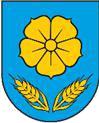 REPUBLIKA HRVATSKAOSJEČKO-BARANJSKA ŽUPANIJAOPĆINA VLADISLAVCITemeljem odredbi članka 39. stavka 2, a u vezi s članom 43. Zakona o proračunu (Narodne novine 87/08-. 136/12 i 15/15) te članka 30. stavak 3. Statuta Općine Vladislavci (Službeni glasnik Općine Vladislavci 3/13., 3/17., 2/18., 4/20., 5/20 – pročišćeni tekst i 8/20) Općinsko vijeće na svojoj 31. sjednici održanoj 30. prosinca 2020. godine donosiODLUKU O 4. IZMJENAMA I DOPUNAMA PRORAČUNA OPĆINE VLADISLAVCI ZA 2020. g.NASLOVNICAI. OPĆI DIOČlanak 1.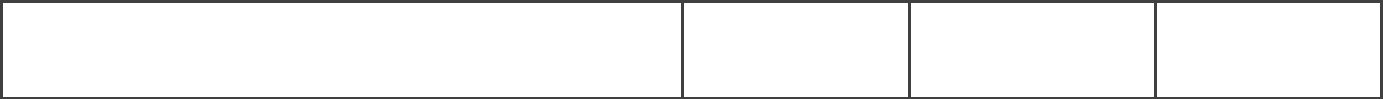 VIŠAK/MANJAK + NETO FINANCIRANJE + RASPOLOŽIVA SREDSTVA IZ PRETHODNIH GODINA0,00 kn0,00 kn0,00 knČlanak 2.U članku 2. prihodi i primici, te rashodi i izdaci po ekonomskoj klasifikaciji utvrđuju se u Računu prihoda i rashoda i Računu zaduživanja/financiranja kako slijedi:II. POSEBNI DIOČlanak 3.IV. Izmjene i dopune Proračuna za 2020.g.Posebni dio programska klasifikacijaRashodi poslovanja i rashodi za nabavu nefinancijske imovine u IV. Izmjenama i dopunama Proračuna Općine Vladislavci za 2020. godinu, raspoređeni su po nositeljima, korisnicima u Posebnom dijelu proračuna prema organizacijskoj i programskoj klasifikaciji na razini odjeljka ekonomske klasifikacije kako slijedi:329	Ostali nespomenuti rashodi poslovanja	10.500,00	0,00	0,00	10.500,00329	Ostali nespomenuti rashodi poslovanja	5.000,00	0,00	0,00	5.000,00322	Rashodi za materijal i energiju	3.625,85	0,00	0,00	3.625,85421	Građevinski objekti	3.775,00	0,00	0,00	3.775,00421	Građevinski objekti	102.615,00	-102.615,00	-100,00	0,00323	Rashodi za usluge	10.000,00	0,00	0,00	10.000,00III. PLAN RAZVOJNIH PROGRAMAČlanak 4.U Planu razvojnih programa za razdoblje 2020. – 2022. godine, koji čini sastavni dio Plana Proračuna Općine Vladislavci za 2020. godinu i projekcija za 2021. i 2022. godinu, dan je detaljniji pregled rashoda po pojedinim programima i kapitalnim projektima.Plan razvojnih programa sadrži ciljeve i prioritete razvoja Općine Vladislavci povezanih s programskom i organizacijskom klasifikacijom proračuna.IV. IZMJENE I DOPUNE PLANA RAZVOJNIH PROGRAMA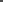 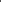 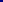 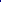 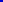 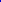 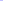 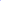 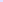 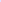 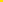 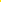 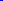 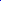 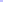 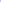 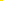 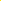 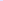 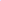 IV.	ZAVRŠNE ODREDBEČlanak 5.Odluka o 4. Izmjenama i dopunama Proračuna za 2020. godinu objavit će se u „Službenom glasniku“ Općine Vladislavci i na web stranici Općine Vladislavci www.opcina-vladislavci.hr, a stupa na snagu osmog dana od objave u „Službenom glasniku“ Općine Vladislavci.KLASA: 400-06/19-01/02Urbroj: 2158/07-01-20-10Vladislavci, 30. prosinca 2020.PredsjednikOpćinskog VijećaKrunoslav Morović, v.r.3. Izmjene iPovećanje/s4.  Izmjene iRAČUN PRIHODA I RASHODAdopunedopuneProračuna zaProračuna za2020. g.manjenje2020.g.Prihodi poslovanja8.105.112,54 kn1.043.081,38 kn9.148.193,92 knPrihodi od prodaje nefinancijske imovine328.788,91 kn8.500,00 kn337.288,91 knUKUPNO PRIHODA8.433.901,45kn1.051.581,38 kn9.485.482,83 knRashodi poslovanja6.493.940,57 kn892.346,79 kn7.386.287,36 knRashodi za nabavu nefinancijske imovine3.175.353,00 kn159.234,59 kn3.334.587,59 knUKUPNO RASHODA9.669.293,57 kn1.051.581,38 kn10.720.874,95 knRAZLIKA VIŠAK/MANJAK-1.235.392,12 kn0,00 kn-1.235.392,12 knUkupan donos viška/manjka iz prethodnih godina1.235.392,12 kn0,000,001.235.392,12 knDio koji će se rasporediti/pokriti u razdoblju1.235.392,12 kn0,000,001.235.392,12 knRAČUN FINANCIRANJAPrimici od financijske imovine i zaduživanja0,00 kn0,00 kn0,00 knIzdaci za financijsku imovinu i otplate zajmova0,00 kn0,00 kn0,00 knNETOFINANCIRANJE0,00 kn0,00 kn0,00 knBROJVRSTA PRIHODA / PRIMITAKAPLANIRANOPROMJENAPROMJENANOVI IZNOSKONTAIZNOSPOSTOTAKSVEUKUPNO PRIHODISVEUKUPNO PRIHODI9.669.293,571.051.581,3810,8810.720.874,95Izvor 9.1. VIŠAK PRIHODAIzvor 9.1. VIŠAK PRIHODA1.235.392,120,000,001.235.392,12922Višak/manjak prihoda1.235.392,120,000,001.235.392,12Razdjel 000 PRIHODIRazdjel 000 PRIHODI8.433.901,451.051.581,3812,479.485.482,83Izvor 1.1. OPĆI PRIHODI I PRIMICIIzvor 1.1. OPĆI PRIHODI I PRIMICI2.787.243,92858.078,0230,793.645.321,94611Porez i prirez na dohodak2.675.982,49838.078,0231,323.514.060,51613Porezi na imovinu80.000,0020.000,0025,00100.000,00614Porezi na robu i usluge25.000,000,000,0025.000,00652Prihodi po posebnim propisima5.861,430,000,005.861,43683Ostali prihodi400,000,000,00400,00Izvor 1.1.1 OPĆI PRIHODI I PRIMICI - POMOĆI OD EUIzvor 1.1.1 OPĆI PRIHODI I PRIMICI - POMOĆI OD EU741.840,670,000,00741.840,67638Pomoći temeljem prijenosa EU sredstava741.840,670,000,00741.840,67Izvor 3.1. VLASTITI PRIHODIIzvor 3.1. VLASTITI PRIHODI3.000,000,000,003.000,00661Prihodi od prodaje proizvoda i robe te pruženih usluga3.000,000,000,003.000,00Izvor 4.1. PRIHODI OD KOMUNALNE NAKNADEIzvor 4.1. PRIHODI OD KOMUNALNE NAKNADE421.586,77-25.000,00-5,93396.586,77653Komunalni doprinosi i naknade421.586,77-25.000,00-5,93396.586,77Izvor 4.2. PRIHODI OD KOMUNALNOG DOPRINOSAIzvor 4.2. PRIHODI OD KOMUNALNOG DOPRINOSA10.000,000,000,0010.000,00653Komunalni doprinosi i naknade10.000,000,000,0010.000,00Izvor 4.3. PRIHODI OD ZAKUPA POLJOPRIVREDNOGIzvor 4.3. PRIHODI OD ZAKUPA POLJOPRIVREDNOG154.246,830,000,00154.246,83ZEMLJIŠTAZEMLJIŠTA642Prihodi od nefinancijske imovine154.246,830,000,00154.246,83Izvor 4.4. PRIHODI OD GROBNE NAKNADEIzvor 4.4. PRIHODI OD GROBNE NAKNADE78.312,3310.332,5913,1988.644,92651Upravne i administrativne pristojbe78.312,3310.332,5913,1988.644,92Izvor 4.5. PRIHODI OD NAKNADE ZA ZADRŽAVANJEIzvor 4.5. PRIHODI OD NAKNADE ZA ZADRŽAVANJE4.000,000,000,004.000,00NAZAKONITO IZGRAĐENIH ZGRADANAZAKONITO IZGRAĐENIH ZGRADA642Prihodi od nefinancijske imovine4.000,000,000,004.000,00Izvor 4.6. PRIHODI OD KONCESIJE DRŽAVNOGIzvor 4.6. PRIHODI OD KONCESIJE DRŽAVNOG167.774,360,000,00167.774,36POLJOP.ZEMLJIŠTAPOLJOP.ZEMLJIŠTA642Prihodi od nefinancijske imovine167.774,360,000,00167.774,36Izvor 4.7. KONCESIJA ZA ODVOZ KOMUNALNOG OTPADAIzvor 4.7. KONCESIJA ZA ODVOZ KOMUNALNOG OTPADA12.000,000,000,0012.000,00642Prihodi od nefinancijske imovine12.000,000,000,0012.000,00Izvor 4.8. OSTALI NAMJENSKI PRIHODIIzvor 4.8. OSTALI NAMJENSKI PRIHODI61.163,949.800,0016,0270.963,94641Prihodi od financijske imovine3.000,000,000,003.000,00642Prihodi od nefinancijske imovine28.050,009.800,0034,9437.850,00651Upravne i administrativne pristojbe6.300,000,000,006.300,00652Prihodi po posebnim propisima9.269,940,000,009.269,94661Prihodi od prodaje proizvoda i robe te pruženih usluga14.544,000,000,0014.544,00Izvor 4.9. KONCESIJA ZA ESKPLOATACIJUIzvor 4.9. KONCESIJA ZA ESKPLOATACIJU0,0012.802,37100,0012.802,37642Prihodi od nefinancijske imovine0,0012.802,37100,0012.802,37Izvor 5.1. POMOĆI IZ DRŽAVNOG PRORAČUNAIzvor 5.1. POMOĆI IZ DRŽAVNOG PRORAČUNA1.466.683,85253.991,7317,321.720.675,58633Pomoći proračunu iz drugih proračuna1.466.683,85253.991,7317,321.720.675,58Izvor 5.2. POMOĆI IZ ŽUPANIJSKOG PRORAČUNAIzvor 5.2. POMOĆI IZ ŽUPANIJSKOG PRORAČUNA131.100,00-93.000,00-70,9438.100,00633Pomoći proračunu iz drugih proračuna131.100,00-93.000,00-70,9438.100,00Izvor 5.3. POMOĆI TEMELJEM PRIJENOSA EUIzvor 5.3. POMOĆI TEMELJEM PRIJENOSA EU1.952.570,8716.076,670,821.968.647,54SREDSTAVASREDSTAVA638Pomoći temeljem prijenosa EU sredstava1.952.570,8716.076,670,821.968.647,54Izvor 5.4. POMOĆI OD HZZ-aIzvor 5.4. POMOĆI OD HZZ-a113.589,000,000,00113.589,00634Pomoći od izvanproračunskih korisnika113.589,000,000,00113.589,00Izvor 7.1. PRIHOD OD PRODAJE NEFINANCIJSKEIzvor 7.1. PRIHOD OD PRODAJE NEFINANCIJSKE274.638,918.500,003,09283.138,91IMOVINEIMOVINE711Prihodi od prodaje materijalne imovine - prirodnih274.638,91274.638,918.500,008.500,003,09283.138,91bogatstavaIzvor 7.2. PRIHODI OD PRODAJE GRAĐEVINSKOGIzvor 7.2. PRIHODI OD PRODAJE GRAĐEVINSKOG31.500,0031.500,000,000,000,0031.500,00ZEMLJIŠTAZEMLJIŠTA711Prihodi od prodaje materijalne imovine - prirodnih31.500,0031.500,000,000,000,0031.500,00bogatstavaIzvor 7.4. PRIHOD OD PRODAJE TERETNOG MOTORNOGIzvor 7.4. PRIHOD OD PRODAJE TERETNOG MOTORNOGIzvor 7.4. PRIHOD OD PRODAJE TERETNOG MOTORNOG22.650,0022.650,000,000,000,0022.650,00VOZILA723Prihodi od prodaje prijevoznih sredstava22.650,0022.650,000,000,000,0022.650,00BROJVRSTA RASHODA / IZDATAKAPLANIRANOPLANIRANOPROMJENAPROMJENAPROMJENAPROMJENANOVI IZNOSKONTAIZNOSPOSTOTAKPOSTOTAKSVEUKUPNO RASHODI / IZDACI9.669.293,571.051.581,3810,8810.720.874,95311Plaće (Bruto)1.699.440,563.072,230,181.702.512,79312Ostali rashodi za zaposlene102.850,0015.833,3215,39118.683,32313Doprinosi na plaće290.034,311.000,000,34291.034,31321Naknade troškova zaposlenima96.060,00460,000,4896.520,00322Rashodi za materijal i energiju465.880,4020.362,734,37486.243,13323Rashodi za usluge1.770.621,05199.407,0211,261.970.028,07324Naknade troškova osobama izvan radnog9.500,000,000,009.500,00odnosa329Ostali nespomenuti rashodi poslovanja312.327,293.968,411,27316.295,70342Kamate za primljene kredite i zajmove0,000,000,000,00343Ostali financijski rashodi53.800,007.000,0013,0160.800,00366Pomoći proračunskim korisnicima drugih17.600,000,000,0017.600,00proračuna372Ostale naknade građanima i kućanstvima iz1.115.609,41593.088,4453,161.708.697,85proračuna381Tekuće donacije510.817,5540.000,007,83550.817,55382Kapitalne donacije38.400,008.154,6421,2446.554,64383Kazne, penali i naknade štete1.000,000,000,001.000,00385IZVANREDNI RASHODI10.000,000,000,0010.000,00411Materijalna imovina - prirodna bogatstva17.000,009.000,0052,9426.000,00421Građevinski objekti2.432.555,00140.325,745,772.572.880,74422Postrojenja i oprema490.298,009.908,852,02500.206,85423Prijevozna sredstva235.500,000,000,00235.500,00922Višak/manjak prihoda0,000,000,000,00BROJVRSTA RASHODA / IZDATAKAPLANIRANOPROMJENAPROMJENA  NOVI IZNOSPROMJENA  NOVI IZNOSKONTAIZNOSAPOSTOTAKSVEUKUPNO RASHODI / IZDACISVEUKUPNO RASHODI / IZDACI9.669.293,571.051.581,3810,8810.720.874,95Razdjel 001 PREDSTAVNIČKA, IZVRŠNA I UPRAVNA TIJELARazdjel 001 PREDSTAVNIČKA, IZVRŠNA I UPRAVNA TIJELA9.669.293,571.051.581,3810,8810.720.874,95Glava 00101 PREDSTAVNIČKA I IZVRŠNA TIJELAGlava 00101 PREDSTAVNIČKA I IZVRŠNA TIJELA645.074,0446.200,007,16691.274,04Program 1001 REDOVAN RAD PREDSTAVNIČKOG I IZVRŠNOG TIJELAProgram 1001 REDOVAN RAD PREDSTAVNIČKOG I IZVRŠNOG TIJELA645.074,0446.200,007,16691.274,04Aktivnost A100001 REDOVAN RADAktivnost A100001 REDOVAN RAD83.164,000,000,0083.164,00Izvor 1.1. OPĆI PRIHODI I PRIMICIIzvor 1.1. OPĆI PRIHODI I PRIMICI81.664,001.500,001,8483.164,00Funkcijska klasifikacija 0111 Izvršna i zakonodavna tijelaFunkcijska klasifikacija 0111 Izvršna i zakonodavna tijela81.664,001.500,001,8483.164,00321Naknade troškova zaposlenima26.500,001.500,005,6628.000,00322Rashodi za materijal i energiju8.500,000,000,008.500,00329Ostali nespomenuti rashodi poslovanja26.664,000,000,0026.664,00372Ostale naknade građanima i kućanstvima iz proračuna10.000,000,000,0010.000,00385IZVANREDNI RASHODI10.000,000,000,0010.000,00Izvor 4.8. OSTALI NAMJENSKI PRIHODIIzvor 4.8. OSTALI NAMJENSKI PRIHODI1.500,00-1.500,00-100,000,00Funkcijska klasifikacija 0111 Izvršna i zakonodavna tijelaFunkcijska klasifikacija 0111 Izvršna i zakonodavna tijela1.500,00-1.500,00-100,000,00321Naknade troškova zaposlenima1.500,00-1.500,00-100,000,00Aktivnost A100102 ODRŽAVANJE WEB STRANICEAktivnost A100102 ODRŽAVANJE WEB STRANICE20.000,000,000,0020.000,00Izvor 1.1. OPĆI PRIHODI I PRIMICIIzvor 1.1. OPĆI PRIHODI I PRIMICI20.000,000,000,0020.000,00Funkcijska klasifikacija 0111 Izvršna i zakonodavna tijelaFunkcijska klasifikacija 0111 Izvršna i zakonodavna tijela20.000,000,000,0020.000,00323Rashodi za usluge20.000,000,000,0020.000,00Aktivnost A100103 LEGALIZACIJA BESPRAVNO SAGRAĐENIH OBJEKATAAktivnost A100103 LEGALIZACIJA BESPRAVNO SAGRAĐENIH OBJEKATA15.000,000,000,0015.000,00Izvor 1.1. OPĆI PRIHODI I PRIMICIIzvor 1.1. OPĆI PRIHODI I PRIMICI15.000,000,000,0015.000,00Funkcijska klasifikacija 0111 Izvršna i zakonodavna tijelaFunkcijska klasifikacija 0111 Izvršna i zakonodavna tijela15.000,000,000,0015.000,00323Rashodi za usluge15.000,000,000,0015.000,00Aktivnost A100104 NAKNADA ZAMJENIKU OPĆINSKOG NAČELNIKAAktivnost A100104 NAKNADA ZAMJENIKU OPĆINSKOG NAČELNIKA20.000,000,000,0020.000,00Izvor 1.1. OPĆI PRIHODI I PRIMICIIzvor 1.1. OPĆI PRIHODI I PRIMICI20.000,000,000,0020.000,00Funkcijska klasifikacija 0111 Izvršna i zakonodavna tijelaFunkcijska klasifikacija 0111 Izvršna i zakonodavna tijela20.000,000,000,0020.000,00329Ostali nespomenuti rashodi poslovanja20.000,000,000,0020.000,00Aktivnost A100105 NAKNADA PREDSJEDNIKU OPĆINSKOG VIJEĆAAktivnost A100105 NAKNADA PREDSJEDNIKU OPĆINSKOG VIJEĆA20.000,000,000,0020.000,00Izvor 1.1. OPĆI PRIHODI I PRIMICIIzvor 1.1. OPĆI PRIHODI I PRIMICI20.000,000,000,0020.000,00Funkcijska klasifikacija 0111 Izvršna i zakonodavna tijelaFunkcijska klasifikacija 0111 Izvršna i zakonodavna tijela20.000,000,000,0020.000,00329Ostali nespomenuti rashodi poslovanja20.000,000,000,0020.000,00Aktivnost A100106 NAKNADA ZAMJENIKU PREDSJEDNIKA OPĆINSKOG VIJEĆAAktivnost A100106 NAKNADA ZAMJENIKU PREDSJEDNIKA OPĆINSKOG VIJEĆA10.500,000,000,0010.500,00Izvor 1.1. OPĆI PRIHODI I PRIMICIIzvor 1.1. OPĆI PRIHODI I PRIMICI10.500,000,000,0010.500,00Funkcijska klasifikacija 0111 Izvršna i zakonodavna tijelaFunkcijska klasifikacija 0111 Izvršna i zakonodavna tijela10.500,000,000,0010.500,00Aktivnost A100108 PLAĆA OPĆINSKOG NAČELNIKAAktivnost A100108 PLAĆA OPĆINSKOG NAČELNIKA95.600,000,000,0095.600,00Izvor 1.1. OPĆI PRIHODI I PRIMICIIzvor 1.1. OPĆI PRIHODI I PRIMICI95.600,000,000,0095.600,00Funkcijska klasifikacija 0111 Izvršna i zakonodavna tijelaFunkcijska klasifikacija 0111 Izvršna i zakonodavna tijela95.600,000,000,0095.600,00311Plaće (Bruto)82.000,000,000,0082.000,00313Doprinosi na plaće13.600,000,000,0013.600,00Aktivnost A100109 TROŠKOVI VEZANI ZA OŠASNU IMOVINUAktivnost A100109 TROŠKOVI VEZANI ZA OŠASNU IMOVINU1.500,000,000,001.500,00Izvor 1.1. OPĆI PRIHODI I PRIMICIIzvor 1.1. OPĆI PRIHODI I PRIMICI1.500,000,000,001.500,00Funkcijska klasifikacija 0111 Izvršna i zakonodavna tijelaFunkcijska klasifikacija 0111 Izvršna i zakonodavna tijela1.500,000,000,001.500,00329Ostali nespomenuti rashodi poslovanja1.500,000,000,001.500,00Aktivnost A100110 MANIFESTACIJE I OČUVANJE KULTURNE BAŠTINEAktivnost A100110 MANIFESTACIJE I OČUVANJE KULTURNE BAŠTINE24.500,000,000,0024.500,00Izvor 5.1. POMOĆI IZ DRŽAVNOG PRORAČUNAIzvor 5.1. POMOĆI IZ DRŽAVNOG PRORAČUNA20.000,000,000,0020.000,00Funkcijska klasifikacija 0111 Izvršna i zakonodavna tijelaFunkcijska klasifikacija 0111 Izvršna i zakonodavna tijela20.000,000,000,0020.000,00329Ostali nespomenuti rashodi poslovanja20.000,000,000,0020.000,00Izvor 5.2. POMOĆI IZ ŽUPANIJSKOG PRORAČUNAIzvor 5.2. POMOĆI IZ ŽUPANIJSKOG PRORAČUNA4.500,000,000,004.500,00Funkcijska klasifikacija 0111 Izvršna i zakonodavna tijelaFunkcijska klasifikacija 0111 Izvršna i zakonodavna tijela4.500,000,000,004.500,00372Ostale naknade građanima i kućanstvima iz proračuna4.500,000,000,004.500,00Aktivnost A100111 ADVENT U VLADISLAVCIMAAktivnost A100111 ADVENT U VLADISLAVCIMA15.000,000,000,0015.000,00Izvor 1.1. OPĆI PRIHODI I PRIMICIIzvor 1.1. OPĆI PRIHODI I PRIMICI15.000,000,000,0015.000,00Funkcijska klasifikacija 0111 Izvršna i zakonodavna tijelaFunkcijska klasifikacija 0111 Izvršna i zakonodavna tijela15.000,000,000,0015.000,00323Rashodi za usluge10.000,000,000,0010.000,00329Ostali nespomenuti rashodi poslovanja5.000,000,000,005.000,00Aktivnost A100113 PROMIDŽBA OPĆINEAktivnost A100113 PROMIDŽBA OPĆINE40.000,000,000,0040.000,00Izvor 1.1. OPĆI PRIHODI I PRIMICIIzvor 1.1. OPĆI PRIHODI I PRIMICI40.000,000,000,0040.000,00Funkcijska klasifikacija 0111 Izvršna i zakonodavna tijelaFunkcijska klasifikacija 0111 Izvršna i zakonodavna tijela40.000,000,000,0040.000,00323Rashodi za usluge40.000,000,000,0040.000,00Aktivnost A100114 IZRADA VIJESNIKA OPĆINE VLADISLAVCIAktivnost A100114 IZRADA VIJESNIKA OPĆINE VLADISLAVCI25.130,000,000,0025.130,00Izvor 1.1. OPĆI PRIHODI I PRIMICIIzvor 1.1. OPĆI PRIHODI I PRIMICI25.130,000,000,0025.130,00Funkcijska klasifikacija 0111 Izvršna i zakonodavna tijelaFunkcijska klasifikacija 0111 Izvršna i zakonodavna tijela25.130,000,000,0025.130,00323Rashodi za usluge25.130,000,000,0025.130,00Aktivnost A100115 NAKNADA ZA SJEDNICEAktivnost A100115 NAKNADA ZA SJEDNICE16.000,00200,001,2516.200,00Izvor 1.1. OPĆI PRIHODI I PRIMICIIzvor 1.1. OPĆI PRIHODI I PRIMICI16.000,00200,001,2516.200,00Funkcijska klasifikacija 0111 Izvršna i zakonodavna tijelaFunkcijska klasifikacija 0111 Izvršna i zakonodavna tijela16.000,00200,001,2516.200,00329Ostali nespomenuti rashodi poslovanja16.000,00200,001,2516.200,00Aktivnost A100116 NABAVA BOŽIĆNE RASVJETEAktivnost A100116 NABAVA BOŽIĆNE RASVJETE5.000,000,000,005.000,00Izvor 1.1. OPĆI PRIHODI I PRIMICIIzvor 1.1. OPĆI PRIHODI I PRIMICI5.000,000,000,005.000,00Funkcijska klasifikacija 0660 Rashodi vezani za stanovanje i kom. pogodnosti koji nisu drugdje svrstaniFunkcijska klasifikacija 0660 Rashodi vezani za stanovanje i kom. pogodnosti koji nisu drugdje svrstani5.000,000,000,005.000,00Aktivnost A100117 SUFINANC.PROJEKTA PROVEDBE IZOBRAZNO-INF. AKTIVNOSTI U OPĆ. ČEPIN IAktivnost A100117 SUFINANC.PROJEKTA PROVEDBE IZOBRAZNO-INF. AKTIVNOSTI U OPĆ. ČEPIN I7.161,410,000,007.161,41VLADISLAVCI KK.06.3.1.07.0041VLADISLAVCI KK.06.3.1.07.0041Izvor 1.1. OPĆI PRIHODI I PRIMICIIzvor 1.1. OPĆI PRIHODI I PRIMICI7.161,410,000,007.161,41Funkcijska klasifikacija 0660 Rashodi vezani za stanovanje i kom. pogodnosti koji nisu drugdje svrstaniFunkcijska klasifikacija 0660 Rashodi vezani za stanovanje i kom. pogodnosti koji nisu drugdje svrstani7.161,410,000,007.161,41372Ostale naknade građanima i kućanstvima iz proračuna7.161,410,000,007.161,41Aktivnost A100118 FINANCIRANJE POLITIČKIH STRANAKAAktivnost A100118 FINANCIRANJE POLITIČKIH STRANAKA12.200,000,000,0012.200,00Izvor 1.1. OPĆI PRIHODI I PRIMICIIzvor 1.1. OPĆI PRIHODI I PRIMICI12.200,000,000,0012.200,00Funkcijska klasifikacija 0111 Izvršna i zakonodavna tijelaFunkcijska klasifikacija 0111 Izvršna i zakonodavna tijela12.200,000,000,0012.200,00381Tekuće donacije12.200,000,000,0012.200,00Aktivnost A100120 SLUŽBENA PUTOVANJAAktivnost A100120 SLUŽBENA PUTOVANJA4.500,000,000,004.500,00Izvor 1.1. OPĆI PRIHODI I PRIMICIIzvor 1.1. OPĆI PRIHODI I PRIMICI4.500,000,000,004.500,00Funkcijska klasifikacija 0111 Izvršna i zakonodavna tijelaFunkcijska klasifikacija 0111 Izvršna i zakonodavna tijela4.500,000,000,004.500,00329Ostali nespomenuti rashodi poslovanja4.500,000,000,004.500,00Aktivnost A100121 DOPRINOSI, SUGLASNOSTI I NAKNADE PREMA POSEBNIM PROPISIMAAktivnost A100121 DOPRINOSI, SUGLASNOSTI I NAKNADE PREMA POSEBNIM PROPISIMA23.000,006.000,0026,0929.000,00Izvor 1.1. OPĆI PRIHODI I PRIMICIIzvor 1.1. OPĆI PRIHODI I PRIMICI23.000,006.000,0026,0929.000,00Funkcijska klasifikacija 0660 Rashodi vezani za stanovanje i kom. pogodnosti koji nisu drugdje svrstaniFunkcijska klasifikacija 0660 Rashodi vezani za stanovanje i kom. pogodnosti koji nisu drugdje svrstani23.000,006.000,0026,0929.000,00343Ostali financijski rashodi23.000,006.000,0026,0929.000,00Aktivnost A100123 SUBVENCIONIRANJE AKTIVNOSTI ŽUPE ROĐENJA SV. IVANA KRSTITELJA UAktivnost A100123 SUBVENCIONIRANJE AKTIVNOSTI ŽUPE ROĐENJA SV. IVANA KRSTITELJA U1.135,000,000,001.135,00VLADISLAVCIMAVLADISLAVCIMAIzvor 1.1. OPĆI PRIHODI I PRIMICIIzvor 1.1. OPĆI PRIHODI I PRIMICI1.135,000,000,001.135,00Funkcijska klasifikacija 0660 Rashodi vezani za stanovanje i kom. pogodnosti koji nisu drugdje svrstaniFunkcijska klasifikacija 0660 Rashodi vezani za stanovanje i kom. pogodnosti koji nisu drugdje svrstani1.135,000,000,001.135,00372Ostale naknade građanima i kućanstvima iz proračuna1.135,000,000,001.135,00Aktivnost A100124 IZRADA PROMO FILMA O OPĆINI VLADISLAVCIAktivnost A100124 IZRADA PROMO FILMA O OPĆINI VLADISLAVCI12.000,000,000,0012.000,00Izvor 1.1. OPĆI PRIHODI I PRIMICIIzvor 1.1. OPĆI PRIHODI I PRIMICI12.000,000,000,0012.000,00Funkcijska klasifikacija 0660 Rashodi vezani za stanovanje i kom. pogodnosti koji nisu drugdje svrstaniFunkcijska klasifikacija 0660 Rashodi vezani za stanovanje i kom. pogodnosti koji nisu drugdje svrstani12.000,000,000,0012.000,00323Rashodi za usluge12.000,000,000,0012.000,00Aktivnost A100125 BICIKLIJADA OSNOVNE ŠKOLE MATE LOVRAKA U VLADISLAVCIMAAktivnost A100125 BICIKLIJADA OSNOVNE ŠKOLE MATE LOVRAKA U VLADISLAVCIMA2.513,000,000,002.513,00Izvor 1.1. OPĆI PRIHODI I PRIMICIIzvor 1.1. OPĆI PRIHODI I PRIMICI2.513,000,000,002.513,00Funkcijska klasifikacija 0912 Osnovno obrazovanjeFunkcijska klasifikacija 0912 Osnovno obrazovanje2.513,000,000,002.513,00372Ostale naknade građanima i kućanstvima iz proračuna2.513,000,000,002.513,00Kapitalni projekt K100101 OPREMANJE DRUŠTVENIH DOMOVAKapitalni projekt K100101 OPREMANJE DRUŠTVENIH DOMOVA15.000,000,000,0015.000,00Izvor 1.1. OPĆI PRIHODI I PRIMICIIzvor 1.1. OPĆI PRIHODI I PRIMICI15.000,000,000,0015.000,00Funkcijska klasifikacija 0660 Rashodi vezani za stanovanje i kom. pogodnosti koji nisu drugdje svrstaniFunkcijska klasifikacija 0660 Rashodi vezani za stanovanje i kom. pogodnosti koji nisu drugdje svrstani15.000,000,000,0015.000,00422Postrojenja i oprema15.000,000,000,0015.000,00Tekući projekt T100101 IZRADA GRBA I ZASTAVE OPĆINE VLADISLAVCITekući projekt T100101 IZRADA GRBA I ZASTAVE OPĆINE VLADISLAVCI14.000,000,000,0014.000,00Izvor 1.1. OPĆI PRIHODI I PRIMICIIzvor 1.1. OPĆI PRIHODI I PRIMICI14.000,000,000,0014.000,00Funkcijska klasifikacija 0111 Izvršna i zakonodavna tijelaFunkcijska klasifikacija 0111 Izvršna i zakonodavna tijela14.000,000,000,0014.000,00323Rashodi za usluge14.000,000,000,0014.000,00Tekući projekt T100102 UVOĐENJE ŠIROKOPOJASNOG INTERNETA U CENTRIMA NASELJA WI-FITekući projekt T100102 UVOĐENJE ŠIROKOPOJASNOG INTERNETA U CENTRIMA NASELJA WI-FI153.170,630,000,00153.170,63Izvor 1.1. OPĆI PRIHODI I PRIMICIIzvor 1.1. OPĆI PRIHODI I PRIMICI39.074,100,000,0039.074,10Funkcijska klasifikacija 0660 Rashodi vezani za stanovanje i kom. pogodnosti koji nisu drugdje svrstaniFunkcijska klasifikacija 0660 Rashodi vezani za stanovanje i kom. pogodnosti koji nisu drugdje svrstani39.074,100,000,0039.074,10323Rashodi za usluge39.074,100,000,0039.074,10Izvor 5.3. POMOĆI TEMELJEM PRIJENOSA EU SREDSTAVAIzvor 5.3. POMOĆI TEMELJEM PRIJENOSA EU SREDSTAVA114.096,530,000,00114.096,53Funkcijska klasifikacija 0660 Rashodi vezani za stanovanje i kom. pogodnosti koji nisu drugdje svrstaniFunkcijska klasifikacija 0660 Rashodi vezani za stanovanje i kom. pogodnosti koji nisu drugdje svrstani114.096,530,000,00114.096,53323Rashodi za usluge114.096,530,000,00114.096,53Tekući projekt T100104 TEKUĆE DONACIJE VJERSKIM ZAJEDNICAMATekući projekt T100104 TEKUĆE DONACIJE VJERSKIM ZAJEDNICAMA4.000,000,000,004.000,00Izvor 1.1. OPĆI PRIHODI I PRIMICIIzvor 1.1. OPĆI PRIHODI I PRIMICI4.000,000,000,004.000,00Funkcijska klasifikacija 0660 Rashodi vezani za stanovanje i kom. pogodnosti koji nisu drugdje svrstaniFunkcijska klasifikacija 0660 Rashodi vezani za stanovanje i kom. pogodnosti koji nisu drugdje svrstani4.000,000,000,004.000,00381Tekuće donacije4.000,000,000,004.000,00Tekući projekt T100105 TEKUĆE DONACIJE ZDRAVSTVENIM USTANOVAMATekući projekt T100105 TEKUĆE DONACIJE ZDRAVSTVENIM USTANOVAMA5.000,0020.000,00400,0025.000,00Izvor 1.1. OPĆI PRIHODI I PRIMICIIzvor 1.1. OPĆI PRIHODI I PRIMICI5.000,0020.000,00400,0025.000,00Funkcijska klasifikacija 0660 Rashodi vezani za stanovanje i kom. pogodnosti koji nisu drugdje svrstaniFunkcijska klasifikacija 0660 Rashodi vezani za stanovanje i kom. pogodnosti koji nisu drugdje svrstani5.000,0020.000,00400,0025.000,00381Tekuće donacije5.000,0020.000,00400,0025.000,00Tekući projekt T100108 TEKUĆA DONACIJA STRADALIMA U POTRESUTekući projekt T100108 TEKUĆA DONACIJA STRADALIMA U POTRESU0,0020.000,00100,0020.000,00Izvor 1.1. OPĆI PRIHODI I PRIMICIIzvor 1.1. OPĆI PRIHODI I PRIMICI0,0020.000,00100,0020.000,00Funkcijska klasifikacija 0660 Rashodi vezani za stanovanje i kom. pogodnosti koji nisu drugdje svrstaniFunkcijska klasifikacija 0660 Rashodi vezani za stanovanje i kom. pogodnosti koji nisu drugdje svrstani0,0020.000,00100,0020.000,00381Tekuće donacije0,0020.000,00100,0020.000,00Glava 00102 JEDINSTVENI UPRAVNI ODJELGlava 00102 JEDINSTVENI UPRAVNI ODJEL3.238.009,5446.280,541,433.284.290,08Program 1002 REDOVAN RAD JEDINSTVENOG UPRAVNOG ODJELAProgram 1002 REDOVAN RAD JEDINSTVENOG UPRAVNOG ODJELA1.185.389,6421.366,781,801.206.756,42Aktivnost A100001 REDOVAN RADAktivnost A100001 REDOVAN RAD844.523,7916.366,781,94860.890,57Izvor 1.1. OPĆI PRIHODI I PRIMICIIzvor 1.1. OPĆI PRIHODI I PRIMICI727.753,9417.366,782,39745.120,72Funkcijska klasifikacija 0131 Opće usluge vezane za službenikeFunkcijska klasifikacija 0131 Opće usluge vezane za službenike727.753,9417.366,782,39745.120,72311Plaće (Bruto)278.702,37991,780,36279.694,15312Ostali rashodi za zaposlene72.750,000,000,0072.750,00313Doprinosi na plaće55.110,001.000,001,8156.110,00321Naknade troškova zaposlenima60.300,002.000,003,3262.300,00322Rashodi za materijal i energiju36.697,503.000,008,1739.697,50323Rashodi za usluge110.024,138.375,007,61118.399,13324Naknade troškova osobama izvan radnog odnosa7.000,000,000,007.000,00329Ostali nespomenuti rashodi poslovanja88.128,922.000,002,2790.128,92343Ostali financijski rashodi18.041,020,000,0018.041,02383Kazne, penali i naknade štete1.000,000,000,001.000,00Izvor 1.1.1 OPĆI PRIHODI I PRIMICI - POMOĆI OD EUIzvor 1.1.1 OPĆI PRIHODI I PRIMICI - POMOĆI OD EU29.060,510,000,0029.060,51Funkcijska klasifikacija 0131 Opće usluge vezane za službenikeFunkcijska klasifikacija 0131 Opće usluge vezane za službenike29.060,510,000,0029.060,51323Rashodi za usluge29.060,510,000,0029.060,51Izvor3.1. VLASTITI PRIHODI3.000,000,000,003.000,00Funkcijska klasifikacija 0131 Opće usluge vezane za službenikeFunkcijska klasifikacija 0131 Opće usluge vezane za službenike3.000,000,000,003.000,00321Naknade troškova zaposlenima3.000,000,000,003.000,00Izvor 4.1. PRIHODI OD KOMUNALNE NAKNADEIzvor 4.1. PRIHODI OD KOMUNALNE NAKNADE2.256,230,000,002.256,23Funkcijska klasifikacija 0131 Opće usluge vezane za službenikeFunkcijska klasifikacija 0131 Opće usluge vezane za službenike2.256,230,000,002.256,23323Rashodi za usluge2.256,230,000,002.256,23Izvor 4.3. PRIHODI OD ZAKUPA POLJOPRIVREDNOG ZEMLJIŠTAIzvor 4.3. PRIHODI OD ZAKUPA POLJOPRIVREDNOG ZEMLJIŠTA65.721,830,000,0065.721,83Funkcijska klasifikacija 0131 Opće usluge vezane za službenikeFunkcijska klasifikacija 0131 Opće usluge vezane za službenike65.721,830,000,0065.721,83311Plaće (Bruto)35.000,000,000,0035.000,00313Doprinosi na plaće5.775,000,000,005.775,00323Rashodi za usluge24.946,830,000,0024.946,83Izvor 4.8. OSTALI NAMJENSKI PRIHODIIzvor 4.8. OSTALI NAMJENSKI PRIHODI2.000,00-2.000,00-100,000,00Funkcijska klasifikacija 0131 Opće usluge vezane za službenikeFunkcijska klasifikacija 0131 Opće usluge vezane za službenike2.000,00-2.000,00-100,000,00321Naknade troškova zaposlenima2.000,00-2.000,00-100,000,00Izvor 7.1. PRIHOD OD PRODAJE NEFINANCIJSKE IMOVINEIzvor 7.1. PRIHOD OD PRODAJE NEFINANCIJSKE IMOVINE6.736,430,000,006.736,43Funkcijska klasifikacija 0131 Opće usluge vezane za službenikeFunkcijska klasifikacija 0131 Opće usluge vezane za službenike6.736,430,000,006.736,43323Rashodi za usluge6.736,430,000,006.736,43Izvor 9.1. VIŠAK PRIHODAIzvor 9.1. VIŠAK PRIHODA7.994,851.000,0012,518.994,85Funkcijska klasifikacija 0131 Opće usluge vezane za službenikeFunkcijska klasifikacija 0131 Opće usluge vezane za službenike7.994,851.000,0012,518.994,85323Rashodi za usluge7.235,870,000,007.235,87343Ostali financijski rashodi758,981.000,00131,761.758,98Aktivnost A100102 NAKNADE I DOPRINOSI PO POSEBNIM PROPISIMAAktivnost A100102 NAKNADE I DOPRINOSI PO POSEBNIM PROPISIMA12.000,000,000,0012.000,00Izvor 1.1. OPĆI PRIHODI I PRIMICIIzvor 1.1. OPĆI PRIHODI I PRIMICI12.000,000,000,0012.000,00Funkcijska klasifikacija 0131 Opće usluge vezane za službenikeFunkcijska klasifikacija 0131 Opće usluge vezane za službenike12.000,000,000,0012.000,00343Ostali financijski rashodi12.000,000,000,0012.000,00Aktivnost A100104 IZRADA PROJEKTNIH PRIJAVA ZA NATJEČAJE I JAVNE POZIVEAktivnost A100104 IZRADA PROJEKTNIH PRIJAVA ZA NATJEČAJE I JAVNE POZIVE20.000,005.000,0025,0025.000,00Izvor 1.1. OPĆI PRIHODI I PRIMICIIzvor 1.1. OPĆI PRIHODI I PRIMICI0,0017.549,36100,0017.549,36Funkcijska klasifikacija 0131 Opće usluge vezane za službenikeFunkcijska klasifikacija 0131 Opće usluge vezane za službenike0,0017.549,36100,0017.549,36323Rashodi za usluge0,0017.549,36100,0017.549,36Izvor 4.6. PRIHODI OD KONCESIJE DRŽAVNOG POLJOP.ZEMLJIŠTAIzvor 4.6. PRIHODI OD KONCESIJE DRŽAVNOG POLJOP.ZEMLJIŠTA17.549,36-17.549,36-100,000,00Funkcijska klasifikacija 0131 Opće usluge vezane za službenikeFunkcijska klasifikacija 0131 Opće usluge vezane za službenike17.549,36-17.549,36-100,000,00323Rashodi za usluge17.549,36-17.549,36-100,000,00Izvor 5.1. POMOĆI IZ DRŽAVNOG PRORAČUNAIzvor 5.1. POMOĆI IZ DRŽAVNOG PRORAČUNA2.450,640,000,002.450,64Funkcijska klasifikacija 0131 Opće usluge vezane za službenikeFunkcijska klasifikacija 0131 Opće usluge vezane za službenike2.450,640,000,002.450,64323Rashodi za usluge2.450,640,000,002.450,64Izvor 9.1. VIŠAK PRIHODAIzvor 9.1. VIŠAK PRIHODA0,005.000,00100,005.000,00Funkcijska klasifikacija 0131 Opće usluge vezane za službenikeFunkcijska klasifikacija 0131 Opće usluge vezane za službenike0,005.000,00100,005.000,00323Rashodi za usluge0,005.000,00100,005.000,00Aktivnost A100106 OBJAVA OGLASA ZA NATJEČAJEAktivnost A100106 OBJAVA OGLASA ZA NATJEČAJE13.000,000,000,0013.000,00Izvor 1.1. OPĆI PRIHODI I PRIMICIIzvor 1.1. OPĆI PRIHODI I PRIMICI13.000,000,000,0013.000,00Funkcijska klasifikacija 0131 Opće usluge vezane za službenikeFunkcijska klasifikacija 0131 Opće usluge vezane za službenike13.000,000,000,0013.000,00323Rashodi za usluge13.000,000,000,0013.000,00Aktivnost A100107 DERATIZACIJAAktivnost A100107 DERATIZACIJA39.200,000,000,0039.200,00Izvor 1.1. OPĆI PRIHODI I PRIMICIIzvor 1.1. OPĆI PRIHODI I PRIMICI34.600,000,000,0034.600,00Funkcijska klasifikacija 0660 Rashodi vezani za stanovanje i kom. pogodnosti koji nisu drugdje svrstaniFunkcijska klasifikacija 0660 Rashodi vezani za stanovanje i kom. pogodnosti koji nisu drugdje svrstani34.600,000,000,0034.600,00323Rashodi za usluge34.600,000,000,0034.600,00Izvor 9.1. VIŠAK PRIHODAIzvor 9.1. VIŠAK PRIHODA4.600,000,000,004.600,00Funkcijska klasifikacija 0660 Rashodi vezani za stanovanje i kom. pogodnosti koji nisu drugdje svrstaniFunkcijska klasifikacija 0660 Rashodi vezani za stanovanje i kom. pogodnosti koji nisu drugdje svrstani4.600,000,000,004.600,00323Rashodi za usluge4.600,000,000,004.600,00Aktivnost A100108 REDOVAN RAD KOMUNALNOG POGONAAktivnost A100108 REDOVAN RAD KOMUNALNOG POGONA89.760,000,000,0089.760,00Izvor 4.1. PRIHODI OD KOMUNALNE NAKNADEIzvor 4.1. PRIHODI OD KOMUNALNE NAKNADE88.160,000,000,0088.160,00Funkcijska klasifikacija 0660 Rashodi vezani za stanovanje i kom. pogodnosti koji nisu drugdje svrstaniFunkcijska klasifikacija 0660 Rashodi vezani za stanovanje i kom. pogodnosti koji nisu drugdje svrstani88.160,000,000,0088.160,00311Plaće (Bruto)58.000,000,000,0058.000,00312Ostali rashodi za zaposlene13.600,000,000,0013.600,00313Doprinosi na plaće10.000,000,000,0010.000,00321Naknade troškova zaposlenima2.760,000,000,002.760,00322Rashodi za materijal i energiju3.800,000,000,003.800,00Izvor 5.1. POMOĆI IZ DRŽAVNOG PRORAČUNAIzvor 5.1. POMOĆI IZ DRŽAVNOG PRORAČUNA1.600,000,000,001.600,00Funkcijska klasifikacija 0660 Rashodi vezani za stanovanje i kom. pogodnosti koji nisu drugdje svrstaniFunkcijska klasifikacija 0660 Rashodi vezani za stanovanje i kom. pogodnosti koji nisu drugdje svrstani1.600,000,000,001.600,00323Rashodi za usluge1.600,000,000,001.600,00Aktivnost A100109 OPREMANJE RADNIKA ALATIMA ZA RADAktivnost A100109 OPREMANJE RADNIKA ALATIMA ZA RAD20.000,000,000,0020.000,00Izvor 4.1. PRIHODI OD KOMUNALNE NAKNADEIzvor 4.1. PRIHODI OD KOMUNALNE NAKNADE20.000,000,000,0020.000,00Funkcijska klasifikacija 0660 Rashodi vezani za stanovanje i kom. pogodnosti koji nisu drugdje svrstaniFunkcijska klasifikacija 0660 Rashodi vezani za stanovanje i kom. pogodnosti koji nisu drugdje svrstani20.000,000,000,0020.000,00322Rashodi za materijal i energiju20.000,000,000,0020.000,00Aktivnost A100110 KOŠENJE JAVNIH POVRŠINA ISPRED OBJEKATA U VLASNIŠTVU OPĆINE VLADISLAVCIAktivnost A100110 KOŠENJE JAVNIH POVRŠINA ISPRED OBJEKATA U VLASNIŠTVU OPĆINE VLADISLAVCI13.000,000,000,0013.000,00Izvor 4.1. PRIHODI OD KOMUNALNE NAKNADEIzvor 4.1. PRIHODI OD KOMUNALNE NAKNADE13.000,000,000,0013.000,00Funkcijska klasifikacija 0660 Rashodi vezani za stanovanje i kom. pogodnosti koji nisu drugdje svrstaniFunkcijska klasifikacija 0660 Rashodi vezani za stanovanje i kom. pogodnosti koji nisu drugdje svrstani13.000,000,000,0013.000,00322Rashodi za materijal i energiju13.000,000,000,0013.000,00Aktivnost A100111 GORIVO ZA TERETNO VOZILOAktivnost A100111 GORIVO ZA TERETNO VOZILO3.625,850,000,003.625,85Izvor 4.1. PRIHODI OD KOMUNALNE NAKNADEIzvor 4.1. PRIHODI OD KOMUNALNE NAKNADE3.625,850,000,003.625,85Funkcijska klasifikacija 0660 Rashodi vezani za stanovanje i kom. pogodnosti koji nisu drugdje svrstaniFunkcijska klasifikacija 0660 Rashodi vezani za stanovanje i kom. pogodnosti koji nisu drugdje svrstani3.625,850,000,003.625,85Aktivnost A100113 SERVIS OPREME I ALATAAktivnost A100113 SERVIS OPREME I ALATA5.000,000,000,005.000,00Izvor 4.1. PRIHODI OD KOMUNALNE NAKNADEIzvor 4.1. PRIHODI OD KOMUNALNE NAKNADE5.000,000,000,005.000,00Funkcijska klasifikacija 0660 Rashodi vezani za stanovanje i kom. pogodnosti koji nisu drugdje svrstaniFunkcijska klasifikacija 0660 Rashodi vezani za stanovanje i kom. pogodnosti koji nisu drugdje svrstani5.000,000,000,005.000,00323Rashodi za usluge5.000,000,000,005.000,00Aktivnost A100114 POVRAT NEUTROŠENIH SREDSTAVA ZA JAVNE RADOVEAktivnost A100114 POVRAT NEUTROŠENIH SREDSTAVA ZA JAVNE RADOVE1.000,000,000,001.000,00Izvor 1.1. OPĆI PRIHODI I PRIMICIIzvor 1.1. OPĆI PRIHODI I PRIMICI1.000,000,000,001.000,00Funkcijska klasifikacija 0660 Rashodi vezani za stanovanje i kom. pogodnosti koji nisu drugdje svrstaniFunkcijska klasifikacija 0660 Rashodi vezani za stanovanje i kom. pogodnosti koji nisu drugdje svrstani1.000,000,000,001.000,00329Ostali nespomenuti rashodi poslovanja1.000,000,000,001.000,00Aktivnost A100115 ZAŠTITA NA RADUAktivnost A100115 ZAŠTITA NA RADU3.600,000,000,003.600,00Izvor 1.1. OPĆI PRIHODI I PRIMICIIzvor 1.1. OPĆI PRIHODI I PRIMICI3.600,000,000,003.600,00Funkcijska klasifikacija 0660 Rashodi vezani za stanovanje i kom. pogodnosti koji nisu drugdje svrstaniFunkcijska klasifikacija 0660 Rashodi vezani za stanovanje i kom. pogodnosti koji nisu drugdje svrstani3.600,000,000,003.600,00329Ostali nespomenuti rashodi poslovanja3.600,000,000,003.600,00Aktivnost A100117 DEZINSEKCIJA KOMARACAAktivnost A100117 DEZINSEKCIJA KOMARACA67.000,000,000,0067.000,00Izvor 1.1. OPĆI PRIHODI I PRIMICIIzvor 1.1. OPĆI PRIHODI I PRIMICI67.000,000,000,0067.000,00Funkcijska klasifikacija 0660 Rashodi vezani za stanovanje i kom. pogodnosti koji nisu drugdje svrstaniFunkcijska klasifikacija 0660 Rashodi vezani za stanovanje i kom. pogodnosti koji nisu drugdje svrstani67.000,000,000,0067.000,00323Rashodi za usluge67.000,000,000,0067.000,00Aktivnost A100118 TROŠKOVI REDOVNE SKRBI DJECE U USTANOVAMA PREDŠKOLSKOG ODGOJAAktivnost A100118 TROŠKOVI REDOVNE SKRBI DJECE U USTANOVAMA PREDŠKOLSKOG ODGOJA7.680,000,000,007.680,00Izvor 1.1. OPĆI PRIHODI I PRIMICIIzvor 1.1. OPĆI PRIHODI I PRIMICI7.680,000,000,007.680,00Funkcijska klasifikacija 0131 Opće usluge vezane za službenikeFunkcijska klasifikacija 0131 Opće usluge vezane za službenike7.680,000,000,007.680,00323Rashodi za usluge7.680,000,000,007.680,00Aktivnost A100120 USLUGE MUP SERVISAAktivnost A100120 USLUGE MUP SERVISA1.000,000,000,001.000,00Izvor 1.1. OPĆI PRIHODI I PRIMICIIzvor 1.1. OPĆI PRIHODI I PRIMICI1.000,000,000,001.000,00Funkcijska klasifikacija 0660 Rashodi vezani za stanovanje i kom. pogodnosti koji nisu drugdje svrstaniFunkcijska klasifikacija 0660 Rashodi vezani za stanovanje i kom. pogodnosti koji nisu drugdje svrstani1.000,000,000,001.000,00323Rashodi za usluge1.000,000,000,001.000,00Aktivnost A100121 TESTIRANJE ZAPOSLENIKA NA COVID-19Aktivnost A100121 TESTIRANJE ZAPOSLENIKA NA COVID-1920.000,000,000,0020.000,00Izvor 1.1. OPĆI PRIHODI I PRIMICIIzvor 1.1. OPĆI PRIHODI I PRIMICI20.000,000,000,0020.000,00Funkcijska klasifikacija 0131 Opće usluge vezane za službenikeFunkcijska klasifikacija 0131 Opće usluge vezane za službenike20.000,000,000,0020.000,00323Rashodi za usluge20.000,000,000,0020.000,00Kapitalni projekt K100101 OPREMANJE JEDINSTVENOG UPRAVNOG ODJELAKapitalni projekt K100101 OPREMANJE JEDINSTVENOG UPRAVNOG ODJELA25.000,000,000,0025.000,00Izvor 1.1. OPĆI PRIHODI I PRIMICIIzvor 1.1. OPĆI PRIHODI I PRIMICI15.000,000,000,0015.000,00Funkcijska klasifikacija 0131 Opće usluge vezane za službenikeFunkcijska klasifikacija 0131 Opće usluge vezane za službenike15.000,000,000,0015.000,00422Postrojenja i oprema15.000,000,000,0015.000,00Izvor 4.3. PRIHODI OD ZAKUPA POLJOPRIVREDNOG ZEMLJIŠTAIzvor 4.3. PRIHODI OD ZAKUPA POLJOPRIVREDNOG ZEMLJIŠTA10.000,000,000,0010.000,00Funkcijska klasifikacija 0131 Opće usluge vezane za službenikeFunkcijska klasifikacija 0131 Opće usluge vezane za službenike10.000,000,000,0010.000,00422Postrojenja i oprema10.000,000,000,0010.000,00Program 1018 SNAGA ŽENA - SKRBIM ZA DRUGE, BRINEM ZA SEBE UP.02.2.1.05.0070, ZAŽELI - PROGRAMProgram 1018 SNAGA ŽENA - SKRBIM ZA DRUGE, BRINEM ZA SEBE UP.02.2.1.05.0070, ZAŽELI - PROGRAM66.808,990,000,0066.808,99ZAPOŠLJAVANJA ŽENAZAPOŠLJAVANJA ŽENATekući projekt T100101 REDOVAN RADTekući projekt T100101 REDOVAN RAD48.965,000,000,0048.965,00Izvor 5.1. POMOĆI IZ DRŽAVNOG PRORAČUNAIzvor 5.1. POMOĆI IZ DRŽAVNOG PRORAČUNA7.344,750,000,007.344,75Funkcijska klasifikacija 0660 Rashodi vezani za stanovanje i kom. pogodnosti koji nisu drugdje svrstaniFunkcijska klasifikacija 0660 Rashodi vezani za stanovanje i kom. pogodnosti koji nisu drugdje svrstani7.344,750,000,007.344,75311Plaće (Bruto)6.150,000,000,006.150,00313Doprinosi na plaće1.014,750,000,001.014,75323Rashodi za usluge180,000,000,00180,00Izvor 5.3. POMOĆI TEMELJEM PRIJENOSA EU SREDSTAVAIzvor 5.3. POMOĆI TEMELJEM PRIJENOSA EU SREDSTAVA41.620,250,000,0041.620,25Funkcijska klasifikacija 0660 Rashodi vezani za stanovanje i kom. pogodnosti koji nisu drugdje svrstaniFunkcijska klasifikacija 0660 Rashodi vezani za stanovanje i kom. pogodnosti koji nisu drugdje svrstani41.620,250,000,0041.620,25311Plaće (Bruto)34.850,000,000,0034.850,00313Doprinosi na plaće5.750,250,000,005.750,25323Rashodi za usluge1.020,000,000,001.020,00Tekući projekt T100102 UPRAVLJANJE PROJEKTOMTekući projekt T100102 UPRAVLJANJE PROJEKTOM17.843,990,000,0017.843,99Izvor 5.1. POMOĆI IZ DRŽAVNOG PRORAČUNAIzvor 5.1. POMOĆI IZ DRŽAVNOG PRORAČUNA2.676,660,000,002.676,66Funkcijska klasifikacija 0131 Opće usluge vezane za službenikeFunkcijska klasifikacija 0131 Opće usluge vezane za službenike2.676,660,000,002.676,66311Plaće (Bruto)2.297,540,000,002.297,54313Doprinosi na plaće379,120,000,00379,12Izvor 5.3. POMOĆI TEMELJEM PRIJENOSA EU SREDSTAVAIzvor 5.3. POMOĆI TEMELJEM PRIJENOSA EU SREDSTAVA15.167,330,000,0015.167,33Funkcijska klasifikacija 0131 Opće usluge vezane za službenikeFunkcijska klasifikacija 0131 Opće usluge vezane za službenike15.167,330,000,0015.167,33311Plaće (Bruto)13.019,230,000,0013.019,23313Doprinosi na plaće2.148,100,000,002.148,10Program 1021 ZAŽELI BOLJI ŽIVOT U OPĆINI VLADISLAVCIProgram 1021 ZAŽELI BOLJI ŽIVOT U OPĆINI VLADISLAVCI1.126.885,286.362,730,561.133.248,01Tekući projekt T100101 REDOVAN RADTekući projekt T100101 REDOVAN RAD575.739,616.000,001,04581.739,61Izvor 1.1. OPĆI PRIHODI I PRIMICIIzvor 1.1. OPĆI PRIHODI I PRIMICI2.800,006.000,00214,298.800,00Funkcijska klasifikacija 0660 Rashodi vezani za stanovanje i kom. pogodnosti koji nisu drugdje svrstaniFunkcijska klasifikacija 0660 Rashodi vezani za stanovanje i kom. pogodnosti koji nisu drugdje svrstani2.800,006.000,00214,298.800,00312Ostali rashodi za zaposlene0,006.000,00100,006.000,00323Rashodi za usluge2.800,000,000,002.800,00Izvor 5.1. POMOĆI IZ DRŽAVNOG PRORAČUNAIzvor 5.1. POMOĆI IZ DRŽAVNOG PRORAČUNA85.940,960,000,0085.940,96Funkcijska klasifikacija 0660 Rashodi vezani za stanovanje i kom. pogodnosti koji nisu drugdje svrstaniFunkcijska klasifikacija 0660 Rashodi vezani za stanovanje i kom. pogodnosti koji nisu drugdje svrstani85.940,960,000,0085.940,96311Plaće (Bruto)73.125,310,000,0073.125,31312Ostali rashodi za zaposlene750,000,000,00750,00313Doprinosi na plaće12.065,650,000,0012.065,65Izvor 5.3. POMOĆI TEMELJEM PRIJENOSA EU SREDSTAVAIzvor 5.3. POMOĆI TEMELJEM PRIJENOSA EU SREDSTAVA486.998,650,000,00486.998,65Funkcijska klasifikacija 0660 Rashodi vezani za stanovanje i kom. pogodnosti koji nisu drugdje svrstaniFunkcijska klasifikacija 0660 Rashodi vezani za stanovanje i kom. pogodnosti koji nisu drugdje svrstani486.998,650,000,00486.998,65311Plaće (Bruto)414.376,610,000,00414.376,61312Ostali rashodi za zaposlene4.250,000,000,004.250,00313Doprinosi na plaće68.372,040,000,0068.372,04Tekući projekt T100103 UPRAVLJANJE PROJEKTOM I ADMINISTRACIJATekući projekt T100103 UPRAVLJANJE PROJEKTOM I ADMINISTRACIJA299.156,640,000,00299.156,64Izvor 5.1. POMOĆI IZ DRŽAVNOG PRORAČUNAIzvor 5.1. POMOĆI IZ DRŽAVNOG PRORAČUNA44.873,490,000,0044.873,49Funkcijska klasifikacija 0660 Rashodi vezani za stanovanje i kom. pogodnosti koji nisu drugdje svrstaniFunkcijska klasifikacija 0660 Rashodi vezani za stanovanje i kom. pogodnosti koji nisu drugdje svrstani44.873,490,000,0044.873,49311Plaće (Bruto)26.446,850,000,0026.446,85313Doprinosi na plaće4.364,140,000,004.364,14323Rashodi za usluge14.062,500,000,0014.062,50Izvor 5.3. POMOĆI TEMELJEM PRIJENOSA EU SREDSTAVAIzvor 5.3. POMOĆI TEMELJEM PRIJENOSA EU SREDSTAVA254.283,150,000,00254.283,15Funkcijska klasifikacija 0660 Rashodi vezani za stanovanje i kom. pogodnosti koji nisu drugdje svrstaniFunkcijska klasifikacija 0660 Rashodi vezani za stanovanje i kom. pogodnosti koji nisu drugdje svrstani254.283,150,000,00254.283,15311Plaće (Bruto)149.865,530,000,00149.865,53313Doprinosi na plaće24.730,120,000,0024.730,12323Rashodi za usluge79.687,500,000,0079.687,50Tekući projekt T100104 PROMIDŽBA I VIDLJIVOST PROJEKTATekući projekt T100104 PROMIDŽBA I VIDLJIVOST PROJEKTA85.844,000,000,0085.844,00Izvor 1.1. OPĆI PRIHODI I PRIMICIIzvor 1.1. OPĆI PRIHODI I PRIMICI12.000,000,000,0012.000,00Funkcijska klasifikacija 0660 Rashodi vezani za stanovanje i kom. pogodnosti koji nisu drugdje svrstaniFunkcijska klasifikacija 0660 Rashodi vezani za stanovanje i kom. pogodnosti koji nisu drugdje svrstani12.000,000,000,0012.000,00323Rashodi za usluge12.000,000,000,0012.000,00Izvor 5.1. POMOĆI IZ DRŽAVNOG PRORAČUNAIzvor 5.1. POMOĆI IZ DRŽAVNOG PRORAČUNA11.076,600,000,0011.076,60Funkcijska klasifikacija 0660 Rashodi vezani za stanovanje i kom. pogodnosti koji nisu drugdje svrstaniFunkcijska klasifikacija 0660 Rashodi vezani za stanovanje i kom. pogodnosti koji nisu drugdje svrstani11.076,600,000,0011.076,60323Rashodi za usluge11.076,600,000,0011.076,60Izvor 5.3. POMOĆI TEMELJEM PRIJENOSA EU SREDSTAVAIzvor 5.3. POMOĆI TEMELJEM PRIJENOSA EU SREDSTAVA62.767,400,000,0062.767,40Funkcijska klasifikacija 0660 Rashodi vezani za stanovanje i kom. pogodnosti koji nisu drugdje svrstaniFunkcijska klasifikacija 0660 Rashodi vezani za stanovanje i kom. pogodnosti koji nisu drugdje svrstani62.767,400,000,0062.767,40323Rashodi za usluge62.767,400,000,0062.767,40Tekući projekt T100106 HIGIJENSKE POTREPŠTINETekući projekt T100106 HIGIJENSKE POTREPŠTINE149.745,03362,730,24150.107,76Izvor 5.1. POMOĆI IZ DRŽAVNOG PRORAČUNAIzvor 5.1. POMOĆI IZ DRŽAVNOG PRORAČUNA22.461,7554,490,2422.516,24Funkcijska klasifikacija 0660 Rashodi vezani za stanovanje i kom. pogodnosti koji nisu drugdje svrstaniFunkcijska klasifikacija 0660 Rashodi vezani za stanovanje i kom. pogodnosti koji nisu drugdje svrstani22.461,7554,490,2422.516,24322Rashodi za materijal i energiju22.461,7554,490,2422.516,24Izvor 5.3. POMOĆI TEMELJEM PRIJENOSA EU SREDSTAVAIzvor 5.3. POMOĆI TEMELJEM PRIJENOSA EU SREDSTAVA127.283,28308,240,24127.591,52Funkcijska klasifikacija 0660 Rashodi vezani za stanovanje i kom. pogodnosti koji nisu drugdje svrstaniFunkcijska klasifikacija 0660 Rashodi vezani za stanovanje i kom. pogodnosti koji nisu drugdje svrstani127.283,28308,240,24127.591,52322Rashodi za materijal i energiju127.283,28308,240,24127.591,52Tekući projekt T100107 NABAVA USLUGE EDUKACIJE ZA PRIPADNICE CILJANE SKUPINE U OKVIRU PROJETekući projekt T100107 NABAVA USLUGE EDUKACIJE ZA PRIPADNICE CILJANE SKUPINE U OKVIRU PROJE16.400,000,000,0016.400,00Izvor 5.1. POMOĆI IZ DRŽAVNOG PRORAČUNAIzvor 5.1. POMOĆI IZ DRŽAVNOG PRORAČUNA2.460,000,000,002.460,00Funkcijska klasifikacija 0660 Rashodi vezani za stanovanje i kom. pogodnosti koji nisu drugdje svrstaniFunkcijska klasifikacija 0660 Rashodi vezani za stanovanje i kom. pogodnosti koji nisu drugdje svrstani2.460,000,000,002.460,00323Rashodi za usluge2.460,000,000,002.460,00Izvor 5.3. POMOĆI TEMELJEM PRIJENOSA EU SREDSTAVAIzvor 5.3. POMOĆI TEMELJEM PRIJENOSA EU SREDSTAVA13.940,000,000,0013.940,00Funkcijska klasifikacija 0660 Rashodi vezani za stanovanje i kom. pogodnosti koji nisu drugdje svrstaniFunkcijska klasifikacija 0660 Rashodi vezani za stanovanje i kom. pogodnosti koji nisu drugdje svrstani13.940,000,000,0013.940,00323Rashodi za usluge13.940,000,000,0013.940,00Program 1023 ZAJEDNO U ZAJEDNICU U OPĆINI VLADISLAVCIProgram 1023 ZAJEDNO U ZAJEDNICU U OPĆINI VLADISLAVCI405.034,386.299,001,56411.333,38Aktivnost A100101 DNEVNE AKTIVNOSTI I PSIHOLOŠKA PODRŠKAAktivnost A100101 DNEVNE AKTIVNOSTI I PSIHOLOŠKA PODRŠKA60.000,010,000,0060.000,01Izvor 5.1. POMOĆI IZ DRŽAVNOG PRORAČUNAIzvor 5.1. POMOĆI IZ DRŽAVNOG PRORAČUNA9.000,000,000,009.000,00Funkcijska klasifikacija 0660 Rashodi vezani za stanovanje i kom. pogodnosti koji nisu drugdje svrstaniFunkcijska klasifikacija 0660 Rashodi vezani za stanovanje i kom. pogodnosti koji nisu drugdje svrstani9.000,000,000,009.000,00311Plaće (Bruto)7.210,300,000,007.210,30312Ostali rashodi za zaposlene600,000,000,00600,00313Doprinosi na plaće1.189,700,000,001.189,70Izvor 5.3. POMOĆI TEMELJEM PRIJENOSA EU SREDSTAVAIzvor 5.3. POMOĆI TEMELJEM PRIJENOSA EU SREDSTAVA51.000,010,000,0051.000,01Funkcijska klasifikacija 0660 Rashodi vezani za stanovanje i kom. pogodnosti koji nisu drugdje svrstaniFunkcijska klasifikacija 0660 Rashodi vezani za stanovanje i kom. pogodnosti koji nisu drugdje svrstani51.000,010,000,0051.000,01311Plaće (Bruto)40.858,380,000,0040.858,38312Ostali rashodi za zaposlene3.400,000,000,003.400,00313Doprinosi na plaće6.741,630,000,006.741,63Aktivnost A100102 NABAVA VOZILA I UREĐENJE PROSTORAAktivnost A100102 NABAVA VOZILA I UREĐENJE PROSTORA265.350,006.299,002,37271.649,00Izvor 5.1. POMOĆI IZ DRŽAVNOG PRORAČUNAIzvor 5.1. POMOĆI IZ DRŽAVNOG PRORAČUNA39.802,50944,852,3740.747,35Funkcijska klasifikacija 0660 Rashodi vezani za stanovanje i kom. pogodnosti koji nisu drugdje svrstaniFunkcijska klasifikacija 0660 Rashodi vezani za stanovanje i kom. pogodnosti koji nisu drugdje svrstani39.802,50944,852,3740.747,35422Postrojenja i oprema4.477,50944,8521,105.422,35423Prijevozna sredstva35.325,000,000,0035.325,00Izvor 5.3. POMOĆI TEMELJEM PRIJENOSA EU SREDSTAVAIzvor 5.3. POMOĆI TEMELJEM PRIJENOSA EU SREDSTAVA225.547,505.354,152,37230.901,65Funkcijska klasifikacija 0660 Rashodi vezani za stanovanje i kom. pogodnosti koji nisu drugdje svrstaniFunkcijska klasifikacija 0660 Rashodi vezani za stanovanje i kom. pogodnosti koji nisu drugdje svrstani225.547,505.354,152,37230.901,65422Postrojenja i oprema25.372,505.354,1521,1030.726,65423Prijevozna sredstva200.175,000,000,00200.175,00Aktivnost A100104 PROMIDŽBA I VIDLJIVOSTAktivnost A100104 PROMIDŽBA I VIDLJIVOST37.750,000,000,0037.750,00Izvor 5.1. POMOĆI IZ DRŽAVNOG PRORAČUNAIzvor 5.1. POMOĆI IZ DRŽAVNOG PRORAČUNA5.662,500,000,005.662,50Funkcijska klasifikacija 0660 Rashodi vezani za stanovanje i kom. pogodnosti koji nisu drugdje svrstaniFunkcijska klasifikacija 0660 Rashodi vezani za stanovanje i kom. pogodnosti koji nisu drugdje svrstani5.662,500,000,005.662,50323Rashodi za usluge1.200,000,000,001.200,00329Ostali nespomenuti rashodi poslovanja4.462,500,000,004.462,50Izvor 5.3. POMOĆI TEMELJEM PRIJENOSA EU SREDSTAVAIzvor 5.3. POMOĆI TEMELJEM PRIJENOSA EU SREDSTAVA32.087,500,000,0032.087,50Funkcijska klasifikacija 0660 Rashodi vezani za stanovanje i kom. pogodnosti koji nisu drugdje svrstaniFunkcijska klasifikacija 0660 Rashodi vezani za stanovanje i kom. pogodnosti koji nisu drugdje svrstani32.087,500,000,0032.087,50323Rashodi za usluge6.800,000,000,006.800,00329Ostali nespomenuti rashodi poslovanja25.287,500,000,0025.287,50Aktivnost A100105 UPRAVLJANJE PROJEKTOM I ADMINISTRACIJAAktivnost A100105 UPRAVLJANJE PROJEKTOM I ADMINISTRACIJA41.934,370,000,0041.934,37Izvor 5.1. POMOĆI IZ DRŽAVNOG PRORAČUNAIzvor 5.1. POMOĆI IZ DRŽAVNOG PRORAČUNA6.290,160,000,006.290,16Funkcijska klasifikacija 0660 Rashodi vezani za stanovanje i kom. pogodnosti koji nisu drugdje svrstaniFunkcijska klasifikacija 0660 Rashodi vezani za stanovanje i kom. pogodnosti koji nisu drugdje svrstani6.290,160,000,006.290,16311Plaće (Bruto)1.931,3319,261,001.950,59312Ostali rashodi za zaposlene0,00350,00100,00350,00313Doprinosi na plaće318,670,000,00318,67321Naknade troškova zaposlenima0,0069,00100,0069,00323Rashodi za usluge1.687,500,000,001.687,50329Ostali nespomenuti rashodi poslovanja2.352,66-1.248,11-53,051.104,55422Postrojenja i oprema0,00809,85100,00809,85Izvor 5.3. POMOĆI TEMELJEM PRIJENOSA EU SREDSTAVAIzvor 5.3. POMOĆI TEMELJEM PRIJENOSA EU SREDSTAVA35.644,210,000,0035.644,21Funkcijska klasifikacija 0660 Rashodi vezani za stanovanje i kom. pogodnosti koji nisu drugdje svrstaniFunkcijska klasifikacija 0660 Rashodi vezani za stanovanje i kom. pogodnosti koji nisu drugdje svrstani35.644,210,000,0035.644,21311Plaće (Bruto)10.944,21109,161,0011.053,37312Ostali rashodi za zaposlene0,001.983,32100,001.983,32313Doprinosi na plaće1.805,790,000,001.805,79321Naknade troškova zaposlenima0,00391,00100,00391,00323Rashodi za usluge9.562,500,000,009.562,50329Ostali nespomenuti rashodi poslovanja13.331,71-2.483,48-18,6310.848,23Program 1024 SNAGA ŽENA - SKRBIM ZA DRUGE, BRINEM ZA SEBE II. UP.02.1.1.13.0077Program 1024 SNAGA ŽENA - SKRBIM ZA DRUGE, BRINEM ZA SEBE II. UP.02.1.1.13.0077453.891,2512.252,032,70466.143,28Tekući projekt T100101 REDOVAN RADTekući projekt T100101 REDOVAN RAD368.311,507.500,002,04375.811,50Izvor 1.1. OPĆI PRIHODI I PRIMICIIzvor 1.1. OPĆI PRIHODI I PRIMICI5.850,000,000,005.850,00Funkcijska klasifikacija 0660 Rashodi vezani za stanovanje i kom. pogodnosti koji nisu drugdje svrstaniFunkcijska klasifikacija 0660 Rashodi vezani za stanovanje i kom. pogodnosti koji nisu drugdje svrstani5.850,000,000,005.850,00323Rashodi za usluge5.850,000,000,005.850,00Izvor 5.1. POMOĆI IZ DRŽAVNOG PRORAČUNAIzvor 5.1. POMOĆI IZ DRŽAVNOG PRORAČUNA54.369,231.125,002,0755.494,23Funkcijska klasifikacija 0660 Rashodi vezani za stanovanje i kom. pogodnosti koji nisu drugdje svrstaniFunkcijska klasifikacija 0660 Rashodi vezani za stanovanje i kom. pogodnosti koji nisu drugdje svrstani54.369,231.125,002,0755.494,23311Plaće (Bruto)45.703,240,000,0045.703,24312Ostali rashodi za zaposlene1.125,001.125,00100,002.250,00313Doprinosi na plaće7.540,990,000,007.540,99Izvor 5.3. POMOĆI TEMELJEM PRIJENOSA EU SREDSTAVAIzvor 5.3. POMOĆI TEMELJEM PRIJENOSA EU SREDSTAVA308.092,276.375,002,07314.467,27Funkcijska klasifikacija 0660 Rashodi vezani za stanovanje i kom. pogodnosti koji nisu drugdje svrstaniFunkcijska klasifikacija 0660 Rashodi vezani za stanovanje i kom. pogodnosti koji nisu drugdje svrstani308.092,276.375,002,07314.467,27311Plaće (Bruto)258.985,010,000,00258.985,01312Ostali rashodi za zaposlene6.375,006.375,00100,0012.750,00313Doprinosi na plaće42.732,260,000,0042.732,26Tekući projekt T100102 UPRAVLJANJE PROJEKTOMTekući projekt T100102 UPRAVLJANJE PROJEKTOM72.781,751.952,032,6874.733,78Izvor 5.1. POMOĆI IZ DRŽAVNOG PRORAČUNAIzvor 5.1. POMOĆI IZ DRŽAVNOG PRORAČUNA10.917,26292,752,6811.210,01Funkcijska klasifikacija 0660 Rashodi vezani za stanovanje i kom. pogodnosti koji nisu drugdje svrstaniFunkcijska klasifikacija 0660 Rashodi vezani za stanovanje i kom. pogodnosti koji nisu drugdje svrstani10.917,26292,752,6811.210,01311Plaće (Bruto)9.371,05292,753,129.663,80313Doprinosi na plaće1.546,210,000,001.546,21Izvor 5.3. POMOĆI TEMELJEM PRIJENOSA EU SREDSTAVAIzvor 5.3. POMOĆI TEMELJEM PRIJENOSA EU SREDSTAVA61.864,491.659,282,6863.523,77Funkcijska klasifikacija 0660 Rashodi vezani za stanovanje i kom. pogodnosti koji nisu drugdje svrstaniFunkcijska klasifikacija 0660 Rashodi vezani za stanovanje i kom. pogodnosti koji nisu drugdje svrstani61.864,491.659,282,6863.523,77311Plaće (Bruto)53.102,601.659,283,1254.761,88313Doprinosi na plaće8.761,890,000,008.761,89Tekući projekt T100103 OSTALI TROŠKOVI PROVEDBA PROJEKTATekući projekt T100103 OSTALI TROŠKOVI PROVEDBA PROJEKTA12.798,002.800,0021,8815.598,00Izvor 5.1. POMOĆI IZ DRŽAVNOG PRORAČUNAIzvor 5.1. POMOĆI IZ DRŽAVNOG PRORAČUNA1.919,70420,0021,882.339,70Funkcijska klasifikacija 0660 Rashodi vezani za stanovanje i kom. pogodnosti koji nisu drugdje svrstaniFunkcijska klasifikacija 0660 Rashodi vezani za stanovanje i kom. pogodnosti koji nisu drugdje svrstani1.919,70420,0021,882.339,70422Postrojenja i oprema1.919,70420,0021,882.339,70Izvor 5.3. POMOĆI TEMELJEM PRIJENOSA EU SREDSTAVAIzvor 5.3. POMOĆI TEMELJEM PRIJENOSA EU SREDSTAVA10.878,302.380,0021,8813.258,30Funkcijska klasifikacija 0660 Rashodi vezani za stanovanje i kom. pogodnosti koji nisu drugdje svrstaniFunkcijska klasifikacija 0660 Rashodi vezani za stanovanje i kom. pogodnosti koji nisu drugdje svrstani10.878,302.380,0021,8813.258,30422Postrojenja i oprema10.878,302.380,0021,8813.258,30Glava 00104 KOMUNALNA INFRASTRUKTURAGlava 00104 KOMUNALNA INFRASTRUKTURA3.921.626,94382.945,769,764.304.572,70Program 1005 ODRŽAVANJE OBJEKATA I UREĐAJA KOMUNALNE INFRASTRUKTUREProgram 1005 ODRŽAVANJE OBJEKATA I UREĐAJA KOMUNALNE INFRASTRUKTURE703.574,5231.000,004,41734.574,52Aktivnost A100101 ELEKTRIČNA ENERGIJA JAVNE RASVJETEAktivnost A100101 ELEKTRIČNA ENERGIJA JAVNE RASVJETE74.622,020,000,0074.622,02Izvor 4.1. PRIHODI OD KOMUNALNE NAKNADEIzvor 4.1. PRIHODI OD KOMUNALNE NAKNADE74.622,020,000,0074.622,02Funkcijska klasifikacija 0640 Ulična rasvjetaFunkcijska klasifikacija 0640 Ulična rasvjeta74.622,020,000,0074.622,02322Rashodi za materijal i energiju74.622,020,000,0074.622,02Aktivnost A100102 ELEKTRIČNA ENERGIJA ZA MRTVAČNICU U VLADISLAVCIMAAktivnost A100102 ELEKTRIČNA ENERGIJA ZA MRTVAČNICU U VLADISLAVCIMA1.000,000,000,001.000,00Izvor 1.1. OPĆI PRIHODI I PRIMICIIzvor 1.1. OPĆI PRIHODI I PRIMICI1.000,000,000,001.000,00Funkcijska klasifikacija 0640 Ulična rasvjetaFunkcijska klasifikacija 0640 Ulična rasvjeta1.000,000,000,001.000,00322Rashodi za materijal i energiju1.000,000,000,001.000,00Aktivnost A100103 ELEKTRIČNA ENERGIJA ZA MRTVAČNICU U HRASTINUAktivnost A100103 ELEKTRIČNA ENERGIJA ZA MRTVAČNICU U HRASTINU1.000,000,000,001.000,00Izvor 1.1. OPĆI PRIHODI I PRIMICIIzvor 1.1. OPĆI PRIHODI I PRIMICI1.000,000,000,001.000,00Funkcijska klasifikacija 0640 Ulična rasvjetaFunkcijska klasifikacija 0640 Ulična rasvjeta1.000,000,000,001.000,00322Rashodi za materijal i energiju1.000,000,000,001.000,00Aktivnost A100104 ODRŽAVANJE JAVNE RASVJETEAktivnost A100104 ODRŽAVANJE JAVNE RASVJETE20.000,006.000,0030,0026.000,00Izvor 1.1. OPĆI PRIHODI I PRIMICIIzvor 1.1. OPĆI PRIHODI I PRIMICI20.000,006.000,0030,0026.000,00Funkcijska klasifikacija 0660 Rashodi vezani za stanovanje i kom. pogodnosti koji nisu drugdje svrstaniFunkcijska klasifikacija 0660 Rashodi vezani za stanovanje i kom. pogodnosti koji nisu drugdje svrstani20.000,006.000,0030,0026.000,00323Rashodi za usluge20.000,006.000,0030,0026.000,00Aktivnost A100105 ZIMSKO ODRŽAVANJE NERAZVRSTANIH CESTAAktivnost A100105 ZIMSKO ODRŽAVANJE NERAZVRSTANIH CESTA15.000,000,000,0015.000,00Izvor 4.1. PRIHODI OD KOMUNALNE NAKNADEIzvor 4.1. PRIHODI OD KOMUNALNE NAKNADE15.000,000,000,0015.000,00Funkcijska klasifikacija 0660 Rashodi vezani za stanovanje i kom. pogodnosti koji nisu drugdje svrstaniFunkcijska klasifikacija 0660 Rashodi vezani za stanovanje i kom. pogodnosti koji nisu drugdje svrstani15.000,000,000,0015.000,00323Rashodi za usluge15.000,000,000,0015.000,00Aktivnost A100106 ODRŽAVANJE ZGRADE OPĆINEAktivnost A100106 ODRŽAVANJE ZGRADE OPĆINE4.500,000,000,004.500,00Izvor 1.1. OPĆI PRIHODI I PRIMICIIzvor 1.1. OPĆI PRIHODI I PRIMICI4.500,000,000,004.500,00Funkcijska klasifikacija 0660 Rashodi vezani za stanovanje i kom. pogodnosti koji nisu drugdje svrstaniFunkcijska klasifikacija 0660 Rashodi vezani za stanovanje i kom. pogodnosti koji nisu drugdje svrstani4.500,000,000,004.500,00323Rashodi za usluge4.500,000,000,004.500,00Aktivnost A100108 ODRŽAVANJE DJEČJIH IGRALIŠTAAktivnost A100108 ODRŽAVANJE DJEČJIH IGRALIŠTA22.250,000,000,0022.250,00Izvor 1.1. OPĆI PRIHODI I PRIMICIIzvor 1.1. OPĆI PRIHODI I PRIMICI18.475,000,000,0018.475,00Funkcijska klasifikacija 0660 Rashodi vezani za stanovanje i kom. pogodnosti koji nisu drugdje svrstaniFunkcijska klasifikacija 0660 Rashodi vezani za stanovanje i kom. pogodnosti koji nisu drugdje svrstani18.475,000,000,0018.475,00323Rashodi za usluge2.000,000,000,002.000,00421Građevinski objekti11.275,000,000,0011.275,00422Postrojenja i oprema5.200,000,000,005.200,00Izvor 7.4. PRIHOD OD PRODAJE TERETNOG MOTORNOG VOZILAIzvor 7.4. PRIHOD OD PRODAJE TERETNOG MOTORNOG VOZILA3.775,000,000,003.775,00Funkcijska klasifikacija 0660 Rashodi vezani za stanovanje i kom. pogodnosti koji nisu drugdje svrstaniFunkcijska klasifikacija 0660 Rashodi vezani za stanovanje i kom. pogodnosti koji nisu drugdje svrstani3.775,000,000,003.775,00Aktivnost A100109 ODRŽAVANJE OBJEKATA U OPĆINSKOM VLASNIŠTVUAktivnost A100109 ODRŽAVANJE OBJEKATA U OPĆINSKOM VLASNIŠTVU52.100,0020.000,0038,3972.100,00Izvor 1.1. OPĆI PRIHODI I PRIMICIIzvor 1.1. OPĆI PRIHODI I PRIMICI41.100,0016.000,0038,9357.100,00Funkcijska klasifikacija 0660 Rashodi vezani za stanovanje i kom. pogodnosti koji nisu drugdje svrstaniFunkcijska klasifikacija 0660 Rashodi vezani za stanovanje i kom. pogodnosti koji nisu drugdje svrstani41.100,0016.000,0038,9357.100,00322Rashodi za materijal i energiju34.000,008.000,0023,5342.000,00323Rashodi za usluge7.100,008.000,00112,6815.100,00Izvor 4.8. OSTALI NAMJENSKI PRIHODIIzvor 4.8. OSTALI NAMJENSKI PRIHODI11.000,004.000,0036,3615.000,00Funkcijska klasifikacija 0660 Rashodi vezani za stanovanje i kom. pogodnosti koji nisu drugdje svrstaniFunkcijska klasifikacija 0660 Rashodi vezani za stanovanje i kom. pogodnosti koji nisu drugdje svrstani11.000,004.000,0036,3615.000,00322Rashodi za materijal i energiju11.000,004.000,0036,3615.000,00Aktivnost A100111 USLUGE HVATANJA I DALJNJEG ZBRINJAVANJA PASA LUTALICA S JAVNIH POVRŠINAAktivnost A100111 USLUGE HVATANJA I DALJNJEG ZBRINJAVANJA PASA LUTALICA S JAVNIH POVRŠINA30.000,000,000,0030.000,00NA PODRUČJU OPĆINENA PODRUČJU OPĆINEIzvor 1.1. OPĆI PRIHODI I PRIMICIIzvor 1.1. OPĆI PRIHODI I PRIMICI30.000,000,000,0030.000,00Funkcijska klasifikacija 0660 Rashodi vezani za stanovanje i kom. pogodnosti koji nisu drugdje svrstaniFunkcijska klasifikacija 0660 Rashodi vezani za stanovanje i kom. pogodnosti koji nisu drugdje svrstani30.000,000,000,0030.000,00323Rashodi za usluge30.000,000,000,0030.000,00Aktivnost A100112 ODRŽAVANJE JAVNIH POVRŠINA I GROBLJAAktivnost A100112 ODRŽAVANJE JAVNIH POVRŠINA I GROBLJA150.090,000,000,00150.090,00Izvor 1.1. OPĆI PRIHODI I PRIMICIIzvor 1.1. OPĆI PRIHODI I PRIMICI3.363,231.042,4130,994.405,64Funkcijska klasifikacija 0660 Rashodi vezani za stanovanje i kom. pogodnosti koji nisu drugdje svrstaniFunkcijska klasifikacija 0660 Rashodi vezani za stanovanje i kom. pogodnosti koji nisu drugdje svrstani3.363,231.042,4130,994.405,64323Rashodi za usluge3.363,231.042,4130,994.405,64Izvor 4.1. PRIHODI OD KOMUNALNE NAKNADEIzvor 4.1. PRIHODI OD KOMUNALNE NAKNADE81.726,77-1.042,41-1,2880.684,36Funkcijska klasifikacija 0660 Rashodi vezani za stanovanje i kom. pogodnosti koji nisu drugdje svrstaniFunkcijska klasifikacija 0660 Rashodi vezani za stanovanje i kom. pogodnosti koji nisu drugdje svrstani81.726,77-1.042,41-1,2880.684,36323Rashodi za usluge81.726,77-1.042,41-1,2880.684,36Izvor 4.4. PRIHODI OD GROBNE NAKNADEIzvor 4.4. PRIHODI OD GROBNE NAKNADE65.000,000,000,0065.000,00Funkcijska klasifikacija 0660 Rashodi vezani za stanovanje i kom. pogodnosti koji nisu drugdje svrstaniFunkcijska klasifikacija 0660 Rashodi vezani za stanovanje i kom. pogodnosti koji nisu drugdje svrstani65.000,000,000,0065.000,00323Rashodi za usluge65.000,000,000,0065.000,00Aktivnost A100113 ELEKTRIČNA ENERGIJA ZA DOMOVE I OBJEKTE U VLASNIŠTVU OPĆINEAktivnost A100113 ELEKTRIČNA ENERGIJA ZA DOMOVE I OBJEKTE U VLASNIŠTVU OPĆINE30.000,005.000,0016,6735.000,00Izvor 1.1. OPĆI PRIHODI I PRIMICIIzvor 1.1. OPĆI PRIHODI I PRIMICI30.000,005.000,0016,6735.000,00Funkcijska klasifikacija 0660 Rashodi vezani za stanovanje i kom. pogodnosti koji nisu drugdje svrstaniFunkcijska klasifikacija 0660 Rashodi vezani za stanovanje i kom. pogodnosti koji nisu drugdje svrstani30.000,005.000,0016,6735.000,00322Rashodi za materijal i energiju30.000,005.000,0016,6735.000,00Aktivnost A100117 OPREMA I UREĐAJI ZA ZGRADE I OBJEKTE U VLASNIŠTVU OPĆINE VLADISLAVCIAktivnost A100117 OPREMA I UREĐAJI ZA ZGRADE I OBJEKTE U VLASNIŠTVU OPĆINE VLADISLAVCI30.000,000,000,0030.000,00Izvor 1.1. OPĆI PRIHODI I PRIMICIIzvor 1.1. OPĆI PRIHODI I PRIMICI30.000,000,000,0030.000,00Funkcijska klasifikacija 0660 Rashodi vezani za stanovanje i kom. pogodnosti koji nisu drugdje svrstaniFunkcijska klasifikacija 0660 Rashodi vezani za stanovanje i kom. pogodnosti koji nisu drugdje svrstani30.000,000,000,0030.000,00422Postrojenja i oprema30.000,000,000,0030.000,00Aktivnost A100119 ELEKTRIČNA ENERGIJA ZA MRTVAČNICU U DOPSINUAktivnost A100119 ELEKTRIČNA ENERGIJA ZA MRTVAČNICU U DOPSINU1.000,000,000,001.000,00Izvor 1.1. OPĆI PRIHODI I PRIMICIIzvor 1.1. OPĆI PRIHODI I PRIMICI1.000,000,000,001.000,00Funkcijska klasifikacija 0640 Ulična rasvjetaFunkcijska klasifikacija 0640 Ulična rasvjeta1.000,000,000,001.000,00322Rashodi za materijal i energiju1.000,000,000,001.000,00Aktivnost A100121 IZRADA ELEKTROINSTALACIJA ZA INFO TOUCH DISPLAYAktivnost A100121 IZRADA ELEKTROINSTALACIJA ZA INFO TOUCH DISPLAY10.375,000,000,0010.375,00Izvor 7.4. PRIHOD OD PRODAJE TERETNOG MOTORNOG VOZILAIzvor 7.4. PRIHOD OD PRODAJE TERETNOG MOTORNOG VOZILA10.375,000,000,0010.375,00Funkcijska klasifikacija 0660 Rashodi vezani za stanovanje i kom. pogodnosti koji nisu drugdje svrstaniFunkcijska klasifikacija 0660 Rashodi vezani za stanovanje i kom. pogodnosti koji nisu drugdje svrstani10.375,000,000,0010.375,00421Građevinski objekti10.375,000,000,0010.375,00Kapitalni projekt K100101 INFO - TOUCH DISPLAY UREĐAJ ZA PRIJAVU KOMUNALNIH PROBLEMAKapitalni projekt K100101 INFO - TOUCH DISPLAY UREĐAJ ZA PRIJAVU KOMUNALNIH PROBLEMA248.625,000,000,00248.625,00Izvor 1.1. OPĆI PRIHODI I PRIMICIIzvor 1.1. OPĆI PRIHODI I PRIMICI49.725,000,000,0049.725,00Funkcijska klasifikacija 0660 Rashodi vezani za stanovanje i kom. pogodnosti koji nisu drugdje svrstaniFunkcijska klasifikacija 0660 Rashodi vezani za stanovanje i kom. pogodnosti koji nisu drugdje svrstani49.725,000,000,0049.725,00323Rashodi za usluge1.850,000,000,001.850,00422Postrojenja i oprema47.875,000,000,0047.875,00Izvor 5.1. POMOĆI IZ DRŽAVNOG PRORAČUNAIzvor 5.1. POMOĆI IZ DRŽAVNOG PRORAČUNA198.900,000,000,00198.900,00Funkcijska klasifikacija 0660 Rashodi vezani za stanovanje i kom. pogodnosti koji nisu drugdje svrstaniFunkcijska klasifikacija 0660 Rashodi vezani za stanovanje i kom. pogodnosti koji nisu drugdje svrstani198.900,000,000,00198.900,00323Rashodi za usluge7.400,000,000,007.400,00422Postrojenja i oprema191.500,000,000,00191.500,00Tekući projekt T100101 NABAVKA URBANE OPREME NA PODRUČJU OPĆINE VLADISLAVCITekući projekt T100101 NABAVKA URBANE OPREME NA PODRUČJU OPĆINE VLADISLAVCI13.012,500,000,0013.012,50Izvor 1.1. OPĆI PRIHODI I PRIMICIIzvor 1.1. OPĆI PRIHODI I PRIMICI13.012,500,000,0013.012,50Funkcijska klasifikacija 0660 Rashodi vezani za stanovanje i kom. pogodnosti koji nisu drugdje svrstaniFunkcijska klasifikacija 0660 Rashodi vezani za stanovanje i kom. pogodnosti koji nisu drugdje svrstani13.012,500,000,0013.012,50323Rashodi za usluge937,500,000,00937,50422Postrojenja i oprema12.075,000,000,0012.075,00Program 1006 JAVNI RADOVIProgram 1006 JAVNI RADOVI118.389,000,000,00118.389,00Aktivnost A100101 PLAĆE DJELATNIKA ZAPOSLENIH U JAVNIM RADOVIMAAktivnost A100101 PLAĆE DJELATNIKA ZAPOSLENIH U JAVNIM RADOVIMA113.589,000,000,00113.589,00Izvor 5.4. POMOĆI OD HZZ-aIzvor 5.4. POMOĆI OD HZZ-a113.589,000,000,00113.589,00Funkcijska klasifikacija 0660 Rashodi vezani za stanovanje i kom. pogodnosti koji nisu drugdje svrstaniFunkcijska klasifikacija 0660 Rashodi vezani za stanovanje i kom. pogodnosti koji nisu drugdje svrstani113.589,000,000,00113.589,00311Plaće (Bruto)97.501,000,000,0097.501,00313Doprinosi na plaće16.088,000,000,0016.088,00Aktivnost A100102 LIJEČNIČKI PREGLEDIAktivnost A100102 LIJEČNIČKI PREGLEDI2.800,000,000,002.800,00Izvor 1.1. OPĆI PRIHODI I PRIMICIIzvor 1.1. OPĆI PRIHODI I PRIMICI2.800,000,000,002.800,00Funkcijska klasifikacija 0133 Ostale opće uslugeFunkcijska klasifikacija 0133 Ostale opće usluge2.800,000,000,002.800,00323Rashodi za usluge2.800,000,000,002.800,00Aktivnost A100103 ZAŠTITA NA RADUAktivnost A100103 ZAŠTITA NA RADU2.000,000,000,002.000,00Izvor 1.1. OPĆI PRIHODI I PRIMICIIzvor 1.1. OPĆI PRIHODI I PRIMICI2.000,000,000,002.000,00Funkcijska klasifikacija 0131 Opće usluge vezane za službenikeFunkcijska klasifikacija 0131 Opće usluge vezane za službenike2.000,000,000,002.000,00323Rashodi za usluge2.000,000,000,002.000,00Program 1007 IZGRADNJA OBJEKATA I UREĐAJA KOMUNALNE INFRASTRUKTUREProgram 1007 IZGRADNJA OBJEKATA I UREĐAJA KOMUNALNE INFRASTRUKTURE3.099.663,42351.945,7611,353.451.609,18Aktivnost A100101 NABAVA ENERGENATA ZA GRIJANJE OPĆINSKIH OBJEKATAAktivnost A100101 NABAVA ENERGENATA ZA GRIJANJE OPĆINSKIH OBJEKATA35.650,000,000,0035.650,00Izvor 1.1. OPĆI PRIHODI I PRIMICIIzvor 1.1. OPĆI PRIHODI I PRIMICI35.650,000,000,0035.650,00Funkcijska klasifikacija 0660 Rashodi vezani za stanovanje i kom. pogodnosti koji nisu drugdje svrstaniFunkcijska klasifikacija 0660 Rashodi vezani za stanovanje i kom. pogodnosti koji nisu drugdje svrstani35.650,000,000,0035.650,00322Rashodi za materijal i energiju35.650,000,000,0035.650,00Kapitalni projekt K100101 IZGRADNJA KUĆE OPROŠTAJA SA OKOLIŠEM I PRISTUPNE CESTE U DOPSINUKapitalni projekt K100101 IZGRADNJA KUĆE OPROŠTAJA SA OKOLIŠEM I PRISTUPNE CESTE U DOPSINU659.740,0040.260,006,10700.000,00Izvor 1.1. OPĆI PRIHODI I PRIMICIIzvor 1.1. OPĆI PRIHODI I PRIMICI11.529,3318.470,67160,2130.000,00Funkcijska klasifikacijaFunkcijska klasifikacija0660 Rashodi vezani za stanovanje i kom. pogodnosti koji nisu drugdje svrstani11.529,3318.470,67160,2130.000,00323Rashodi za uslugeRashodi za usluge7.820,0022.180,00283,6330.000,00421Građevinski objektiGrađevinski objekti3.709,33-3.709,33-100,000,00Izvor 1.1.1 OPĆI PRIHODI I PRIMICI - POMOĆI OD EUIzvor 1.1.1 OPĆI PRIHODI I PRIMICI - POMOĆI OD EUIzvor 1.1.1 OPĆI PRIHODI I PRIMICI - POMOĆI OD EU193.610,67-193.610,67-100,000,00Funkcijska klasifikacijaFunkcijska klasifikacija0660 Rashodi vezani za stanovanje i kom. pogodnosti koji nisu drugdje svrstani193.610,67-193.610,67-100,000,00421Građevinski objektiGrađevinski objekti193.610,67-193.610,67-100,000,00Izvor 4.2. PRIHODI OD KOMUNALNOG DOPRINOSAIzvor 4.2. PRIHODI OD KOMUNALNOG DOPRINOSAIzvor 4.2. PRIHODI OD KOMUNALNOG DOPRINOSA10.000,000,000,0010.000,00Funkcijska klasifikacijaFunkcijska klasifikacija0660 Rashodi vezani za stanovanje i kom. pogodnosti koji nisu drugdje svrstani10.000,000,000,0010.000,00421Građevinski objektiGrađevinski objekti10.000,000,000,0010.000,00Izvor 4.3. PRIHODI OD ZAKUPA POLJOPRIVREDNOG ZEMLJIŠTAIzvor 4.3. PRIHODI OD ZAKUPA POLJOPRIVREDNOG ZEMLJIŠTAIzvor 4.3. PRIHODI OD ZAKUPA POLJOPRIVREDNOG ZEMLJIŠTA30.000,00-30.000,00-100,000,00Funkcijska klasifikacijaFunkcijska klasifikacija0660 Rashodi vezani za stanovanje i kom. pogodnosti koji nisu drugdje svrstani30.000,00-30.000,00-100,000,00323Rashodi za uslugeRashodi za usluge30.000,00-30.000,00-100,000,00Izvor 4.5. PRIHODI OD NAKNADE ZA ZADRŽAVANJE NAZAKONITO IZGRAĐENIH ZGRAIzvor 4.5. PRIHODI OD NAKNADE ZA ZADRŽAVANJE NAZAKONITO IZGRAĐENIH ZGRAIzvor 4.5. PRIHODI OD NAKNADE ZA ZADRŽAVANJE NAZAKONITO IZGRAĐENIH ZGRA4.000,000,000,004.000,00Funkcijska klasifikacijaFunkcijska klasifikacija0660 Rashodi vezani za stanovanje i kom. pogodnosti koji nisu drugdje svrstani4.000,000,000,004.000,00421Građevinski objektiGrađevinski objekti4.000,000,000,004.000,00Izvor 5.1. POMOĆI IZ DRŽAVNOG PRORAČUNAIzvor 5.1. POMOĆI IZ DRŽAVNOG PRORAČUNAIzvor 5.1. POMOĆI IZ DRŽAVNOG PRORAČUNA0,00250.000,00100,00250.000,00Funkcijska klasifikacijaFunkcijska klasifikacija0660 Rashodi vezani za stanovanje i kom. pogodnosti koji nisu drugdje svrstani0,00250.000,00100,00250.000,00421Građevinski objektiGrađevinski objekti0,00250.000,00100,00250.000,00Izvor 7.1. PRIHOD OD PRODAJE NEFINANCIJSKE IMOVINEIzvor 7.1. PRIHOD OD PRODAJE NEFINANCIJSKE IMOVINEIzvor 7.1. PRIHOD OD PRODAJE NEFINANCIJSKE IMOVINE4.600,00-4.600,00-100,000,00Funkcijska klasifikacijaFunkcijska klasifikacija0660 Rashodi vezani za stanovanje i kom. pogodnosti koji nisu drugdje svrstani4.600,00-4.600,00-100,000,00323Rashodi za uslugeRashodi za usluge4.600,00-4.600,00-100,000,00Izvor 9.1. VIŠAK PRIHODAIzvor 9.1. VIŠAK PRIHODAIzvor 9.1. VIŠAK PRIHODA406.000,000,000,00406.000,00Funkcijska klasifikacijaFunkcijska klasifikacija0660 Rashodi vezani za stanovanje i kom. pogodnosti koji nisu drugdje svrstani406.000,000,000,00406.000,00421Građevinski objektiGrađevinski objekti406.000,000,000,00406.000,00Kapitalni projekt K100105 REKONSTRUKCIJA PJEŠAČKIH STAZA U VLADISLAVCIMAKapitalni projekt K100105 REKONSTRUKCIJA PJEŠAČKIH STAZA U VLADISLAVCIMAKapitalni projekt K100105 REKONSTRUKCIJA PJEŠAČKIH STAZA U VLADISLAVCIMA431.650,000,000,00431.650,00Izvor 1.1. OPĆI PRIHODI I PRIMICIIzvor 1.1. OPĆI PRIHODI I PRIMICIIzvor 1.1. OPĆI PRIHODI I PRIMICI11.875,001.665,0214,0213.540,02Funkcijska klasifikacijaFunkcijska klasifikacija0660 Rashodi vezani za stanovanje i kom. pogodnosti koji nisu drugdje svrstani11.875,001.665,0214,0213.540,02323Rashodi za uslugeRashodi za usluge11.875,001.665,0214,0213.540,02Izvor 1.1.1 OPĆI PRIHODI I PRIMICI - POMOĆI OD EUIzvor 1.1.1 OPĆI PRIHODI I PRIMICI - POMOĆI OD EUIzvor 1.1.1 OPĆI PRIHODI I PRIMICI - POMOĆI OD EU0,00100.949,98100,00100.949,98Funkcijska klasifikacijaFunkcijska klasifikacija0660 Rashodi vezani za stanovanje i kom. pogodnosti koji nisu drugdje svrstani0,00100.949,98100,00100.949,98421Građevinski objektiGrađevinski objekti0,00100.949,98100,00100.949,98Izvor 5.1. POMOĆI IZ DRŽAVNOG PRORAČUNAIzvor 5.1. POMOĆI IZ DRŽAVNOG PRORAČUNAIzvor 5.1. POMOĆI IZ DRŽAVNOG PRORAČUNA317.160,000,000,00317.160,00Funkcijska klasifikacijaFunkcijska klasifikacija0660 Rashodi vezani za stanovanje i kom. pogodnosti koji nisu drugdje svrstani317.160,000,000,00317.160,00421Građevinski objektiGrađevinski objekti317.160,000,000,00317.160,00Izvor 9.1. VIŠAK PRIHODAIzvor 9.1. VIŠAK PRIHODAIzvor 9.1. VIŠAK PRIHODA102.615,00-102.615,00-100,000,00Funkcijska klasifikacijaFunkcijska klasifikacija0660 Rashodi vezani za stanovanje i kom. pogodnosti koji nisu drugdje svrstani102.615,00-102.615,00-100,000,00Kapitalni projekt K100113 IZRADA PROJEKTNE DOKUM. ZA REKON. I PRENAM. ZGRADE DRUŠ. DOMA(HR.Kapitalni projekt K100113 IZRADA PROJEKTNE DOKUM. ZA REKON. I PRENAM. ZGRADE DRUŠ. DOMA(HR.Kapitalni projekt K100113 IZRADA PROJEKTNE DOKUM. ZA REKON. I PRENAM. ZGRADE DRUŠ. DOMA(HR.64.875,000,000,0064.875,00DOM) U ZGR. DJ. VRTIĆA I JASLICA U VLADISLAVCIMADOM) U ZGR. DJ. VRTIĆA I JASLICA U VLADISLAVCIMADOM) U ZGR. DJ. VRTIĆA I JASLICA U VLADISLAVCIMAIzvor 4.3. PRIHODI OD ZAKUPA POLJOPRIVREDNOG ZEMLJIŠTAIzvor 4.3. PRIHODI OD ZAKUPA POLJOPRIVREDNOG ZEMLJIŠTAIzvor 4.3. PRIHODI OD ZAKUPA POLJOPRIVREDNOG ZEMLJIŠTA30.950,000,000,0030.950,00Funkcijska klasifikacijaFunkcijska klasifikacija0660 Rashodi vezani za stanovanje i kom. pogodnosti koji nisu drugdje svrstani30.950,000,000,0030.950,00323Rashodi za uslugeRashodi za usluge30.950,000,000,0030.950,00Izvor 7.1. PRIHOD OD PRODAJE NEFINANCIJSKE IMOVINEIzvor 7.1. PRIHOD OD PRODAJE NEFINANCIJSKE IMOVINEIzvor 7.1. PRIHOD OD PRODAJE NEFINANCIJSKE IMOVINE19.050,000,000,0019.050,00Funkcijska klasifikacijaFunkcijska klasifikacija0660 Rashodi vezani za stanovanje i kom. pogodnosti koji nisu drugdje svrstani19.050,000,000,0019.050,00323Rashodi za uslugeRashodi za usluge19.050,000,000,0019.050,00Izvor 9.1. VIŠAK PRIHODAIzvor 9.1. VIŠAK PRIHODAIzvor 9.1. VIŠAK PRIHODA14.875,000,000,0014.875,00Funkcijska klasifikacijaFunkcijska klasifikacija0660 Rashodi vezani za stanovanje i kom. pogodnosti koji nisu drugdje svrstani14.875,000,000,0014.875,00323Rashodi za uslugeRashodi za usluge14.875,000,000,0014.875,00Kapitalni projekt K100120 IZRADA CENTRALNOG KRIŽA NA GROBLJU U DOPSINUKapitalni projekt K100120 IZRADA CENTRALNOG KRIŽA NA GROBLJU U DOPSINUKapitalni projekt K100120 IZRADA CENTRALNOG KRIŽA NA GROBLJU U DOPSINU30.000,000,000,0030.000,00Izvor 7.2. PRIHODI OD PRODAJE GRAĐEVINSKOG ZEMLJIŠTAIzvor 7.2. PRIHODI OD PRODAJE GRAĐEVINSKOG ZEMLJIŠTAIzvor 7.2. PRIHODI OD PRODAJE GRAĐEVINSKOG ZEMLJIŠTA21.500,000,000,0021.500,00Funkcijska klasifikacijaFunkcijska klasifikacija0660 Rashodi vezani za stanovanje i kom. pogodnosti koji nisu drugdje svrstani21.500,000,000,0021.500,00421Građevinski objektiGrađevinski objekti21.500,000,000,0021.500,00Izvor 7.4. PRIHOD OD PRODAJE TERETNOG MOTORNOG VOZILAIzvor 7.4. PRIHOD OD PRODAJE TERETNOG MOTORNOG VOZILAIzvor 7.4. PRIHOD OD PRODAJE TERETNOG MOTORNOG VOZILA8.500,000,000,008.500,00Funkcijska klasifikacijaFunkcijska klasifikacija0660 Rashodi vezani za stanovanje i kom. pogodnosti koji nisu drugdje svrstani8.500,000,000,008.500,00421Građevinski objektiGrađevinski objekti8.500,000,000,008.500,00Kapitalni projekt K100121 REKONSTRUK. PARKIR. U ULICI K. TOMISLAVA 196 A ZBOG PRILAGOĐ.Kapitalni projekt K100121 REKONSTRUK. PARKIR. U ULICI K. TOMISLAVA 196 A ZBOG PRILAGOĐ.Kapitalni projekt K100121 REKONSTRUK. PARKIR. U ULICI K. TOMISLAVA 196 A ZBOG PRILAGOĐ.98.650,00-98.650,00-100,000,00OSOBAMA S INVALIDITETOMOSOBAMA S INVALIDITETOMOSOBAMA S INVALIDITETOMIzvor 1.1. OPĆI PRIHODI I PRIMICIIzvor 1.1. OPĆI PRIHODI I PRIMICIIzvor 1.1. OPĆI PRIHODI I PRIMICI80.300,00-80.300,00-100,000,00Funkcijska klasifikacijaFunkcijska klasifikacija0660 Rashodi vezani za stanovanje i kom. pogodnosti koji nisu drugdje svrstani80.300,00-80.300,00-100,000,00421Građevinski objektiGrađevinski objekti80.300,00-80.300,00-100,000,00Izvor 1.1.1 OPĆI PRIHODI I PRIMICI - POMOĆI OD EUIzvor 1.1.1 OPĆI PRIHODI I PRIMICI - POMOĆI OD EUIzvor 1.1.1 OPĆI PRIHODI I PRIMICI - POMOĆI OD EU13.500,00-13.500,00-100,000,00Funkcijska klasifikacijaFunkcijska klasifikacija0660 Rashodi vezani za stanovanje i kom. pogodnosti koji nisu drugdje svrstani13.500,00-13.500,00-100,000,00421Građevinski objektiGrađevinski objekti13.500,00-13.500,00-100,000,00Izvor 9.1. VIŠAK PRIHODAIzvor 9.1. VIŠAK PRIHODAIzvor 9.1. VIŠAK PRIHODA4.850,00-4.850,00-100,000,00Funkcijska klasifikacijaFunkcijska klasifikacija0660 Rashodi vezani za stanovanje i kom. pogodnosti koji nisu drugdje svrstani4.850,00-4.850,00-100,000,00323Rashodi za uslugeRashodi za usluge4.850,00-4.850,00-100,000,00Kapitalni projekt K100123 REKON. PARKIRALIŠTA-PRILAGOĐ. PRISTUPA OSOB. S INVALIDITET. U ULICIKapitalni projekt K100123 REKON. PARKIRALIŠTA-PRILAGOĐ. PRISTUPA OSOB. S INVALIDITET. U ULICIKapitalni projekt K100123 REKON. PARKIRALIŠTA-PRILAGOĐ. PRISTUPA OSOB. S INVALIDITET. U ULICI119.404,6998.650,0082,62218.054,69E.KIŠA 3 A I U K.TOMISLAVA 196 AE.KIŠA 3 A I U K.TOMISLAVA 196 AE.KIŠA 3 A I U K.TOMISLAVA 196 AIzvor 1.1. OPĆI PRIHODI I PRIMICIIzvor 1.1. OPĆI PRIHODI I PRIMICIIzvor 1.1. OPĆI PRIHODI I PRIMICI7.754,6980.300,001.035,5088.054,69Funkcijska klasifikacijaFunkcijska klasifikacija0660 Rashodi vezani za stanovanje i kom. pogodnosti koji nisu drugdje svrstani7.754,6980.300,001.035,5088.054,69323Rashodi za uslugeRashodi za usluge35,940,000,0035,94421Građevinski objektiGrađevinski objekti7.718,7580.300,001.040,3288.018,75Izvor 1.1.1 OPĆI PRIHODI I PRIMICI - POMOĆI OD EUIzvor 1.1.1 OPĆI PRIHODI I PRIMICI - POMOĆI OD EUIzvor 1.1.1 OPĆI PRIHODI I PRIMICI - POMOĆI OD EU11.839,4913.500,00114,0325.339,49Funkcijska klasifikacijaFunkcijska klasifikacija0660 Rashodi vezani za stanovanje i kom. pogodnosti koji nisu drugdje svrstani11.839,4913.500,00114,0325.339,49421Građevinski objekti11.839,4913.500,00114,0325.339,49Izvor 4.8. OSTALI NAMJENSKI PRIHODIIzvor 4.8. OSTALI NAMJENSKI PRIHODI46.663,940,000,0046.663,94Funkcijska klasifikacija 0660 Rashodi vezani za stanovanje i kom. pogodnosti koji nisu drugdje svrstaniFunkcijska klasifikacija 0660 Rashodi vezani za stanovanje i kom. pogodnosti koji nisu drugdje svrstani46.663,940,000,0046.663,94421Građevinski objekti46.663,940,000,0046.663,94Izvor 5.1. POMOĆI IZ DRŽAVNOG PRORAČUNAIzvor 5.1. POMOĆI IZ DRŽAVNOG PRORAČUNA29.630,550,000,0029.630,55Funkcijska klasifikacija 0660 Rashodi vezani za stanovanje i kom. pogodnosti koji nisu drugdje svrstaniFunkcijska klasifikacija 0660 Rashodi vezani za stanovanje i kom. pogodnosti koji nisu drugdje svrstani29.630,550,000,0029.630,55421Građevinski objekti29.630,550,000,0029.630,55Izvor 9.1. VIŠAK PRIHODAIzvor 9.1. VIŠAK PRIHODA23.516,024.850,0020,6228.366,02Funkcijska klasifikacija 0660 Rashodi vezani za stanovanje i kom. pogodnosti koji nisu drugdje svrstaniFunkcijska klasifikacija 0660 Rashodi vezani za stanovanje i kom. pogodnosti koji nisu drugdje svrstani23.516,024.850,0020,6228.366,02323Rashodi za usluge5.650,004.850,0085,8410.500,00421Građevinski objekti17.866,020,000,0017.866,02Kapitalni projekt K100124 REKON. PARKIR.-PRILAGOĐAVANJEOSOBAMA S INVALIDITETOM ISPREDKapitalni projekt K100124 REKON. PARKIR.-PRILAGOĐAVANJEOSOBAMA S INVALIDITETOM ISPRED0,00114.125,00100,00114.125,00NOGOM. IGRALIŠTA U DOPSINUNOGOM. IGRALIŠTA U DOPSINUIzvor 1.1. OPĆI PRIHODI I PRIMICIIzvor 1.1. OPĆI PRIHODI I PRIMICI0,00114.125,00100,00114.125,00Funkcijska klasifikacija 0660 Rashodi vezani za stanovanje i kom. pogodnosti koji nisu drugdje svrstaniFunkcijska klasifikacija 0660 Rashodi vezani za stanovanje i kom. pogodnosti koji nisu drugdje svrstani0,00114.125,00100,00114.125,00421Građevinski objekti0,00114.125,00100,00114.125,00Kapitalni projekt K100135 IZGRADNJA I OPREMANJE DJEČJEG IGRALIŠTA U VLADISLAVCIMAKapitalni projekt K100135 IZGRADNJA I OPREMANJE DJEČJEG IGRALIŠTA U VLADISLAVCIMA177.573,750,000,00177.573,75Izvor 1.1. OPĆI PRIHODI I PRIMICIIzvor 1.1. OPĆI PRIHODI I PRIMICI26.386,4216.575,0062,8242.961,42Funkcijska klasifikacija 0660 Rashodi vezani za stanovanje i kom. pogodnosti koji nisu drugdje svrstaniFunkcijska klasifikacija 0660 Rashodi vezani za stanovanje i kom. pogodnosti koji nisu drugdje svrstani26.386,4216.575,0062,8242.961,42323Rashodi za usluge0,002.400,00100,002.400,00421Građevinski objekti26.386,420,000,0026.386,42422Postrojenja i oprema0,0014.175,00100,0014.175,00Izvor 4.4. PRIHODI OD GROBNE NAKNADEIzvor 4.4. PRIHODI OD GROBNE NAKNADE13.312,330,000,0013.312,33Funkcijska klasifikacija 0660 Rashodi vezani za stanovanje i kom. pogodnosti koji nisu drugdje svrstaniFunkcijska klasifikacija 0660 Rashodi vezani za stanovanje i kom. pogodnosti koji nisu drugdje svrstani13.312,330,000,0013.312,33421Građevinski objekti13.312,330,000,0013.312,33Izvor 5.3. POMOĆI TEMELJEM PRIJENOSA EU SREDSTAVAIzvor 5.3. POMOĆI TEMELJEM PRIJENOSA EU SREDSTAVA111.300,000,000,00111.300,00Funkcijska klasifikacija 0660 Rashodi vezani za stanovanje i kom. pogodnosti koji nisu drugdje svrstaniFunkcijska klasifikacija 0660 Rashodi vezani za stanovanje i kom. pogodnosti koji nisu drugdje svrstani111.300,000,000,00111.300,00323Rashodi za usluge4.475,000,000,004.475,00422Postrojenja i oprema106.825,000,000,00106.825,00Izvor 7.1. PRIHOD OD PRODAJE NEFINANCIJSKE IMOVINEIzvor 7.1. PRIHOD OD PRODAJE NEFINANCIJSKE IMOVINE16.575,00-16.575,00-100,000,00Funkcijska klasifikacija 0660 Rashodi vezani za stanovanje i kom. pogodnosti koji nisu drugdje svrstaniFunkcijska klasifikacija 0660 Rashodi vezani za stanovanje i kom. pogodnosti koji nisu drugdje svrstani16.575,00-16.575,00-100,000,00323Rashodi za usluge2.400,00-2.400,00-100,000,00422Postrojenja i oprema14.175,00-14.175,00-100,000,00Izvor 7.2. PRIHODI OD PRODAJE GRAĐEVINSKOG ZEMLJIŠTAIzvor 7.2. PRIHODI OD PRODAJE GRAĐEVINSKOG ZEMLJIŠTA10.000,000,000,0010.000,00Funkcijska klasifikacija 0660 Rashodi vezani za stanovanje i kom. pogodnosti koji nisu drugdje svrstaniFunkcijska klasifikacija 0660 Rashodi vezani za stanovanje i kom. pogodnosti koji nisu drugdje svrstani10.000,000,000,0010.000,00421Građevinski objekti10.000,000,000,0010.000,00Kapitalni projekt K100138 IZGRADNJA JAVNE RASVJETE NA ULASKU U NASELJE VLADISLAVCIKapitalni projekt K100138 IZGRADNJA JAVNE RASVJETE NA ULASKU U NASELJE VLADISLAVCI107.530,000,000,00107.530,00Izvor 1.1. OPĆI PRIHODI I PRIMICIIzvor 1.1. OPĆI PRIHODI I PRIMICI9.300,000,000,009.300,00Funkcijska klasifikacija 0640 Ulična rasvjetaFunkcijska klasifikacija 0640 Ulična rasvjeta9.300,000,000,009.300,00323Rashodi za usluge9.300,000,000,009.300,00Izvor 1.1.1 OPĆI PRIHODI I PRIMICI - POMOĆI OD EUIzvor 1.1.1 OPĆI PRIHODI I PRIMICI - POMOĆI OD EU98.230,000,000,0098.230,00Funkcijska klasifikacija 0640 Ulična rasvjetaFunkcijska klasifikacija 0640 Ulična rasvjeta98.230,000,000,0098.230,00421Građevinski objekti98.230,000,000,0098.230,00Kapitalni projekt K100139 SANACIJA I MODERNIZACIJA JAVNE RASVJETE U DIJELOVIMA NASELJAKapitalni projekt K100139 SANACIJA I MODERNIZACIJA JAVNE RASVJETE U DIJELOVIMA NASELJA112.000,000,000,00112.000,00OPĆINE VLADISLAVCIOPĆINE VLADISLAVCIIzvor 1.1. OPĆI PRIHODI I PRIMICIIzvor 1.1. OPĆI PRIHODI I PRIMICI12.000,000,000,0012.000,00Funkcijska klasifikacija 0640 Ulična rasvjetaFunkcijska klasifikacija 0640 Ulična rasvjeta12.000,000,000,0012.000,00323Rashodi za usluge12.000,000,000,0012.000,00Izvor 1.1.1 OPĆI PRIHODI I PRIMICI - POMOĆI OD EUIzvor 1.1.1 OPĆI PRIHODI I PRIMICI - POMOĆI OD EU100.000,000,000,00100.000,00Funkcijska klasifikacija 0640 Ulična rasvjetaFunkcijska klasifikacija 0640 Ulična rasvjeta100.000,000,000,00100.000,00421Građevinski objekti100.000,000,000,00100.000,00Kapitalni projekt K100143 REKONSTRUKCIJA KROVIŠTA OBJEKTA DRUŠTVENE NAMJENEKapitalni projekt K100143 REKONSTRUKCIJA KROVIŠTA OBJEKTA DRUŠTVENE NAMJENE505.600,000,000,00505.600,00Izvor 1.1.1 OPĆI PRIHODI I PRIMICI - POMOĆI OD EUIzvor 1.1.1 OPĆI PRIHODI I PRIMICI - POMOĆI OD EU205.600,000,000,00205.600,00Funkcijska klasifikacija 0660 Rashodi vezani za stanovanje i kom. pogodnosti koji nisu drugdje svrstaniFunkcijska klasifikacija 0660 Rashodi vezani za stanovanje i kom. pogodnosti koji nisu drugdje svrstani205.600,000,000,00205.600,00323Rashodi za usluge23.200,000,000,0023.200,00421Građevinski objekti182.400,000,000,00182.400,00Izvor 5.1. POMOĆI IZ DRŽAVNOG PRORAČUNAIzvor 5.1. POMOĆI IZ DRŽAVNOG PRORAČUNA300.000,000,000,00300.000,00Funkcijska klasifikacija 0660 Rashodi vezani za stanovanje i kom. pogodnosti koji nisu drugdje svrstaniFunkcijska klasifikacija 0660 Rashodi vezani za stanovanje i kom. pogodnosti koji nisu drugdje svrstani300.000,000,000,00300.000,00421Građevinski objekti300.000,000,000,00300.000,00Kapitalni projekt K100144 IZGRADNJA VATROGASNOG SPREMIŠTA U HRASTINUKapitalni projekt K100144 IZGRADNJA VATROGASNOG SPREMIŠTA U HRASTINU45.937,500,000,0045.937,50Izvor 1.1. OPĆI PRIHODI I PRIMICIIzvor 1.1. OPĆI PRIHODI I PRIMICI45.937,500,000,0045.937,50Funkcijska klasifikacija 0660 Rashodi vezani za stanovanje i kom. pogodnosti koji nisu drugdje svrstaniFunkcijska klasifikacija 0660 Rashodi vezani za stanovanje i kom. pogodnosti koji nisu drugdje svrstani45.937,500,000,0045.937,50421Građevinski objekti45.937,500,000,0045.937,50Kapitalni projekt K100145 IZRADA PROJEKTNE DOKUMENTACIJE ZA IZG. NISKONAPONSKE MREŽE I JAV.Kapitalni projekt K100145 IZRADA PROJEKTNE DOKUMENTACIJE ZA IZG. NISKONAPONSKE MREŽE I JAV.24.500,000,000,0024.500,00RASVJETE NA ULAS. U NAS. VLADISLAVCIRASVJETE NA ULAS. U NAS. VLADISLAVCIIzvor 1.1. OPĆI PRIHODI I PRIMICIIzvor 1.1. OPĆI PRIHODI I PRIMICI24.500,000,000,0024.500,00Funkcijska klasifikacija 0660 Rashodi vezani za stanovanje i kom. pogodnosti koji nisu drugdje svrstaniFunkcijska klasifikacija 0660 Rashodi vezani za stanovanje i kom. pogodnosti koji nisu drugdje svrstani24.500,000,000,0024.500,00323Rashodi za usluge24.500,000,000,0024.500,00Kapitalni projekt K100146 OBNOVA PROČELJA ZGRADE OPĆINE VLADISLAVCIKapitalni projekt K100146 OBNOVA PROČELJA ZGRADE OPĆINE VLADISLAVCI5.200,000,000,005.200,00Izvor 1.1. OPĆI PRIHODI I PRIMICIIzvor 1.1. OPĆI PRIHODI I PRIMICI5.200,000,000,005.200,00Funkcijska klasifikacija 0660 Rashodi vezani za stanovanje i kom. pogodnosti koji nisu drugdje svrstaniFunkcijska klasifikacija 0660 Rashodi vezani za stanovanje i kom. pogodnosti koji nisu drugdje svrstani5.200,000,000,005.200,00323Rashodi za usluge5.200,000,000,005.200,00Kapitalni projekt K100147 REKONSTRUKCIJA PJEŠAČKIH STAZA U DOPSINUKapitalni projekt K100147 REKONSTRUKCIJA PJEŠAČKIH STAZA U DOPSINU297.000,007.560,762,55304.560,76Izvor 1.1. OPĆI PRIHODI I PRIMICIIzvor 1.1. OPĆI PRIHODI I PRIMICI14.304,107.560,7652,8621.864,86Funkcijska klasifikacijaFunkcijska klasifikacija0660 Rashodi vezani za stanovanje i kom. pogodnosti koji nisu drugdje svrstani14.304,107.560,7652,8621.864,86323Rashodi za uslugeRashodi za usluge7.000,000,000,007.000,00421Građevinski objektiGrađevinski objekti7.304,107.560,76103,5114.864,86Izvor 4.1. PRIHODI OD KOMUNALNE NAKNADEIzvor 4.1. PRIHODI OD KOMUNALNE NAKNADEIzvor 4.1. PRIHODI OD KOMUNALNE NAKNADE70.695,90-10.332,59-14,6260.363,31Funkcijska klasifikacijaFunkcijska klasifikacija0660 Rashodi vezani za stanovanje i kom. pogodnosti koji nisu drugdje svrstani70.695,90-10.332,59-14,6260.363,31421Građevinski objektiGrađevinski objekti70.695,90-10.332,59-14,6260.363,31Izvor 4.4. PRIHODI OD GROBNE NAKNADEIzvor 4.4. PRIHODI OD GROBNE NAKNADEIzvor 4.4. PRIHODI OD GROBNE NAKNADE0,0010.332,59100,0010.332,59Funkcijska klasifikacijaFunkcijska klasifikacija0660 Rashodi vezani za stanovanje i kom. pogodnosti koji nisu drugdje svrstani0,0010.332,59100,0010.332,59421Građevinski objektiGrađevinski objekti0,0010.332,59100,0010.332,59Izvor 4.7. KONCESIJA ZA ODVOZ KOMUNALNOG OTPADAIzvor 4.7. KONCESIJA ZA ODVOZ KOMUNALNOG OTPADAIzvor 4.7. KONCESIJA ZA ODVOZ KOMUNALNOG OTPADA12.000,000,000,0012.000,00Funkcijska klasifikacijaFunkcijska klasifikacija0660 Rashodi vezani za stanovanje i kom. pogodnosti koji nisu drugdje svrstani12.000,000,000,0012.000,00421Građevinski objektiGrađevinski objekti12.000,000,000,0012.000,00Izvor 5.1. POMOĆI IZ DRŽAVNOG PRORAČUNAIzvor 5.1. POMOĆI IZ DRŽAVNOG PRORAČUNAIzvor 5.1. POMOĆI IZ DRŽAVNOG PRORAČUNA200.000,000,000,00200.000,00Funkcijska klasifikacijaFunkcijska klasifikacija0660 Rashodi vezani za stanovanje i kom. pogodnosti koji nisu drugdje svrstani200.000,000,000,00200.000,00421Građevinski objektiGrađevinski objekti200.000,000,000,00200.000,00Kapitalni projekt K100148 KUPOVINA ZEMLJIŠTA ZA FORMIRANJE PRISTUPNOG PUTA DO GROBLJA UKapitalni projekt K100148 KUPOVINA ZEMLJIŠTA ZA FORMIRANJE PRISTUPNOG PUTA DO GROBLJA UKapitalni projekt K100148 KUPOVINA ZEMLJIŠTA ZA FORMIRANJE PRISTUPNOG PUTA DO GROBLJA U17.000,009.000,0052,9426.000,00VLADISLAVCIMAVLADISLAVCIMAIzvor 1.1. OPĆI PRIHODI I PRIMICIIzvor 1.1. OPĆI PRIHODI I PRIMICIIzvor 1.1. OPĆI PRIHODI I PRIMICI17.000,009.000,0052,9426.000,00Funkcijska klasifikacijaFunkcijska klasifikacija0660 Rashodi vezani za stanovanje i kom. pogodnosti koji nisu drugdje svrstani17.000,009.000,0052,9426.000,00411Materijalna imovina - prirodna bogatstvaMaterijalna imovina - prirodna bogatstva17.000,009.000,0052,9426.000,00Tekući projekt T100106 IZRADA PROJEKTNE DOKUMENTACIJE ZA IZGRADNJU BICIKLISTIČKIH STAZATekući projekt T100106 IZRADA PROJEKTNE DOKUMENTACIJE ZA IZGRADNJU BICIKLISTIČKIH STAZATekući projekt T100106 IZRADA PROJEKTNE DOKUMENTACIJE ZA IZGRADNJU BICIKLISTIČKIH STAZA200.000,00164.000,0082,00364.000,00Izvor 1.1. OPĆI PRIHODI I PRIMICIIzvor 1.1. OPĆI PRIHODI I PRIMICIIzvor 1.1. OPĆI PRIHODI I PRIMICI0,00235.665,02100,00235.665,02Funkcijska klasifikacijaFunkcijska klasifikacija0660 Rashodi vezani za stanovanje i kom. pogodnosti koji nisu drugdje svrstani0,00235.665,02100,00235.665,02323Rashodi za uslugeRashodi za usluge0,00235.665,02100,00235.665,02Izvor 4.3. PRIHODI OD ZAKUPA POLJOPRIVREDNOG ZEMLJIŠTAIzvor 4.3. PRIHODI OD ZAKUPA POLJOPRIVREDNOG ZEMLJIŠTAIzvor 4.3. PRIHODI OD ZAKUPA POLJOPRIVREDNOG ZEMLJIŠTA0,0028.334,98100,0028.334,98Funkcijska klasifikacijaFunkcijska klasifikacija0660 Rashodi vezani za stanovanje i kom. pogodnosti koji nisu drugdje svrstani0,0028.334,98100,0028.334,98323Rashodi za uslugeRashodi za usluge0,0028.334,98100,0028.334,98Izvor 5.2. POMOĆI IZ ŽUPANIJSKOG PRORAČUNAIzvor 5.2. POMOĆI IZ ŽUPANIJSKOG PRORAČUNAIzvor 5.2. POMOĆI IZ ŽUPANIJSKOG PRORAČUNA100.000,00-100.000,00-100,000,00Funkcijska klasifikacijaFunkcijska klasifikacija0660 Rashodi vezani za stanovanje i kom. pogodnosti koji nisu drugdje svrstani100.000,00-100.000,00-100,000,00323Rashodi za uslugeRashodi za usluge100.000,00-100.000,00-100,000,00Izvor 7.1. PRIHOD OD PRODAJE NEFINANCIJSKE IMOVINEIzvor 7.1. PRIHOD OD PRODAJE NEFINANCIJSKE IMOVINEIzvor 7.1. PRIHOD OD PRODAJE NEFINANCIJSKE IMOVINE100.000,000,000,00100.000,00Funkcijska klasifikacijaFunkcijska klasifikacija0660 Rashodi vezani za stanovanje i kom. pogodnosti koji nisu drugdje svrstani100.000,000,000,00100.000,00323Rashodi za uslugeRashodi za usluge100.000,000,000,00100.000,00Tekući projekt T100107 HORIZONTALNA SIGNALIZACIJA - IZRADA POPREČNIH LINIJA NA PARKIRALIŠTUTekući projekt T100107 HORIZONTALNA SIGNALIZACIJA - IZRADA POPREČNIH LINIJA NA PARKIRALIŠTUTekući projekt T100107 HORIZONTALNA SIGNALIZACIJA - IZRADA POPREČNIH LINIJA NA PARKIRALIŠTU4.570,000,000,004.570,00U HRASTINUIzvor 1.1. OPĆI PRIHODI I PRIMICIIzvor 1.1. OPĆI PRIHODI I PRIMICIIzvor 1.1. OPĆI PRIHODI I PRIMICI4.570,000,000,004.570,00Funkcijska klasifikacijaFunkcijska klasifikacija0660 Rashodi vezani za stanovanje i kom. pogodnosti koji nisu drugdje svrstani4.570,000,000,004.570,00323Rashodi za usluge4.570,000,000,004.570,00Tekući projekt T100108 IZRADA TROŠKOVNIKA ZA REKONSTRUKCIJU I SANACIJU KROVA ZGRADETekući projekt T100108 IZRADA TROŠKOVNIKA ZA REKONSTRUKCIJU I SANACIJU KROVA ZGRADE4.375,000,000,004.375,00OPĆINE VLADISLAVCIOPĆINE VLADISLAVCIIzvor 1.1. OPĆI PRIHODI I PRIMICIIzvor 1.1. OPĆI PRIHODI I PRIMICI4.375,000,000,004.375,00Funkcijska klasifikacija 0660 Rashodi vezani za stanovanje i kom. pogodnosti koji nisu drugdje svrstaniFunkcijska klasifikacija 0660 Rashodi vezani za stanovanje i kom. pogodnosti koji nisu drugdje svrstani4.375,000,000,004.375,00323Rashodi za usluge4.375,000,000,004.375,00Tekući projekt T100109 IZRADA PROJEKTNE DOKUMENTACIJE ZA ISHOĐENJE GRAĐ. DOZVOLE ZA IZG.Tekući projekt T100109 IZRADA PROJEKTNE DOKUMENTACIJE ZA ISHOĐENJE GRAĐ. DOZVOLE ZA IZG.26.000,000,000,0026.000,00NOVE GARAŽE DVD-A U VLADISLAVCIMANOVE GARAŽE DVD-A U VLADISLAVCIMAIzvor 5.1. POMOĆI IZ DRŽAVNOG PRORAČUNAIzvor 5.1. POMOĆI IZ DRŽAVNOG PRORAČUNA26.000,000,000,0026.000,00Funkcijska klasifikacija 0660 Rashodi vezani za stanovanje i kom. pogodnosti koji nisu drugdje svrstaniFunkcijska klasifikacija 0660 Rashodi vezani za stanovanje i kom. pogodnosti koji nisu drugdje svrstani26.000,000,000,0026.000,00323Rashodi za usluge26.000,000,000,0026.000,00Tekući projekt T100110 IZRADA I POSTAVLJANJE TURISTIČKOG-PROMETNOG ZNAKA - PLOČATekući projekt T100110 IZRADA I POSTAVLJANJE TURISTIČKOG-PROMETNOG ZNAKA - PLOČA3.087,500,000,003.087,50DOBRODOŠLICE U OPĆINU VLADISLAVCIDOBRODOŠLICE U OPĆINU VLADISLAVCIIzvor 1.1. OPĆI PRIHODI I PRIMICIIzvor 1.1. OPĆI PRIHODI I PRIMICI3.087,500,000,003.087,50Funkcijska klasifikacija 0660 Rashodi vezani za stanovanje i kom. pogodnosti koji nisu drugdje svrstaniFunkcijska klasifikacija 0660 Rashodi vezani za stanovanje i kom. pogodnosti koji nisu drugdje svrstani3.087,500,000,003.087,50322Rashodi za materijal i energiju2.437,500,000,002.437,50323Rashodi za usluge650,000,000,00650,00Tekući projekt T100111 PRIKLJUČAK EL. ENERGIJE ZA MRTVAČNICU U DOPSINUTekući projekt T100111 PRIKLJUČAK EL. ENERGIJE ZA MRTVAČNICU U DOPSINU12.420,000,000,0012.420,00Izvor 1.1. OPĆI PRIHODI I PRIMICIIzvor 1.1. OPĆI PRIHODI I PRIMICI12.420,000,000,0012.420,00Funkcijska klasifikacija 0660 Rashodi vezani za stanovanje i kom. pogodnosti koji nisu drugdje svrstaniFunkcijska klasifikacija 0660 Rashodi vezani za stanovanje i kom. pogodnosti koji nisu drugdje svrstani12.420,000,000,0012.420,00323Rashodi za usluge12.420,000,000,0012.420,00Tekući projekt T100112 IZRADA GEODETSKIH ELABORATA NA PODRUČJU OPĆINE VLADISLAVCITekući projekt T100112 IZRADA GEODETSKIH ELABORATA NA PODRUČJU OPĆINE VLADISLAVCI30.000,007.000,0023,3337.000,00Izvor 1.1. OPĆI PRIHODI I PRIMICIIzvor 1.1. OPĆI PRIHODI I PRIMICI30.000,007.000,0023,3337.000,00Funkcijska klasifikacija 0660 Rashodi vezani za stanovanje i kom. pogodnosti koji nisu drugdje svrstaniFunkcijska klasifikacija 0660 Rashodi vezani za stanovanje i kom. pogodnosti koji nisu drugdje svrstani30.000,007.000,0023,3337.000,00323Rashodi za usluge30.000,007.000,0023,3337.000,00Tekući projekt T100113 IZRADA PROJEKTNE DOKUMETACIJE ZA IZGRADNJU GARAŽE ZA KOMUNALNITekući projekt T100113 IZRADA PROJEKTNE DOKUMETACIJE ZA IZGRADNJU GARAŽE ZA KOMUNALNI24.375,000,000,0024.375,00POGONIzvor 1.1. OPĆI PRIHODI I PRIMICIIzvor 1.1. OPĆI PRIHODI I PRIMICI0,002.272,63100,002.272,63Funkcijska klasifikacija 0660 Rashodi vezani za stanovanje i kom. pogodnosti koji nisu drugdje svrstaniFunkcijska klasifikacija 0660 Rashodi vezani za stanovanje i kom. pogodnosti koji nisu drugdje svrstani0,002.272,63100,002.272,63323Rashodi za usluge0,002.272,63100,002.272,63Izvor 4.8. OSTALI NAMJENSKI PRIHODIIzvor 4.8. OSTALI NAMJENSKI PRIHODI0,009.300,00100,009.300,00Funkcijska klasifikacija 0660 Rashodi vezani za stanovanje i kom. pogodnosti koji nisu drugdje svrstaniFunkcijska klasifikacija 0660 Rashodi vezani za stanovanje i kom. pogodnosti koji nisu drugdje svrstani0,009.300,00100,009.300,00323Rashodi za usluge0,009.300,00100,009.300,00Izvor 4.9. KONCESIJA ZA ESKPLOATACIJUIzvor 4.9. KONCESIJA ZA ESKPLOATACIJU0,0012.802,37100,0012.802,37Funkcijska klasifikacija 0660 Rashodi vezani za stanovanje i kom. pogodnosti koji nisu drugdje svrstaniFunkcijska klasifikacija 0660 Rashodi vezani za stanovanje i kom. pogodnosti koji nisu drugdje svrstani0,0012.802,37100,0012.802,37323Rashodi za usluge0,0012.802,37100,0012.802,37Izvor 7.1. PRIHOD OD PRODAJE NEFINANCIJSKE IMOVINEIzvor 7.1. PRIHOD OD PRODAJE NEFINANCIJSKE IMOVINE24.375,00-24.375,00-100,000,00Funkcijska klasifikacija 0660 Rashodi vezani za stanovanje i kom. pogodnosti koji nisu drugdje svrstaniFunkcijska klasifikacija 0660 Rashodi vezani za stanovanje i kom. pogodnosti koji nisu drugdje svrstani24.375,00-24.375,00-100,000,00323Rashodi za usluge24.375,00-24.375,00-100,000,00Tekući projekt T100114 IZRADA PROMETNOG ELABORATA ZA ZABRANU PROMETOVANJA TEŠKIHTekući projekt T100114 IZRADA PROMETNOG ELABORATA ZA ZABRANU PROMETOVANJA TEŠKIH9.875,000,000,009.875,00TERETNIH VOZILA U NASELJU VLADISLAVCITERETNIH VOZILA U NASELJU VLADISLAVCIIzvor 1.1. OPĆI PRIHODI I PRIMICIIzvor 1.1. OPĆI PRIHODI I PRIMICI9.875,000,000,009.875,00Funkcijska klasifikacija 0660 Rashodi vezani za stanovanje i kom. pogodnosti koji nisu drugdje svrstaniFunkcijska klasifikacija 0660 Rashodi vezani za stanovanje i kom. pogodnosti koji nisu drugdje svrstani9.875,000,000,009.875,00323Rashodi za usluge9.875,000,000,009.875,00Tekući projekt T100115 IZRADA GL. ELEKTROTEHNIČKOG PROJEKTA ZA IZVEDBU JAV. RASVJETETekući projekt T100115 IZRADA GL. ELEKTROTEHNIČKOG PROJEKTA ZA IZVEDBU JAV. RASVJETE16.000,000,000,0016.000,00IZMEĐU VLADISLAVACA I HRASTINAIZMEĐU VLADISLAVACA I HRASTINAIzvor 1.1. OPĆI PRIHODI I PRIMICIIzvor 1.1. OPĆI PRIHODI I PRIMICI16.000,000,000,0016.000,00Funkcijska klasifikacija 0660 Rashodi vezani za stanovanje i kom. pogodnosti koji nisu drugdje svrstaniFunkcijska klasifikacija 0660 Rashodi vezani za stanovanje i kom. pogodnosti koji nisu drugdje svrstani16.000,000,000,0016.000,00323Rashodi za usluge16.000,000,000,0016.000,00Tekući projekt T100116 IZRADA PROCJEDBENIH ELABORATA NA PODRUČJU OPĆINE VLADISLAVCITekući projekt T100116 IZRADA PROCJEDBENIH ELABORATA NA PODRUČJU OPĆINE VLADISLAVCI36.649,980,000,0036.649,98Izvor 1.1. OPĆI PRIHODI I PRIMICIIzvor 1.1. OPĆI PRIHODI I PRIMICI0,0036.649,98100,0036.649,98Funkcijska klasifikacija 0660 Rashodi vezani za stanovanje i kom. pogodnosti koji nisu drugdje svrstaniFunkcijska klasifikacija 0660 Rashodi vezani za stanovanje i kom. pogodnosti koji nisu drugdje svrstani0,0036.649,98100,0036.649,98323Rashodi za usluge0,0036.649,98100,0036.649,98Izvor 7.1. PRIHOD OD PRODAJE NEFINANCIJSKE IMOVINEIzvor 7.1. PRIHOD OD PRODAJE NEFINANCIJSKE IMOVINE36.649,98-36.649,98-100,000,00Funkcijska klasifikacija 0660 Rashodi vezani za stanovanje i kom. pogodnosti koji nisu drugdje svrstaniFunkcijska klasifikacija 0660 Rashodi vezani za stanovanje i kom. pogodnosti koji nisu drugdje svrstani36.649,98-36.649,98-100,000,00323Rashodi za usluge36.649,98-36.649,98-100,000,00Tekući projekt T100117 TROŠKOVI VJEŠTAČENJA ZA TEHNIČKE PREGLEDETekući projekt T100117 TROŠKOVI VJEŠTAČENJA ZA TEHNIČKE PREGLEDE0,0010.000,00100,0010.000,00Izvor 9.1. VIŠAK PRIHODAIzvor 9.1. VIŠAK PRIHODA0,0010.000,00100,0010.000,00Funkcijska klasifikacija 0660 Rashodi vezani za stanovanje i kom. pogodnosti koji nisu drugdje svrstaniFunkcijska klasifikacija 0660 Rashodi vezani za stanovanje i kom. pogodnosti koji nisu drugdje svrstani0,0010.000,00100,0010.000,00323Rashodi za usluge0,0010.000,00100,0010.000,00Glava 00105 POLJOPRIVREDAGlava 00105 POLJOPRIVREDA281.952,50504.868,08179,06786.820,58Program 1008 RAZVOJ POLJOPRIVREDE I GOSPODARSTVAProgram 1008 RAZVOJ POLJOPRIVREDE I GOSPODARSTVA281.952,50504.868,08179,06786.820,58Aktivnost A100101 REDOVAN RADAktivnost A100101 REDOVAN RAD37.102,500,000,0037.102,50Izvor 4.3. PRIHODI OD ZAKUPA POLJOPRIVREDNOG ZEMLJIŠTAIzvor 4.3. PRIHODI OD ZAKUPA POLJOPRIVREDNOG ZEMLJIŠTA2.800,000,000,002.800,00Funkcijska klasifikacija 0421 PoljoprivredaFunkcijska klasifikacija 0421 Poljoprivreda2.800,000,000,002.800,00323Rashodi za usluge2.800,000,000,002.800,00Izvor 7.1. PRIHOD OD PRODAJE NEFINANCIJSKE IMOVINEIzvor 7.1. PRIHOD OD PRODAJE NEFINANCIJSKE IMOVINE34.302,500,000,0034.302,50Funkcijska klasifikacija 0421 PoljoprivredaFunkcijska klasifikacija 0421 Poljoprivreda34.302,500,000,0034.302,50322Rashodi za materijal i energiju10.802,500,000,0010.802,50323Rashodi za usluge23.500,000,000,0023.500,00Aktivnost A100104 GEODETSKO - KATASTARSKE USLUGE - IZMJERA ZEMLJIŠTAAktivnost A100104 GEODETSKO - KATASTARSKE USLUGE - IZMJERA ZEMLJIŠTA10.000,000,000,0010.000,00Izvor 4.3. PRIHODI OD ZAKUPA POLJOPRIVREDNOG ZEMLJIŠTAIzvor 4.3. PRIHODI OD ZAKUPA POLJOPRIVREDNOG ZEMLJIŠTA10.000,000,000,0010.000,00Funkcijska klasifikacija 0421 PoljoprivredaFunkcijska klasifikacija 0421 Poljoprivreda10.000,000,000,0010.000,00Aktivnost A100106 IZOBRAZBA ZA RUKOVANJE PESTICIDIMAAktivnost A100106 IZOBRAZBA ZA RUKOVANJE PESTICIDIMAAktivnost A100106 IZOBRAZBA ZA RUKOVANJE PESTICIDIMA13.600,000,000,0013.600,00Izvor 7.1. PRIHOD OD PRODAJE NEFINANCIJSKE IMOVINEIzvor 7.1. PRIHOD OD PRODAJE NEFINANCIJSKE IMOVINEIzvor 7.1. PRIHOD OD PRODAJE NEFINANCIJSKE IMOVINE13.600,000,000,0013.600,00Funkcijska klasifikacijaFunkcijska klasifikacija0421 Poljoprivreda13.600,000,000,0013.600,00323Rashodi za uslugeRashodi za usluge13.600,000,000,0013.600,00Aktivnost A100107 KAPITALNA POMOĆ ZA UBLAŽAVANJE POSLJEDICA OD ELEMENTARNE NEPOGODEAktivnost A100107 KAPITALNA POMOĆ ZA UBLAŽAVANJE POSLJEDICA OD ELEMENTARNE NEPOGODEAktivnost A100107 KAPITALNA POMOĆ ZA UBLAŽAVANJE POSLJEDICA OD ELEMENTARNE NEPOGODE0,001.154,64100,001.154,64Izvor 5.1. POMOĆI IZ DRŽAVNOG PRORAČUNAIzvor 5.1. POMOĆI IZ DRŽAVNOG PRORAČUNAIzvor 5.1. POMOĆI IZ DRŽAVNOG PRORAČUNA0,001.154,64100,001.154,64Funkcijska klasifikacijaFunkcijska klasifikacija0421 Poljoprivreda0,001.154,64100,001.154,64382Kapitalne donacijeKapitalne donacije0,001.154,64100,001.154,64Kapitalni projekt K100101 IZGRADNJA, REKONSTRUKCIJA I ODRŽAVANJE OTRESNICA, PUTNE IKapitalni projekt K100101 IZGRADNJA, REKONSTRUKCIJA I ODRŽAVANJE OTRESNICA, PUTNE IKapitalni projekt K100101 IZGRADNJA, REKONSTRUKCIJA I ODRŽAVANJE OTRESNICA, PUTNE I71.250,00-32.375,00-45,4438.875,00KANALSKE MREŽEKANALSKE MREŽEIzvor 1.1. OPĆI PRIHODI I PRIMICIIzvor 1.1. OPĆI PRIHODI I PRIMICIIzvor 1.1. OPĆI PRIHODI I PRIMICI0,005.000,00100,005.000,00Funkcijska klasifikacijaFunkcijska klasifikacija0421 Poljoprivreda0,005.000,00100,005.000,00323Rashodi za uslugeRashodi za usluge0,005.000,00100,005.000,00Izvor 4.1. PRIHODI OD KOMUNALNE NAKNADEIzvor 4.1. PRIHODI OD KOMUNALNE NAKNADEIzvor 4.1. PRIHODI OD KOMUNALNE NAKNADE47.500,00-13.625,00-28,6833.875,00Funkcijska klasifikacijaFunkcijska klasifikacija0421 Poljoprivreda47.500,00-13.625,00-28,6833.875,00421Građevinski objektiGrađevinski objekti47.500,00-13.625,00-28,6833.875,00Izvor 4.3. PRIHODI OD ZAKUPA POLJOPRIVREDNOG ZEMLJIŠTAIzvor 4.3. PRIHODI OD ZAKUPA POLJOPRIVREDNOG ZEMLJIŠTAIzvor 4.3. PRIHODI OD ZAKUPA POLJOPRIVREDNOG ZEMLJIŠTA4.775,00-4.775,00-100,000,00Funkcijska klasifikacijaFunkcijska klasifikacija0421 Poljoprivreda4.775,00-4.775,00-100,000,00323Rashodi za uslugeRashodi za usluge4.775,00-4.775,00-100,000,00Izvor 4.6. PRIHODI OD KONCESIJE DRŽAVNOG POLJOP.ZEMLJIŠTAIzvor 4.6. PRIHODI OD KONCESIJE DRŽAVNOG POLJOP.ZEMLJIŠTAIzvor 4.6. PRIHODI OD KONCESIJE DRŽAVNOG POLJOP.ZEMLJIŠTA225,00-225,00-100,000,00Funkcijska klasifikacijaFunkcijska klasifikacija0421 Poljoprivreda225,00-225,00-100,000,00323Rashodi za uslugeRashodi za usluge225,00-225,00-100,000,00Izvor 7.1. PRIHOD OD PRODAJE NEFINANCIJSKE IMOVINEIzvor 7.1. PRIHOD OD PRODAJE NEFINANCIJSKE IMOVINEIzvor 7.1. PRIHOD OD PRODAJE NEFINANCIJSKE IMOVINE18.750,00-18.750,00-100,000,00Funkcijska klasifikacijaFunkcijska klasifikacija0421 Poljoprivreda18.750,00-18.750,00-100,000,00421Građevinski objektiGrađevinski objekti18.750,00-18.750,00-100,000,00Tekući projekt T100102 SUFINANCIRANJE IZGRADNJE PLASTENIKA OBITELJSKIM POLJOPRIVREDNIMTekući projekt T100102 SUFINANCIRANJE IZGRADNJE PLASTENIKA OBITELJSKIM POLJOPRIVREDNIMTekući projekt T100102 SUFINANCIRANJE IZGRADNJE PLASTENIKA OBITELJSKIM POLJOPRIVREDNIM150.000,00536.088,44357,39686.088,44GOSPODARSTVIMAGOSPODARSTVIMAIzvor 1.1. OPĆI PRIHODI I PRIMICIIzvor 1.1. OPĆI PRIHODI I PRIMICIIzvor 1.1. OPĆI PRIHODI I PRIMICI0,00127.025,62100,00127.025,62Funkcijska klasifikacijaFunkcijska klasifikacija0421 Poljoprivreda0,00127.025,62100,00127.025,62372Ostale naknade građanima i kućanstvima iz proračunaOstale naknade građanima i kućanstvima iz proračuna0,00127.025,62100,00127.025,62Izvor 4.3. PRIHODI OD ZAKUPA POLJOPRIVREDNOG ZEMLJIŠTAIzvor 4.3. PRIHODI OD ZAKUPA POLJOPRIVREDNOG ZEMLJIŠTAIzvor 4.3. PRIHODI OD ZAKUPA POLJOPRIVREDNOG ZEMLJIŠTA0,006.440,02100,006.440,02Funkcijska klasifikacijaFunkcijska klasifikacija0421 Poljoprivreda0,006.440,02100,006.440,02372Ostale naknade građanima i kućanstvima iz proračunaOstale naknade građanima i kućanstvima iz proračuna0,006.440,02100,006.440,02Izvor 4.6. PRIHODI OD KONCESIJE DRŽAVNOG POLJOP.ZEMLJIŠTAIzvor 4.6. PRIHODI OD KONCESIJE DRŽAVNOG POLJOP.ZEMLJIŠTAIzvor 4.6. PRIHODI OD KONCESIJE DRŽAVNOG POLJOP.ZEMLJIŠTA150.000,0017.774,3611,85167.774,36Funkcijska klasifikacijaFunkcijska klasifikacija0421 Poljoprivreda150.000,0017.774,3611,85167.774,36372Ostale naknade građanima i kućanstvima iz proračunaOstale naknade građanima i kućanstvima iz proračuna150.000,0017.774,3611,85167.774,36Izvor 7.1. PRIHOD OD PRODAJE NEFINANCIJSKE IMOVINEIzvor 7.1. PRIHOD OD PRODAJE NEFINANCIJSKE IMOVINEIzvor 7.1. PRIHOD OD PRODAJE NEFINANCIJSKE IMOVINE0,00109.449,98100,00109.449,98Funkcijska klasifikacija 0421 PoljoprivredaFunkcijska klasifikacija 0421 Poljoprivreda0,00109.449,98100,00109.449,98372Ostale naknade građanima i kućanstvima iz proračuna0,00109.449,98100,00109.449,98Izvor 9.1. VIŠAK PRIHODAIzvor 9.1. VIŠAK PRIHODA0,00275.398,46100,00275.398,46Funkcijska klasifikacija 0421 PoljoprivredaFunkcijska klasifikacija 0421 Poljoprivreda0,00275.398,46100,00275.398,46372Ostale naknade građanima i kućanstvima iz proračuna0,00275.398,46100,00275.398,46Glava 00107 PREDŠKOLSKI ODGOJ I SOCIJALNA SKRBGlava 00107 PREDŠKOLSKI ODGOJ I SOCIJALNA SKRB150.600,005.000,003,32155.600,00Program 1011 SOCIJALNA SKRB I NOVČANA POMOĆProgram 1011 SOCIJALNA SKRB I NOVČANA POMOĆ150.600,005.000,003,32155.600,00Aktivnost A100101 TROŠKOVI STANOVANJA SOCIJALNO UGROŽENIH OBITELJIAktivnost A100101 TROŠKOVI STANOVANJA SOCIJALNO UGROŽENIH OBITELJI54.000,005.000,009,2659.000,00Izvor 1.1. OPĆI PRIHODI I PRIMICIIzvor 1.1. OPĆI PRIHODI I PRIMICI54.000,005.000,009,2659.000,00Funkcijska klasifikacija 1090 Aktivnosti socijalne zaštite koje nisu drugdje svrstaneFunkcijska klasifikacija 1090 Aktivnosti socijalne zaštite koje nisu drugdje svrstane54.000,005.000,009,2659.000,00372Ostale naknade građanima i kućanstvima iz proračuna54.000,005.000,009,2659.000,00Aktivnost A100102 TROŠKOVI OGRJEVAAktivnost A100102 TROŠKOVI OGRJEVA26.600,000,000,0026.600,00Izvor 5.2. POMOĆI IZ ŽUPANIJSKOG PRORAČUNAIzvor 5.2. POMOĆI IZ ŽUPANIJSKOG PRORAČUNA26.600,000,000,0026.600,00Funkcijska klasifikacija 1090 Aktivnosti socijalne zaštite koje nisu drugdje svrstaneFunkcijska klasifikacija 1090 Aktivnosti socijalne zaštite koje nisu drugdje svrstane26.600,000,000,0026.600,00372Ostale naknade građanima i kućanstvima iz proračuna26.600,000,000,0026.600,00Aktivnost A100103 DONACIJE UMIROVLJENICIMA POVODOM BOŽIĆAAktivnost A100103 DONACIJE UMIROVLJENICIMA POVODOM BOŽIĆA70.000,000,000,0070.000,00Izvor 1.1. OPĆI PRIHODI I PRIMICIIzvor 1.1. OPĆI PRIHODI I PRIMICI70.000,000,000,0070.000,00Funkcijska klasifikacija 0660 Rashodi vezani za stanovanje i kom. pogodnosti koji nisu drugdje svrstaniFunkcijska klasifikacija 0660 Rashodi vezani za stanovanje i kom. pogodnosti koji nisu drugdje svrstani70.000,000,000,0070.000,00381Tekuće donacije70.000,000,000,0070.000,00Glava 00108 VATROGASTVO,HRVATSKI CRVENI KRIŽ I ZAŠTITA I SPAŠAVANJEGlava 00108 VATROGASTVO,HRVATSKI CRVENI KRIŽ I ZAŠTITA I SPAŠAVANJE288.717,5512.500,004,33301.217,55Program 1012 VATROGASTVO, HRVATSKI CRVNENI KRIŽ I ZAŠTITA I SPAŠAVANJEProgram 1012 VATROGASTVO, HRVATSKI CRVNENI KRIŽ I ZAŠTITA I SPAŠAVANJE288.717,5512.500,004,33301.217,55Aktivnost A100101 FINANCIRANJE VATROGASTVAAktivnost A100101 FINANCIRANJE VATROGASTVA217.600,000,000,00217.600,00Izvor 1.1. OPĆI PRIHODI I PRIMICIIzvor 1.1. OPĆI PRIHODI I PRIMICI17.600,0088.141,59500,80105.741,59Funkcijska klasifikacija 0660 Rashodi vezani za stanovanje i kom. pogodnosti koji nisu drugdje svrstaniFunkcijska klasifikacija 0660 Rashodi vezani za stanovanje i kom. pogodnosti koji nisu drugdje svrstani17.600,0088.141,59500,80105.741,59366Pomoći proračunskim korisnicima drugih proračuna17.600,000,000,0017.600,00381Tekuće donacije0,0088.141,59100,0088.141,59Izvor 1.1.1 OPĆI PRIHODI I PRIMICI - POMOĆI OD EUIzvor 1.1.1 OPĆI PRIHODI I PRIMICI - POMOĆI OD EU0,0092.660,69100,0092.660,69Funkcijska klasifikacija 0660 Rashodi vezani za stanovanje i kom. pogodnosti koji nisu drugdje svrstaniFunkcijska klasifikacija 0660 Rashodi vezani za stanovanje i kom. pogodnosti koji nisu drugdje svrstani0,0092.660,69100,0092.660,69381Tekuće donacije0,0092.660,69100,0092.660,69Izvor 9.1. VIŠAK PRIHODAIzvor 9.1. VIŠAK PRIHODA200.000,00-180.802,28-90,4019.197,72Funkcijska klasifikacija 0660 Rashodi vezani za stanovanje i kom. pogodnosti koji nisu drugdje svrstaniFunkcijska klasifikacija 0660 Rashodi vezani za stanovanje i kom. pogodnosti koji nisu drugdje svrstani200.000,00-180.802,28-90,4019.197,72381Tekuće donacije200.000,00-180.802,28-90,4019.197,72Aktivnost A100102 REDOVAN RAD HRVATSKOG CRVENOG KRIŽAAktivnost A100102 REDOVAN RAD HRVATSKOG CRVENOG KRIŽA26.117,550,000,0026.117,55Izvor 1.1. OPĆI PRIHODI I PRIMICIIzvor 1.1. OPĆI PRIHODI I PRIMICI26.117,550,000,0026.117,55Funkcijska klasifikacija 0660 Rashodi vezani za stanovanje i kom. pogodnosti koji nisu drugdje svrstaniFunkcijska klasifikacija 0660 Rashodi vezani za stanovanje i kom. pogodnosti koji nisu drugdje svrstani26.117,550,000,0026.117,55381Tekuće donacije26.117,550,000,0026.117,55Aktivnost A100103 SREDSTVA ZA POTREBE CIVILNE ZAŠTITE - COVID 19Aktivnost A100103 SREDSTVA ZA POTREBE CIVILNE ZAŠTITE - COVID 1940.000,005.500,0013,7545.500,00Izvor 1.1. OPĆI PRIHODI I PRIMICIIzvor 1.1. OPĆI PRIHODI I PRIMICI40.000,005.500,0013,7545.500,00Funkcijska klasifikacija 0660 Rashodi vezani za stanovanje i kom. pogodnosti koji nisu drugdje svrstaniFunkcijska klasifikacija 0660 Rashodi vezani za stanovanje i kom. pogodnosti koji nisu drugdje svrstani40.000,005.500,0013,7545.500,00329Ostali nespomenuti rashodi poslovanja40.000,005.500,0013,7545.500,00Aktivnost A100104 PREGLED I PUNJENJE VATROGASNIH APARATAAktivnost A100104 PREGLED I PUNJENJE VATROGASNIH APARATA5.000,000,000,005.000,00Izvor 1.1. OPĆI PRIHODI I PRIMICIIzvor 1.1. OPĆI PRIHODI I PRIMICI5.000,000,000,005.000,00Funkcijska klasifikacija 0660 Rashodi vezani za stanovanje i kom. pogodnosti koji nisu drugdje svrstaniFunkcijska klasifikacija 0660 Rashodi vezani za stanovanje i kom. pogodnosti koji nisu drugdje svrstani5.000,000,000,005.000,00323Rashodi za usluge5.000,000,000,005.000,00Aktivnost A100107 KAPITALNA POMOĆ DVD-U VLADISLAVCI ZA NABAVKU ORMARAAktivnost A100107 KAPITALNA POMOĆ DVD-U VLADISLAVCI ZA NABAVKU ORMARA0,007.000,00100,007.000,00Izvor 5.2. POMOĆI IZ ŽUPANIJSKOG PRORAČUNAIzvor 5.2. POMOĆI IZ ŽUPANIJSKOG PRORAČUNA0,007.000,00100,007.000,00Funkcijska klasifikacija 0660 Rashodi vezani za stanovanje i kom. pogodnosti koji nisu drugdje svrstaniFunkcijska klasifikacija 0660 Rashodi vezani za stanovanje i kom. pogodnosti koji nisu drugdje svrstani0,007.000,00100,007.000,00382Kapitalne donacije0,007.000,00100,007.000,00Glava 00109 SPORTGlava 00109 SPORT114.000,000,000,00114.000,00Program 1014 RAZVOJ ŠPORTA I REKREACIJEProgram 1014 RAZVOJ ŠPORTA I REKREACIJE114.000,000,000,00114.000,00Aktivnost A100101 ŠPORT I REKREACIJAAktivnost A100101 ŠPORT I REKREACIJA90.000,000,000,0090.000,00Izvor 1.1.1 OPĆI PRIHODI I PRIMICI - POMOĆI OD EUIzvor 1.1.1 OPĆI PRIHODI I PRIMICI - POMOĆI OD EU90.000,000,000,0090.000,00Funkcijska klasifikacija 0810 Službe rekreacije i sportaFunkcijska klasifikacija 0810 Službe rekreacije i sporta90.000,000,000,0090.000,00381Tekuće donacije90.000,000,000,0090.000,00Aktivnost A100102 ELEKTRIČNA ENERGIJA ZA OBJEKTE NOGOMETNIH KLUBOVAAktivnost A100102 ELEKTRIČNA ENERGIJA ZA OBJEKTE NOGOMETNIH KLUBOVA24.000,000,000,0024.000,00Izvor 1.1. OPĆI PRIHODI I PRIMICIIzvor 1.1. OPĆI PRIHODI I PRIMICI24.000,000,000,0024.000,00Funkcijska klasifikacija 0660 Rashodi vezani za stanovanje i kom. pogodnosti koji nisu drugdje svrstaniFunkcijska klasifikacija 0660 Rashodi vezani za stanovanje i kom. pogodnosti koji nisu drugdje svrstani24.000,000,000,0024.000,00322Rashodi za materijal i energiju24.000,000,000,0024.000,00Glava 00110 KULTURAGlava 00110 KULTURA50.000,000,000,0050.000,00Program 1013 JAVNE POTREBE U KULTURIProgram 1013 JAVNE POTREBE U KULTURI50.000,000,000,0050.000,00Aktivnost A100101 KULTURA I ZNANOSTAktivnost A100101 KULTURA I ZNANOST50.000,000,000,0050.000,00Izvor 9.1. VIŠAK PRIHODAIzvor 9.1. VIŠAK PRIHODA50.000,000,000,0050.000,00Funkcijska klasifikacija 0860 Rashodi za rekreaciju, kulturu i religiju koji nisu drugdje svrstaniFunkcijska klasifikacija 0860 Rashodi za rekreaciju, kulturu i religiju koji nisu drugdje svrstani50.000,000,000,0050.000,00381Tekuće donacije50.000,000,000,0050.000,00Glava 00111 UREĐENJE NASELJA I DEMOGRAFSKA OBNOVAGlava 00111 UREĐENJE NASELJA I DEMOGRAFSKA OBNOVA861.700,0052.000,006,03913.700,00Program 1016 PROGRAM POTICANJA UREĐENJA NASELJAProgram 1016 PROGRAM POTICANJA UREĐENJA NASELJA271.000,0010.000,003,69281.000,00Tekući projekt T100101 ENERGETSKA UČINKOVITOST I ENERGETSKA OBNOVA OBITELJSKIH KUĆA -Tekući projekt T100101 ENERGETSKA UČINKOVITOST I ENERGETSKA OBNOVA OBITELJSKIH KUĆA -66.000,000,000,0066.000,00MJERA 1.Izvor 1.1. OPĆI PRIHODI I PRIMICIIzvor 1.1. OPĆI PRIHODI I PRIMICI66.000,000,000,0066.000,00Funkcijska klasifikacija 0660 Rashodi vezani za stanovanje i kom. pogodnosti koji nisu drugdje svrstaniFunkcijska klasifikacija 0660 Rashodi vezani za stanovanje i kom. pogodnosti koji nisu drugdje svrstani66.000,000,000,0066.000,00372Ostale naknade građanima i kućanstvima iz proračuna66.000,000,000,0066.000,00Tekući projekt T100103 IZG. NOVIH STAMB. OBJEKATA I KUPOVINA STAMB. OBJEKATA NA PODRUČJUTekući projekt T100103 IZG. NOVIH STAMB. OBJEKATA I KUPOVINA STAMB. OBJEKATA NA PODRUČJU165.000,000,000,00165.000,00OPĆINE - MJERA 3.OPĆINE - MJERA 3.Izvor 1.1. OPĆI PRIHODI I PRIMICIIzvor 1.1. OPĆI PRIHODI I PRIMICI7.911,6537.981,18480,0745.892,83Funkcijska klasifikacijaFunkcijska klasifikacija0660Rashodi vezani za stanovanje i kom. pogodnosti koji nisu drugdje svrstani7.911,6537.981,18480,0745.892,83372Ostale naknade građanima i kućanstvima iz proračunaOstale naknade građanima i kućanstvima iz proračunaOstale naknade građanima i kućanstvima iz proračuna7.911,6537.981,18480,0745.892,83Izvor 5.1. POMOĆI IZ DRŽAVNOG PRORAČUNAIzvor 5.1. POMOĆI IZ DRŽAVNOG PRORAČUNAIzvor 5.1. POMOĆI IZ DRŽAVNOG PRORAČUNAIzvor 5.1. POMOĆI IZ DRŽAVNOG PRORAČUNA66.147,100,000,0066.147,10Funkcijska klasifikacijaFunkcijska klasifikacija0660Rashodi vezani za stanovanje i kom. pogodnosti koji nisu drugdje svrstani66.147,100,000,0066.147,10372Ostale naknade građanima i kućanstvima iz proračunaOstale naknade građanima i kućanstvima iz proračunaOstale naknade građanima i kućanstvima iz proračuna66.147,100,000,0066.147,10Izvor 9.1. VIŠAK PRIHODAIzvor 9.1. VIŠAK PRIHODAIzvor 9.1. VIŠAK PRIHODA90.941,25-37.981,18-41,7652.960,07Funkcijska klasifikacijaFunkcijska klasifikacija0660Rashodi vezani za stanovanje i kom. pogodnosti koji nisu drugdje svrstani90.941,25-37.981,18-41,7652.960,07372Ostale naknade građanima i kućanstvima iz proračunaOstale naknade građanima i kućanstvima iz proračunaOstale naknade građanima i kućanstvima iz proračuna90.941,25-37.981,18-41,7652.960,07Tekući projekt T100106 SUFINANCIRANJE PRIKLJUČENJA NA VODOOPRSKRBNU MREŽU - MJERA 6.Tekući projekt T100106 SUFINANCIRANJE PRIKLJUČENJA NA VODOOPRSKRBNU MREŽU - MJERA 6.Tekući projekt T100106 SUFINANCIRANJE PRIKLJUČENJA NA VODOOPRSKRBNU MREŽU - MJERA 6.Tekući projekt T100106 SUFINANCIRANJE PRIKLJUČENJA NA VODOOPRSKRBNU MREŽU - MJERA 6.40.000,0010.000,0025,0050.000,00Izvor 1.1. OPĆI PRIHODI I PRIMICIIzvor 1.1. OPĆI PRIHODI I PRIMICIIzvor 1.1. OPĆI PRIHODI I PRIMICIIzvor 1.1. OPĆI PRIHODI I PRIMICI40.000,0010.000,0025,0050.000,00Funkcijska klasifikacijaFunkcijska klasifikacija0660Rashodi vezani za stanovanje i kom. pogodnosti koji nisu drugdje svrstani40.000,0010.000,0025,0050.000,00372Ostale naknade građanima i kućanstvima iz proračunaOstale naknade građanima i kućanstvima iz proračunaOstale naknade građanima i kućanstvima iz proračuna40.000,0010.000,0025,0050.000,00Program 1017 PROGRAM POTICANJA DEMOGRAFSKE OBNOVEProgram 1017 PROGRAM POTICANJA DEMOGRAFSKE OBNOVEProgram 1017 PROGRAM POTICANJA DEMOGRAFSKE OBNOVEProgram 1017 PROGRAM POTICANJA DEMOGRAFSKE OBNOVE590.700,0042.000,007,11632.700,00Tekući projekt T100101 SUFINANCIRANJE PROGRAMA PREDŠKOLSKOG ODGOJA - MJERA 13.Tekući projekt T100101 SUFINANCIRANJE PROGRAMA PREDŠKOLSKOG ODGOJA - MJERA 13.Tekući projekt T100101 SUFINANCIRANJE PROGRAMA PREDŠKOLSKOG ODGOJA - MJERA 13.Tekući projekt T100101 SUFINANCIRANJE PROGRAMA PREDŠKOLSKOG ODGOJA - MJERA 13.330.000,0030.000,009,09360.000,00Izvor 9.1. VIŠAK PRIHODAIzvor 9.1. VIŠAK PRIHODAIzvor 9.1. VIŠAK PRIHODA330.000,0030.000,009,09360.000,00Funkcijska klasifikacijaFunkcijska klasifikacija0911Predškolsko obrazovanje330.000,0030.000,009,09360.000,00372Ostale naknade građanima i kućanstvima iz proračunaOstale naknade građanima i kućanstvima iz proračunaOstale naknade građanima i kućanstvima iz proračuna330.000,0030.000,009,09360.000,00Tekući projekt T100102 POMOĆ NOVOROĐENOM DJETETU - MJERA 7.Tekući projekt T100102 POMOĆ NOVOROĐENOM DJETETU - MJERA 7.Tekući projekt T100102 POMOĆ NOVOROĐENOM DJETETU - MJERA 7.Tekući projekt T100102 POMOĆ NOVOROĐENOM DJETETU - MJERA 7.41.000,000,000,0041.000,00Izvor 1.1. OPĆI PRIHODI I PRIMICIIzvor 1.1. OPĆI PRIHODI I PRIMICIIzvor 1.1. OPĆI PRIHODI I PRIMICIIzvor 1.1. OPĆI PRIHODI I PRIMICI41.000,000,000,0041.000,00Funkcijska klasifikacijaFunkcijska klasifikacija1040Obitelj i djeca41.000,000,000,0041.000,00372Ostale naknade građanima i kućanstvima iz proračunaOstale naknade građanima i kućanstvima iz proračunaOstale naknade građanima i kućanstvima iz proračuna41.000,000,000,0041.000,00Tekući projekt T100103 SUFINANCIRANJE RADA ZDRAVSTVENIH USTANOVA - MJERA 14.Tekući projekt T100103 SUFINANCIRANJE RADA ZDRAVSTVENIH USTANOVA - MJERA 14.Tekući projekt T100103 SUFINANCIRANJE RADA ZDRAVSTVENIH USTANOVA - MJERA 14.Tekući projekt T100103 SUFINANCIRANJE RADA ZDRAVSTVENIH USTANOVA - MJERA 14.27.000,000,000,0027.000,00Izvor 1.1. OPĆI PRIHODI I PRIMICIIzvor 1.1. OPĆI PRIHODI I PRIMICIIzvor 1.1. OPĆI PRIHODI I PRIMICIIzvor 1.1. OPĆI PRIHODI I PRIMICI27.000,000,000,0027.000,00Funkcijska klasifikacijaFunkcijska klasifikacija1090Aktivnosti socijalne zaštite koje nisu drugdje svrstane27.000,000,000,0027.000,00372Ostale naknade građanima i kućanstvima iz proračunaOstale naknade građanima i kućanstvima iz proračunaOstale naknade građanima i kućanstvima iz proračuna27.000,000,000,0027.000,00Tekući projekt T100104 STIPENDIRANJE STUDENATA - MJERA 8.Tekući projekt T100104 STIPENDIRANJE STUDENATA - MJERA 8.Tekući projekt T100104 STIPENDIRANJE STUDENATA - MJERA 8.Tekući projekt T100104 STIPENDIRANJE STUDENATA - MJERA 8.30.500,000,000,0030.500,00Izvor 1.1. OPĆI PRIHODI I PRIMICIIzvor 1.1. OPĆI PRIHODI I PRIMICIIzvor 1.1. OPĆI PRIHODI I PRIMICIIzvor 1.1. OPĆI PRIHODI I PRIMICI30.500,000,000,0030.500,00Funkcijska klasifikacijaFunkcijska klasifikacija0912Osnovno obrazovanje30.500,000,000,0030.500,00323Rashodi za uslugeRashodi za uslugeRashodi za usluge2.000,000,000,002.000,00372Ostale naknade građanima i kućanstvima iz proračunaOstale naknade građanima i kućanstvima iz proračunaOstale naknade građanima i kućanstvima iz proračuna28.500,000,000,0028.500,00Tekući projekt T100105 PRIJEVOZ UČENIKA SREDNJIH ŠKOLA I STUDENATA - MJERA 10.Tekući projekt T100105 PRIJEVOZ UČENIKA SREDNJIH ŠKOLA I STUDENATA - MJERA 10.Tekući projekt T100105 PRIJEVOZ UČENIKA SREDNJIH ŠKOLA I STUDENATA - MJERA 10.Tekući projekt T100105 PRIJEVOZ UČENIKA SREDNJIH ŠKOLA I STUDENATA - MJERA 10.40.000,000,000,0040.000,00Izvor 1.1. OPĆI PRIHODI I PRIMICIIzvor 1.1. OPĆI PRIHODI I PRIMICIIzvor 1.1. OPĆI PRIHODI I PRIMICIIzvor 1.1. OPĆI PRIHODI I PRIMICI40.000,000,000,0040.000,00Funkcijska klasifikacijaFunkcijska klasifikacija0912Osnovno obrazovanje40.000,000,000,0040.000,00372Ostale naknade građanima i kućanstvima iz proračunaOstale naknade građanima i kućanstvima iz proračunaOstale naknade građanima i kućanstvima iz proračuna40.000,000,000,0040.000,00Tekući projekt T100106 SUFINACIRANJE ŠKOLSKE PREHRANE - MJERA 12.Tekući projekt T100106 SUFINACIRANJE ŠKOLSKE PREHRANE - MJERA 12.Tekući projekt T100106 SUFINACIRANJE ŠKOLSKE PREHRANE - MJERA 12.Tekući projekt T100106 SUFINACIRANJE ŠKOLSKE PREHRANE - MJERA 12.32.500,000,000,0032.500,00Izvor 1.1. OPĆI PRIHODI I PRIMICIIzvor 1.1. OPĆI PRIHODI I PRIMICIIzvor 1.1. OPĆI PRIHODI I PRIMICIIzvor 1.1. OPĆI PRIHODI I PRIMICI32.500,000,000,0032.500,00Funkcijska klasifikacijaFunkcijska klasifikacija0912Osnovno obrazovanje32.500,000,000,0032.500,00372Ostale naknade građanima i kućanstvima iz proračuna32.500,000,000,0032.500,00Tekući projekt T100107 ŠKOLSKI PRIBOR ZA UČENIKE PRVOG RAZREDA - MJERA 15.Tekući projekt T100107 ŠKOLSKI PRIBOR ZA UČENIKE PRVOG RAZREDA - MJERA 15.7.400,000,000,007.400,00Izvor 1.1. OPĆI PRIHODI I PRIMICIIzvor 1.1. OPĆI PRIHODI I PRIMICI7.400,000,000,007.400,00Funkcijska klasifikacija 0912 Osnovno obrazovanjeFunkcijska klasifikacija 0912 Osnovno obrazovanje7.400,000,000,007.400,00372Ostale naknade građanima i kućanstvima iz proračuna7.400,000,000,007.400,00Tekući projekt T100109 ŠKOLSKI PRIBOR ZA PREDŠKOLU U VLADISLAVCIMA - MJERA 16.Tekući projekt T100109 ŠKOLSKI PRIBOR ZA PREDŠKOLU U VLADISLAVCIMA - MJERA 16.2.300,000,000,002.300,00Izvor 1.1. OPĆI PRIHODI I PRIMICIIzvor 1.1. OPĆI PRIHODI I PRIMICI2.300,000,000,002.300,00Funkcijska klasifikacija 0911 Predškolsko obrazovanjeFunkcijska klasifikacija 0911 Predškolsko obrazovanje2.300,000,000,002.300,00372Ostale naknade građanima i kućanstvima iz proračuna2.300,000,000,002.300,00Tekući projekt T100110 NABAVA POKLON PAKETA ZA BLAGDANE - MJERA 17.Tekući projekt T100110 NABAVA POKLON PAKETA ZA BLAGDANE - MJERA 17.15.000,005.000,0033,3320.000,00Izvor 1.1. OPĆI PRIHODI I PRIMICIIzvor 1.1. OPĆI PRIHODI I PRIMICI15.000,005.000,0033,3320.000,00Funkcijska klasifikacija 0912 Osnovno obrazovanjeFunkcijska klasifikacija 0912 Osnovno obrazovanje15.000,005.000,0033,3320.000,00372Ostale naknade građanima i kućanstvima iz proračuna15.000,005.000,0033,3320.000,00Tekući projekt T100112 FINANCIRANJE NABAVKE RADNIH BILJEŽNICA ZA UČENIKE OSNOVNIH ŠKOLA -Tekući projekt T100112 FINANCIRANJE NABAVKE RADNIH BILJEŽNICA ZA UČENIKE OSNOVNIH ŠKOLA -50.000,007.000,0014,0057.000,00MJERA 18.Izvor 1.1. OPĆI PRIHODI I PRIMICIIzvor 1.1. OPĆI PRIHODI I PRIMICI50.000,007.000,0014,0057.000,00Funkcijska klasifikacija 0660 Rashodi vezani za stanovanje i kom. pogodnosti koji nisu drugdje svrstaniFunkcijska klasifikacija 0660 Rashodi vezani za stanovanje i kom. pogodnosti koji nisu drugdje svrstani50.000,007.000,0014,0057.000,00372Ostale naknade građanima i kućanstvima iz proračuna50.000,007.000,0014,0057.000,00Tekući projekt T100113 MJERA 19. SUFINANCIRANJE JAVNOG LINIJSKOG PRIJEVOZATekući projekt T100113 MJERA 19. SUFINANCIRANJE JAVNOG LINIJSKOG PRIJEVOZA15.000,000,000,0015.000,00Izvor 1.1. OPĆI PRIHODI I PRIMICIIzvor 1.1. OPĆI PRIHODI I PRIMICI15.000,000,000,0015.000,00Funkcijska klasifikacija 0660 Rashodi vezani za stanovanje i kom. pogodnosti koji nisu drugdje svrstaniFunkcijska klasifikacija 0660 Rashodi vezani za stanovanje i kom. pogodnosti koji nisu drugdje svrstani15.000,000,000,0015.000,00372Ostale naknade građanima i kućanstvima iz proračuna15.000,000,000,0015.000,00Glava 00112 PLANSKI DOKUMENTIGlava 00112 PLANSKI DOKUMENTI13.213,001.787,0013,5215.000,00Program 1009 IZRADA PLANSKE DOKUMETACIJEProgram 1009 IZRADA PLANSKE DOKUMETACIJE13.213,001.787,0013,5215.000,00Aktivnost A100109 IZRADA PLANA EVAKUACIJE, SUSTAVA ZAŠTITE OD MUNJE I PROPANIČNE RASVJETEAktivnost A100109 IZRADA PLANA EVAKUACIJE, SUSTAVA ZAŠTITE OD MUNJE I PROPANIČNE RASVJETE5.713,001.787,0031,287.500,00Izvor 1.1. OPĆI PRIHODI I PRIMICIIzvor 1.1. OPĆI PRIHODI I PRIMICI5.713,001.787,0031,287.500,00Funkcijska klasifikacija 0660 Rashodi vezani za stanovanje i kom. pogodnosti koji nisu drugdje svrstaniFunkcijska klasifikacija 0660 Rashodi vezani za stanovanje i kom. pogodnosti koji nisu drugdje svrstani5.713,001.787,0031,287.500,00323Rashodi za usluge5.713,001.787,0031,287.500,00Aktivnost A100110 IZRADA STRATEGIJE RAZVOJA PAMETNE OPĆINE 2020-2023.Aktivnost A100110 IZRADA STRATEGIJE RAZVOJA PAMETNE OPĆINE 2020-2023.7.500,000,000,007.500,00Izvor 1.1. OPĆI PRIHODI I PRIMICIIzvor 1.1. OPĆI PRIHODI I PRIMICI7.500,000,000,007.500,00Funkcijska klasifikacija 0660 Rashodi vezani za stanovanje i kom. pogodnosti koji nisu drugdje svrstaniFunkcijska klasifikacija 0660 Rashodi vezani za stanovanje i kom. pogodnosti koji nisu drugdje svrstani7.500,000,000,007.500,00323Rashodi za usluge7.500,000,000,007.500,00Glava 00113 UDRUGEGlava 00113 UDRUGE91.900,000,000,0091.900,00Program 1015 FINANCIRANJE UDRUGA OD ZNAČAJA ZA RAZVOJ OPĆINEProgram 1015 FINANCIRANJE UDRUGA OD ZNAČAJA ZA RAZVOJ OPĆINE91.900,000,000,0091.900,00Aktivnost A100101 REDOVAN RAD UDRUGAAktivnost A100101 REDOVAN RAD UDRUGA53.500,000,000,0053.500,00Izvor 1.1. OPĆI PRIHODI I PRIMICIIzvor 1.1. OPĆI PRIHODI I PRIMICI53.500,000,000,0053.500,00Funkcijska klasifikacija 1020 StarostFunkcijska klasifikacija 1020 Starost53.500,000,000,0053.500,00381Tekuće donacije53.500,000,000,0053.500,00Aktivnost A100103 KAPITALNA DONACIJA VJERSKIM ZAJEDNICAMAAktivnost A100103 KAPITALNA DONACIJA VJERSKIM ZAJEDNICAMA38.400,000,000,0038.400,00Izvor 1.1. OPĆI PRIHODI I PRIMICIIzvor 1.1. OPĆI PRIHODI I PRIMICI38.400,000,000,0038.400,00Funkcijska klasifikacija 0840 Religijske i druge službe zajedniceFunkcijska klasifikacija 0840 Religijske i druge službe zajednice38.400,000,000,0038.400,00382Kapitalne donacije38.400,000,000,0038.400,00Glava 00114 VIJEĆE MAĐARSKE NACIONALNE MANJINEGlava 00114 VIJEĆE MAĐARSKE NACIONALNE MANJINE12.500,000,000,0012.500,00Program 1022 VIJEĆE MAĐARSKE NACIONALNE MANJINEProgram 1022 VIJEĆE MAĐARSKE NACIONALNE MANJINE12.500,000,000,0012.500,00Aktivnost A100101 REDOVAN RADAktivnost A100101 REDOVAN RAD12.500,000,000,0012.500,00Izvor 1.1. OPĆI PRIHODI I PRIMICIIzvor 1.1. OPĆI PRIHODI I PRIMICI12.500,000,000,0012.500,00Funkcijska klasifikacija 0660 Rashodi vezani za stanovanje i kom. pogodnosti koji nisu drugdje svrstaniFunkcijska klasifikacija 0660 Rashodi vezani za stanovanje i kom. pogodnosti koji nisu drugdje svrstani12.500,000,000,0012.500,00322Rashodi za materijal i energiju5.000,000,000,005.000,00324Naknade troškova osobama izvan radnog odnosa2.500,000,000,002.500,00329Ostali nespomenuti rashodi poslovanja5.000,000,000,005.000,00PLANIRANO FINANCIRANJEPLANIRANO FINANCIRANJEPLANIRANO FINANCIRANJEPLANIRANO FINANCIRANJEPLANIRANO FINANCIRANJEPLANIRANO FINANCIRANJEUKUPNOBROJ1234BROJKONTA INVESTICIJA / KAPITALNA POMOĆ / KAPITALNA DONACIJAKONTA INVESTICIJA / KAPITALNA POMOĆ / KAPITALNA DONACIJA2020202020212021202220221+2+3UKUPNO RASHODI / IZDACIUKUPNO RASHODI / IZDACI3.195.106,709.753.841,579.753.841,5722.564.219,08Razdjel 001 PREDSTAVNIČKA, IZVRŠNA I UPRAVNA TIJELARazdjel 001 PREDSTAVNIČKA, IZVRŠNA I UPRAVNA TIJELA3.195.106,709.753.841,579.753.841,5722.564.219,08Glava 01 PREDSTAVNIČKA I IZVRŠNA TIJELAGlava 01 PREDSTAVNIČKA I IZVRŠNA TIJELA15.000,0015.000,0015.000,0045.000,00Program 1001 REDOVAN RAD PREDSTAVNIČKOG I IZVRŠNOG TIJELAProgram 1001 REDOVAN RAD PREDSTAVNIČKOG I IZVRŠNOG TIJELA15.000,0015.000,0015.000,0045.000,00Kapitalni projekt K100101 OPREMANJE DRUŠTVENIH DOMOVAKapitalni projekt K100101 OPREMANJE DRUŠTVENIH DOMOVA15.000,0015.000,0015.000,0045.000,00Izvor 1. OPĆI PRIHODI I PRIMICIIzvor 1. OPĆI PRIHODI I PRIMICI15.000,0015.000,0015.000,0045.000,004Rashodi za nabavu nefinancijske imovine15.000,0015.000,0015.000,0015.000,0015.000,0015.000,0045.000,0042Rashodi za nabavu proizvedene dugotrajne imovine15.000,0015.000,0015.000,0015.000,0015.000,0015.000,0045.000,00422Postrojenja i oprema15.000,0015.000,000,000,000,000,0015.000,00Glava 02 JEDINSTVENI UPRAVNI ODJELGlava 02 JEDINSTVENI UPRAVNI ODJEL25.000,0030.000,0030.000,0085.000,00Program 1002 REDOVAN RAD JEDINSTVENOG UPRAVNOG ODJELAProgram 1002 REDOVAN RAD JEDINSTVENOG UPRAVNOG ODJELA25.000,0030.000,0030.000,0085.000,00Kapitalni projekt K100101 OPREMANJE JEDINSTVENOG UPRAVNOG ODJELAKapitalni projekt K100101 OPREMANJE JEDINSTVENOG UPRAVNOG ODJELA25.000,0030.000,0030.000,0085.000,00Izvor 1. OPĆI PRIHODI I PRIMICIIzvor 1. OPĆI PRIHODI I PRIMICI15.000,0020.000,0020.000,0055.000,004Rashodi za nabavu nefinancijske imovine15.000,0015.000,0020.000,0020.000,0020.000,0020.000,0055.000,0042Rashodi za nabavu proizvedene dugotrajne imovine15.000,0015.000,0020.000,0020.000,0020.000,0020.000,0055.000,00422Postrojenja i oprema15.000,0015.000,000,000,000,000,0015.000,00Izvor 4. PRIHODI ZA POSEBNE NAMJENEIzvor 4. PRIHODI ZA POSEBNE NAMJENE10.000,0010.000,0010.000,0030.000,004Rashodi za nabavu nefinancijske imovine10.000,0010.000,0010.000,0010.000,0010.000,0010.000,0030.000,0042Rashodi za nabavu proizvedene dugotrajne imovine10.000,0010.000,0010.000,0010.000,0010.000,0010.000,0030.000,00422Postrojenja i oprema10.000,0010.000,000,000,000,000,0010.000,00Glava 04 KOMUNALNA INFRASTRUKTURAGlava 04 KOMUNALNA INFRASTRUKTURA3.116.231,709.637.591,579.637.591,5722.220.469,08Program 1005 ODRŽAVANJE OBJEKATA I UREĐAJA KOMUNALNE INFRASTRUKTUREProgram 1005 ODRŽAVANJE OBJEKATA I UREĐAJA KOMUNALNE INFRASTRUKTURE248.625,00249.450,00249.450,00747.525,00Kapitalni projekt K100101 INFO - TOUCH DISPLAY UREĐAJ ZA PRIJAVU KOMUNALNIH PROBLEMAKapitalni projekt K100101 INFO - TOUCH DISPLAY UREĐAJ ZA PRIJAVU KOMUNALNIH PROBLEMA248.625,00249.450,00249.450,00747.525,00Izvor 1. OPĆI PRIHODI I PRIMICIIzvor 1. OPĆI PRIHODI I PRIMICI49.725,0049.890,0049.890,00149.505,003Rashodi poslovanja1.850,001.850,0016.690,0016.690,0016.690,0016.690,0035.230,0032Materijalni rashodi1.850,001.850,0016.690,0016.690,0016.690,0016.690,0035.230,00323Rashodi za usluge1.850,001.850,000,000,000,000,001.850,004Rashodi za nabavu nefinancijske imovine47.875,0047.875,0033.200,0033.200,0033.200,0033.200,00114.275,00PLANIRANO FINANCIRANJEPLANIRANO FINANCIRANJEPLANIRANO FINANCIRANJEPLANIRANO FINANCIRANJEUKUPNOBROJ1234BROJKONTA INVESTICIJA / KAPITALNA POMOĆ / KAPITALNA DONACIJAKONTA INVESTICIJA / KAPITALNA POMOĆ / KAPITALNA DONACIJA20202021202220221+2+34242Rashodi za nabavu proizvedene dugotrajne imovine47.875,0033.200,0033.200,00114.275,00422422Postrojenja i oprema47.875,000,000,0047.875,00Izvor 5. POMOĆIIzvor 5. POMOĆI198.900,00199.560,00199.560,00598.020,0033Rashodi poslovanja7.400,0066.760,0066.760,00140.920,003232Materijalni rashodi7.400,0066.760,0066.760,00140.920,00323323Rashodi za usluge7.400,000,000,007.400,0044Rashodi za nabavu nefinancijske imovine191.500,00132.800,00132.800,00457.100,004242Rashodi za nabavu proizvedene dugotrajne imovine191.500,00132.800,00132.800,00457.100,00422422Postrojenja i oprema191.500,000,000,00191.500,00Program 1007 IZGRADNJA OBJEKATA I UREĐAJA KOMUNALNE INFRASTRUKTUREProgram 1007 IZGRADNJA OBJEKATA I UREĐAJA KOMUNALNE INFRASTRUKTURE2.867.606,709.388.141,579.388.141,5721.643.889,84Kapitalni projekt K100101 IZGRADNJA KUĆE OPROŠTAJA SA OKOLIŠEM I PRISTUPNE CESTE UKapitalni projekt K100101 IZGRADNJA KUĆE OPROŠTAJA SA OKOLIŠEM I PRISTUPNE CESTE U700.000,00630.000,00630.000,001.960.000,00Izvor 1. OPĆI PRIHODI I PRIMICIIzvor 1. OPĆI PRIHODI I PRIMICI30.000,00210.000,00210.000,00450.000,0033Rashodi poslovanja30.000,0030.000,0030.000,0090.000,003232Materijalni rashodi30.000,0030.000,0030.000,0090.000,00323323Rashodi za usluge30.000,000,000,0030.000,0044Rashodi za nabavu nefinancijske imovine0,00180.000,00180.000,00360.000,004242Rashodi za nabavu proizvedene dugotrajne imovine0,00180.000,00180.000,00360.000,00421421Građevinski objekti0,000,000,000,00Izvor 4. PRIHODI ZA POSEBNE NAMJENEIzvor 4. PRIHODI ZA POSEBNE NAMJENE14.000,0020.000,0020.000,0054.000,0033Rashodi poslovanja14.000,000,000,0014.000,003232Materijalni rashodi14.000,000,000,0014.000,00323323Rashodi za usluge14.000,000,000,00140.000,0044Rashodi za nabavu nefinancijske imovine0,0020.000,0020.000,0040.000,004242Rashodi za nabavu proizvedene dugotrajne imovine0,0020.000,0020.000,0040.000,00421421Građevinski objekti0,000,000,000.000,00Izvor 5. PomoćiIzvor 5. Pomoći250.000,000,000,00250.000,00Rashodi za nabavu nefinancijske imovine4Rashodi za nabavu nefinancijske imovine42Rashodi za nabavu proizveden dugotrajne imovine250.000,00421Građevinski objekti250.000,000,000,00250.000,00Izvor 7. PRIHODI OD PRODAJE I ZAMJENE NEFINANCIJSKE IMOVINEIzvor 7. PRIHODI OD PRODAJE I ZAMJENE NEFINANCIJSKE IMOVINE4.600,000,00Izvor 7. PRIHODI OD PRODAJE I ZAMJENE NEFINANCIJSKE IMOVINEIzvor 7. PRIHODI OD PRODAJE I ZAMJENE NEFINANCIJSKE IMOVINE4.600,000,00Izvor 7. PRIHODI OD PRODAJE I ZAMJENE NEFINANCIJSKE IMOVINEIzvor 7. PRIHODI OD PRODAJE I ZAMJENE NEFINANCIJSKE IMOVINE4.600,000,00Izvor 7. PRIHODI OD PRODAJE I ZAMJENE NEFINANCIJSKE IMOVINEIzvor 7. PRIHODI OD PRODAJE I ZAMJENE NEFINANCIJSKE IMOVINE4.600,000,000,004.600,0033Rashodi poslovanja4.600,000,000,004.600,003232Materijalni rashodi4.600,000,000,004.600,00323323Rashodi za usluge4.600,000,000,004.600,00Izvor 9. VIŠAK PRIHODAIzvor 9. VIŠAK PRIHODA406.000,00400.000,00400.000,001.206.000,00PLANIRANO FINANCIRANJEPLANIRANO FINANCIRANJEPLANIRANO FINANCIRANJEPLANIRANO FINANCIRANJEUKUPNOBROJ1234BROJKONTA INVESTICIJA / KAPITALNA POMOĆ / KAPITALNA DONACIJAKONTA INVESTICIJA / KAPITALNA POMOĆ / KAPITALNA DONACIJA202020202021202220221+2+34Rashodi za nabavu nefinancijske imovine406.000,00406.000,00400.000,00400.000,00400.000,001.206.000,0042Rashodi za nabavu proizvedene dugotrajne imovine406.000,00406.000,00400.000,00400.000,00400.000,001.206.000,00421Građevinski objekti406.000,00406.000,000,000,000,00406.000,00Kapitalni projekt K100102 REKONSTRUKCIJA JAVNE POVRŠINE OKO CRKVE SV. ROKA U HRASTINUKapitalni projekt K100102 REKONSTRUKCIJA JAVNE POVRŠINE OKO CRKVE SV. ROKA U HRASTINU0,00105.000,00105.000,00210.000,00Izvor 5. POMOĆIIzvor 5. POMOĆI0,00105.000,00105.000,00210.000,003Rashodi poslovanja0,000,005.000,005.000,005.000,0010.000,0032Materijalni rashodi0,000,005.000,005.000,005.000,0010.000,004Rashodi za nabavu nefinancijske imovine0,000,00100.000,00100.000,00100.000,00200.000,0042Rashodi za nabavu proizvedene dugotrajne imovine0,000,00100.000,00100.000,00100.000,00200.000,00Kapitalni projekt K100105 REKONSTRUKCIJA PJEŠAČKIH STAZA U NASELJIMA OPĆINEKapitalni projekt K100105 REKONSTRUKCIJA PJEŠAČKIH STAZA U NASELJIMA OPĆINE0,00630.000,00630.000,001.260.000,00Izvor 1. OPĆI PRIHODI I PRIMICIIzvor 1. OPĆI PRIHODI I PRIMICI0,0030.000,0030.000,0060.000,003Rashodi poslovanja0,000,0030.000,0030.000,0030.000,0060.000,0032Materijalni rashodi0,000,0030.000,0030.000,0030.000,0060.000,00Izvor 5. POMOĆIIzvor 5. POMOĆI0,00400.000,00400.000,00800.000,004Rashodi za nabavu nefinancijske imovine0,000,00400.000,00400.000,00400.000,00800.000,0042Rashodi za nabavu proizvedene dugotrajne imovine0,000,00400.000,00400.000,00400.000,00800.000,00Izvor 9. VIŠAK PRIHODAIzvor 9. VIŠAK PRIHODA0,00200.000,00200.000,00400.000,004Rashodi za nabavu nefinancijske imovine0,000,00200.000,00200.000,00200.000,00400.000,0042Rashodi za nabavu proizvedene dugotrajne imovine0,000,00200.000,00200.000,00200.000,00400.000,00Kapitalni projekt K100105 REKONSTRUKCIJA PJEŠAČKIH STAZA U VLADISLAVCIMAKapitalni projekt K100105 REKONSTRUKCIJA PJEŠAČKIH STAZA U VLADISLAVCIMA431.650,000,000,00431.650,00Izvor 1. OPĆI PRIHODI I PRIMICIIzvor 1. OPĆI PRIHODI I PRIMICI11.875,000,000,0011.875,003Rashodi poslovanja11.875,0011.875,000,000,000,0011.875,0032Materijalni rashodi11.875,0011.875,000,000,000,0011.875,00323Rashodi za usluge11.875,0011.875,000,000,000,0011.875,003237Intelektualne i osobne usluge11.875,0011.875,000,000,000,0011.875,00Izvor 5. POMOĆIIzvor 5. POMOĆI317.160,000,000,00317.160,004Rashodi za nabavu nefinancijske imovine317.160,00317.160,000,000,000,00317.160,0042Rashodi za nabavu proizvedene dugotrajne imovine317.160,00317.160,000,000,000,00317.160,00421Građevinski objekti317.160,00317.160,000,000,000,00317.160,00Izvor 9. VIŠAK PRIHODAIzvor 9. VIŠAK PRIHODA102.615,000,000,00102.615,004Rashodi za nabavu nefinancijske imovine102.615,00102.615,000,000,000,00102.615,0042Rashodi za nabavu proizvedene dugotrajne imovine102.615,00102.615,000,000,000,00102.615,00PLANIRANO FINANCIRANJEPLANIRANO FINANCIRANJEPLANIRANO FINANCIRANJEPLANIRANO FINANCIRANJEUKUPNOBROJ1234BROJKONTA INVESTICIJA / KAPITALNA POMOĆ / KAPITALNA DONACIJAKONTA INVESTICIJA / KAPITALNA POMOĆ / KAPITALNA DONACIJA202020202021202220221+2+3421Građevinski objekti102.615,00102.615,000,000,000,00102.615,004214Ostali građevinski objekti102.615,00102.615,000,000,000,00102.615,00Kapitalni projekt K100106 REKONSTUKCIJA PJEŠAČKIH STAZA DO GROBLJA U VLADISLAVCIMAKapitalni projekt K100106 REKONSTUKCIJA PJEŠAČKIH STAZA DO GROBLJA U VLADISLAVCIMA0,00136.500,00136.500,00273.000,00Izvor 1. OPĆI PRIHODI I PRIMICIIzvor 1. OPĆI PRIHODI I PRIMICI0,00136.500,00136.500,00273.000,003Rashodi poslovanja0,000,006.500,006.500,006.500,0013.000,0032Materijalni rashodi0,000,006.500,006.500,006.500,0013.000,004Rashodi za nabavu nefinancijske imovine0,000,00130.000,00130.000,00130.000,00260.000,0042Rashodi za nabavu proizvedene dugotrajne imovine0,000,00130.000,00130.000,00130.000,00260.000,00Kapitalni projekt K100111 IZGRADNJA OGRADE NA GROBLJU U DOPSINUKapitalni projekt K100111 IZGRADNJA OGRADE NA GROBLJU U DOPSINU0,0040.000,0040.000,0080.000,00Izvor 1. OPĆI PRIHODI I PRIMICIIzvor 1. OPĆI PRIHODI I PRIMICI0,007.171,207.171,2014.342,403Rashodi poslovanja0,000,007.171,207.171,207.171,2014.342,4032Materijalni rashodi0,000,007.171,207.171,207.171,2014.342,40Izvor 4. PRIHODI ZA POSEBNE NAMJENEIzvor 4. PRIHODI ZA POSEBNE NAMJENE0,0032.828,8032.828,8065.657,603Rashodi poslovanja0,000,0032.828,8032.828,8032.828,8065.657,6032Materijalni rashodi0,000,0032.828,8032.828,8032.828,8065.657,60Kapitalni projekt K100112 IZGRAD. RUR.INFRASTRUKTURE - IZRADA PROJEK.-TEH. DOKUM.ZA REK. IKapitalni projekt K100112 IZGRAD. RUR.INFRASTRUKTURE - IZRADA PROJEK.-TEH. DOKUM.ZA REK. I0,0020.000,0020.000,0040.000,00Izvor 5. POMOĆIIzvor 5. POMOĆI0,0020.000,0020.000,0040.000,003Rashodi poslovanja0,000,0020.000,0020.000,0020.000,0040.000,0032Materijalni rashodi0,000,0020.000,0020.000,0020.000,0040.000,00Kapitalni projekt K100113 IZRADA PROJEKTNE DOKUM. ZA REKON. I PRENAM. ZGRADE DRUŠ. DOMAKapitalni projekt K100113 IZRADA PROJEKTNE DOKUM. ZA REKON. I PRENAM. ZGRADE DRUŠ. DOMA64.875,0099.000,0099.000,00262.875,00Izvor 4. PRIHODI ZA POSEBNE NAMJENEIzvor 4. PRIHODI ZA POSEBNE NAMJENE30.950,000,000,0030.950,003Rashodi poslovanja30.950,0030.950,000,000,000,0030.950,0032Materijalni rashodi30.950,0030.950,000,000,000,0030.950,00323Rashodi za usluge30.950,0030.950,000,000,000,0030.950,00Izvor 7. PRIHODI OD PRODAJE I ZAMJENE NEFINANCIJSKE IMOVINEIzvor 7. PRIHODI OD PRODAJE I ZAMJENE NEFINANCIJSKE IMOVINE19.050,0050.000,0050.000,00119.050,003Rashodi poslovanja19.050,0019.050,0050.000,0050.000,0050.000,00119.050,0032Materijalni rashodi19.050,0019.050,0050.000,0050.000,0050.000,00119.050,00323Rashodi za usluge19.050,0019.050,000,000,000,0019.050,00Izvor 9. VIŠAK PRIHODAIzvor 9. VIŠAK PRIHODA14.875,0049.000,0049.000,00112.875,003Rashodi poslovanja14.875,0014.875,0049.000,0049.000,0049.000,00112.875,0032Materijalni rashodi14.875,0014.875,0049.000,0049.000,0049.000,00112.875,00323Rashodi za usluge14.875,0014.875,000,000,000,0014.875,00Kapitalni projekt K100115 IZGRADNJA GARAŽE ZA KOMBI VOZILOKapitalni projekt K100115 IZGRADNJA GARAŽE ZA KOMBI VOZILO0,0052.500,0052.500,00105.000,00PLANIRANO FINANCIRANJEPLANIRANO FINANCIRANJEPLANIRANO FINANCIRANJEPLANIRANO FINANCIRANJEUKUPNOBROJ1234BROJKONTA INVESTICIJA / KAPITALNA POMOĆ / KAPITALNA DONACIJAKONTA INVESTICIJA / KAPITALNA POMOĆ / KAPITALNA DONACIJA202020202021202220221+2+3Izvor 1. OPĆI PRIHODI I PRIMICIIzvor 1. OPĆI PRIHODI I PRIMICI0,0052.500,0052.500,00105.000,003Rashodi poslovanja0,000,002.500,002.500,002.500,005.000,0032Materijalni rashodi0,000,002.500,002.500,002.500,005.000,004Rashodi za nabavu nefinancijske imovine0,000,0050.000,0050.000,0050.000,00100.000,0042Rashodi za nabavu proizvedene dugotrajne imovine0,000,0050.000,0050.000,0050.000,00100.000,00Kapitalni projekt K100120 IZRADA CENTRALNOG KRIŽA NA GROBLJU U DOPSINUKapitalni projekt K100120 IZRADA CENTRALNOG KRIŽA NA GROBLJU U DOPSINU30.000,0025.000,0025.000,0080.000,00Izvor 1. OPĆI PRIHODI I PRIMICIIzvor 1. OPĆI PRIHODI I PRIMICI0,0025.000,0025.000,0050.000,004Rashodi za nabavu nefinancijske imovine0,000,0025.000,0025.000,0025.000,0050.000,0042Rashodi za nabavu proizvedene dugotrajne imovine0,000,0025.000,0025.000,0025.000,0050.000,00Izvor 7. PRIHODI OD PRODAJE I ZAMJENE NEFINANCIJSKE IMOVINEIzvor 7. PRIHODI OD PRODAJE I ZAMJENE NEFINANCIJSKE IMOVINE30.000,000,000,0030.000,004Rashodi za nabavu nefinancijske imovine30.000,0030.000,000,000,000,0030.000,0042Rashodi za nabavu proizvedene dugotrajne imovine30.000,0030.000,000,000,000,0030.000,00421Građevinski objekti30.000,0030.000,000,000,000,0030.000,00Kapitalni projekt K100121 REKONSTRUK. PARKIR. U ULICI K. TOMISLAVA 196 A ZBOG PRILAGOĐ.Kapitalni projekt K100121 REKONSTRUK. PARKIR. U ULICI K. TOMISLAVA 196 A ZBOG PRILAGOĐ.98.650,0084.000,0084.000,00266.650,00Izvor 1. OPĆI PRIHODI I PRIMICIIzvor 1. OPĆI PRIHODI I PRIMICI93.800,0084.000,0084.000,00261.800,004Rashodi za nabavu nefinancijske imovine93.800,0093.800,0084.000,0084.000,0084.000,00261.800,0042Rashodi za nabavu proizvedene dugotrajne imovine93.800,0093.800,0084.000,0084.000,0084.000,00261.800,00421Građevinski objekti93.800,0093.800,000,000,000,0093.800,00Izvor 9. VIŠAK PRIHODAIzvor 9. VIŠAK PRIHODA4.850,000,000,004.850,003Rashodi poslovanja4.850,004.850,000,000,000,004.850,0032Materijalni rashodi4.850,004.850,000,000,000,004.850,00323Rashodi za usluge4.850,004.850,000,000,000,004.850,00Kapitalni projekt K100122 REKON.PARIRALIŠTA - PRILAGOĐAVANJE ZA PRISTUP OSOBAMA SKapitalni projekt K100122 REKON.PARIRALIŠTA - PRILAGOĐAVANJE ZA PRISTUP OSOBAMA S0,0036.750,0036.750,0073.500,00Izvor 1. OPĆI PRIHODI I PRIMICIIzvor 1. OPĆI PRIHODI I PRIMICI0,0036.750,0036.750,0073.500,004Rashodi za nabavu nefinancijske imovine0,000,0036.750,0036.750,0036.750,0073.500,0042Rashodi za nabavu proizvedene dugotrajne imovine0,000,0036.750,0036.750,0036.750,0073.500,00Kapitalni projekt K100123 REKON. PARKIRALIŠTA-PRILAGOĐ. PRISTUPA OSOB. S INVALIDITET.Kapitalni projekt K100123 REKON. PARKIRALIŠTA-PRILAGOĐ. PRISTUPA OSOB. S INVALIDITET.218.054,6999.750,0099.750,00417.554,69Izvor 1. OPĆI PRIHODI I PRIMICIIzvor 1. OPĆI PRIHODI I PRIMICI113.394,1899.750,0099.750,00312.894,183Rashodi poslovanja35,9435,940,000,000,0035,9432Materijalni rashodi35,9435,940,000,000,0035,94323Rashodi za usluge35,9435,940,000,000,0035,944Rashodi za nabavu nefinancijske imovine113.358,24113.358,2499.750,0099.750,0099.750,00312.894,1842Rashodi za nabavu proizvedene dugotrajne imovine113.358,24113.358,2499.750,0099.750,0099.750,00312.894,18PLANIRANO FINANCIRANJEPLANIRANO FINANCIRANJEUKUPNOBROJ1234BROJKONTA INVESTICIJA / KAPITALNA POMOĆ / KAPITALNA DONACIJAKONTA INVESTICIJA / KAPITALNA POMOĆ / KAPITALNA DONACIJA20202021202220221+2+3421Građevinski objekti113.358,240,000,000,00113.358,24Izvor 4. PRIHODI ZA POSEBNE NAMJENEIzvor 4. PRIHODI ZA POSEBNE NAMJENE46.663,940,000,0046.663,944Rashodi za nabavu nefinancijske imovine46.663,940,000,000,0046.663,9442Rashodi za nabavu proizvedene dugotrajne imovine46.663,940,000,000,0046.663,94421Građevinski objekti46.663,940,000,000,0046.663,94Izvor 5. POMOĆIIzvor 5. POMOĆI29.630,550,000,0029.630,554Rashodi za nabavu nefinancijske imovine29.630,550,000,000,0029.630,5542Rashodi za nabavu proizvedene dugotrajne imovine29.630,550,000,000,0029.630,55421Građevinski objekti29.630,550,000,000,0029.630,55Izvor 9. VIŠAK PRIHODAIzvor 9. VIŠAK PRIHODA28.366,020,000,0023.516,023Rashodi poslovanja10.500,000,000,000,005.650,0032Materijalni rashodi10.500,000,000,000,005.650,00323Rashodi za usluge10.500,000,000,000,005.650,004Rashodi za nabavu nefinancijske imovine17.866,020,000,000,0017.866,0242Rashodi za nabavu proizvedene dugotrajne imovine17.866,020,000,000,0017.866,02421Građevinski objekti17.866,020,000,000,0017.866,02Kapitalni projekt K100124 REKON. PARKIR.-PRILAGOĐAVANJEOSOBAMA S INVALIDITETOM ISPREDKapitalni projekt K100124 REKON. PARKIR.-PRILAGOĐAVANJEOSOBAMA S INVALIDITETOM ISPRED114.125,00257.250,00257.250,00628.625,00Izvor 5. POMOĆIIzvor 5. POMOĆI114.125,00257.250,00257.250,00628.625,003Rashodi poslovanja114.125,0012.250,0012.250,0012.250,00138.625,0032Materijalni rashodi114.125,0012.250,0012.250,0012.250,00138.625,004Rashodi za nabavu nefinancijske imovine114.125,00245.000,00245.000,00245.000,00604.125,0042Rashodi za nabavu proizvedene dugotrajne imovine0,00245.000,00245.000,00245.000,00604.125,00Kapitalni projekt K100135 IZGRADNJA I OPREMANJE DJEČJEG IGRALIŠTA U VLADISLAVCIMAKapitalni projekt K100135 IZGRADNJA I OPREMANJE DJEČJEG IGRALIŠTA U VLADISLAVCIMA177.573,75130.000,00130.000,00437.573,75Izvor 1. OPĆI PRIHODI I PRIMICIIzvor 1. OPĆI PRIHODI I PRIMICI26.386,420,000,0026.386,424Rashodi za nabavu nefinancijske imovine26.386,420,000,000,0026.386,4242Rashodi za nabavu proizvedene dugotrajne imovine26.386,420,000,000,0026.386,42421Građevinski objekti26.386,420,000,000,0026.386,42Izvor 4. PRIHODI ZA POSEBNE NAMJENEIzvor 4. PRIHODI ZA POSEBNE NAMJENE13.312,330,000,0013.312,334Rashodi za nabavu nefinancijske imovine13.312,330,000,000,0013.312,3342Rashodi za nabavu proizvedene dugotrajne imovine13.312,330,000,000,0013.312,33421Građevinski objekti13.312,330,000,000,0013.312,33Izvor 5. POMOĆIIzvor 5. POMOĆI111.300,00120.000,00120.000,00351.300,00PLANIRANO FINANCIRANJEPLANIRANO FINANCIRANJEPLANIRANO FINANCIRANJEPLANIRANO FINANCIRANJEUKUPNOBROJ1234BROJKONTA INVESTICIJA / KAPITALNA POMOĆ / KAPITALNA DONACIJAKONTA INVESTICIJA / KAPITALNA POMOĆ / KAPITALNA DONACIJA202020202021202220221+2+33Rashodi poslovanja4.475,004.475,000,000,000,004.475,0032Materijalni rashodi4.475,004.475,000,000,000,004.475,00323Rashodi za usluge4.475,004.475,000,000,000,004.475,004Rashodi za nabavu nefinancijske imovine106.825,00106.825,00120.000,00120.000,00120.000,00346.825,0042Rashodi za nabavu proizvedene dugotrajne imovine106.825,00106.825,00120.000,00120.000,00120.000,00346.825,00422Postrojenja i oprema106.825,00106.825,000,000,000,00106.825,00Izvor 7. PRIHODI OD PRODAJE I ZAMJENE NEFINANCIJSKE IMOVINEIzvor 7. PRIHODI OD PRODAJE I ZAMJENE NEFINANCIJSKE IMOVINE26.575,0010.000,0010.000,0046.575,003Rashodi poslovanja2.400,002.400,000,000,000,002.400,0032Materijalni rashodi2.400,002.400,000,000,000,002.400,00323Rashodi za usluge2.400,002.400,000,000,000,002.400,004Rashodi za nabavu nefinancijske imovine24.175,0024.175,0010.000,0010.000,0010.000,0044.175,0042Rashodi za nabavu proizvedene dugotrajne imovine24.175,0024.175,0010.000,0010.000,0010.000,0044.175,00421Građevinski objekti10.000,0010.000,000,000,000,0010.000,00422Postrojenja i oprema14.175,0014.175,000,000,000,0014.175,00Kapitalni projekt K100136 IZRADA PROJEKTNE DOKUMENTACIJE ZA PRISTUPNU CESTU DO KUĆEKapitalni projekt K100136 IZRADA PROJEKTNE DOKUMENTACIJE ZA PRISTUPNU CESTU DO KUĆE0,0046.093,7546.093,7592.187,50Izvor 4. PRIHODI ZA POSEBNE NAMJENEIzvor 4. PRIHODI ZA POSEBNE NAMJENE0,0023.093,7523.093,7546.187,503Rashodi poslovanja0,000,0023.093,7523.093,7523.093,7546.187,5032Materijalni rashodi0,000,0023.093,7523.093,7523.093,7546.187,50Izvor 9. VIŠAK PRIHODAIzvor 9. VIŠAK PRIHODA0,0023.000,0023.000,0046.000,003Rashodi poslovanja0,000,0023.000,0023.000,0023.000,0046.000,0032Materijalni rashodi0,000,0023.000,0023.000,0023.000,0046.000,00Kapitalni projekt K100137 IZRADA PROJEKTNE DOKUMENTACIJE ZA KUĆU OPROŠTAJA U DOPSINUKapitalni projekt K100137 IZRADA PROJEKTNE DOKUMENTACIJE ZA KUĆU OPROŠTAJA U DOPSINU0,0073.750,0073.750,00147.500,00Izvor 4. PRIHODI ZA POSEBNE NAMJENEIzvor 4. PRIHODI ZA POSEBNE NAMJENE0,0073.750,0073.750,00147.500,003Rashodi poslovanja0,000,0073.750,0073.750,0073.750,00147.500,0032Materijalni rashodi0,000,0073.750,0073.750,0073.750,00147.500,00Kapitalni projekt K100138 IZGRADNJA JAVNE RASVJETE NA ULASKU U NASELJE VLADISLAVCIKapitalni projekt K100138 IZGRADNJA JAVNE RASVJETE NA ULASKU U NASELJE VLADISLAVCI107.530,00195.300,00195.300,00498.130,00Izvor 1. OPĆI PRIHODI I PRIMICIIzvor 1. OPĆI PRIHODI I PRIMICI107.530,0075.300,0075.300,00258.130,003Rashodi poslovanja9.300,009.300,009.300,009.300,009.300,0027.900,0032Materijalni rashodi9.300,009.300,009.300,009.300,009.300,0027.900,00323Rashodi za usluge9.300,009.300,000,000,000,009.300,004Rashodi za nabavu nefinancijske imovine98.230,0098.230,0066.000,0066.000,0066.000,00230.230,0042Rashodi za nabavu proizvedene dugotrajne imovine98.230,0098.230,0066.000,0066.000,0066.000,00230.230,00PLANIRANO FINANCIRANJEPLANIRANO FINANCIRANJEPLANIRANO FINANCIRANJEPLANIRANO FINANCIRANJEPLANIRANO FINANCIRANJEPLANIRANO FINANCIRANJEUKUPNOBROJ1234BROJKONTA INVESTICIJA / KAPITALNA POMOĆ / KAPITALNA DONACIJAKONTA INVESTICIJA / KAPITALNA POMOĆ / KAPITALNA DONACIJA2020202020212021202220221+2+3421Građevinski objekti98.230,0098.230,000,000,000,000,0098.230,004214Ostali građevinski objekti98.230,0098.230,000,000,000,000,0098.230,00Izvor 5. POMOĆIIzvor 5. POMOĆI0,00120.000,00120.000,00240.000,004Rashodi za nabavu nefinancijske imovine0,000,00120.000,00120.000,00120.000,00120.000,00240.000,0042Rashodi za nabavu proizvedene dugotrajne imovine0,000,00120.000,00120.000,00120.000,00120.000,00240.000,00Kapitalni projekt K100139 SANACIJA I MODERNIZACIJA JAVNE RASVJETE U DIJELOVIMA NASELJAKapitalni projekt K100139 SANACIJA I MODERNIZACIJA JAVNE RASVJETE U DIJELOVIMA NASELJA112.000,000,000,00112.000,00Izvor 1. OPĆI PRIHODI I PRIMICIIzvor 1. OPĆI PRIHODI I PRIMICI112.000,000,000,00112.000,003Rashodi poslovanja12.000,0012.000,000,000,000,000,0012.000,0032Materijalni rashodi12.000,0012.000,000,000,000,000,0012.000,00323Rashodi za usluge12.000,0012.000,000,000,000,000,0012.000,004Rashodi za nabavu nefinancijske imovine100.000,00100.000,000,000,000,000,00100.000,0042Rashodi za nabavu proizvedene dugotrajne imovine100.000,00100.000,000,000,000,000,00100.000,00421Građevinski objekti100.000,00100.000,000,000,000,000,00100.000,00Kapitalni projekt K100139 SANACIJA I MODERNIZACIJA JAVNE RASVJETE U DIJELOVIMA NASELJAKapitalni projekt K100139 SANACIJA I MODERNIZACIJA JAVNE RASVJETE U DIJELOVIMA NASELJA0,00105.000,00105.000,00210.000,00Izvor 1. OPĆI PRIHODI I PRIMICIIzvor 1. OPĆI PRIHODI I PRIMICI0,00105.000,00105.000,00210.000,003Rashodi poslovanja0,000,005.000,005.000,005.000,005.000,0010.000,0032Materijalni rashodi0,000,005.000,005.000,005.000,005.000,0010.000,004Rashodi za nabavu nefinancijske imovine0,000,00100.000,00100.000,00100.000,00100.000,00200.000,0042Rashodi za nabavu proizvedene dugotrajne imovine0,000,00100.000,00100.000,00100.000,00100.000,00200.000,00Kapitalni projekt K100140 REK. I PREN. ZG. DRUŠTV.DOMA(HRVATSKI DOM) U ZGRADU DJ. VRTIĆA IKapitalni projekt K100140 REK. I PREN. ZG. DRUŠTV.DOMA(HRVATSKI DOM) U ZGRADU DJ. VRTIĆA I0,003.300.000,003.300.000,006.600.000,00Izvor 5. POMOĆIIzvor 5. POMOĆI0,003.300.000,003.300.000,006.600.000,004Rashodi za nabavu nefinancijske imovine0,000,003.300.000,003.300.000,003.300.000,003.300.000,006.600.000,0042Rashodi za nabavu proizvedene dugotrajne imovine0,000,003.300.000,003.300.000,003.300.000,003.300.000,006.600.000,00Kapitalni projekt K100141 IZGRADNJA CESTE PREMA GROBLJU U NASELJU DOPSINKapitalni projekt K100141 IZGRADNJA CESTE PREMA GROBLJU U NASELJU DOPSIN0,001.248.217,031.248.217,032.496.434,06Izvor 5. POMOĆIIzvor 5. POMOĆI0,001.248.217,031.248.217,032.496.434,063Rashodi poslovanja0,000,0060.000,0060.000,0060.000,0060.000,00120.000,0032Materijalni rashodi0,000,0060.000,0060.000,0060.000,0060.000,00120.000,004Rashodi za nabavu nefinancijske imovine0,000,001.188.217,031.188.217,031.188.217,031.188.217,032.376.434,0642Rashodi za nabavu proizvedene dugotrajne imovine0,000,001.188.217,031.188.217,031.188.217,031.188.217,032.376.434,06Kapitalni projekt K100142 REKON.GRAĐ.INFR.NAMJ.PROM.SUSTAVA-REK.I DOG.NERAZV.CESTA NAKapitalni projekt K100142 REKON.GRAĐ.INFR.NAMJ.PROM.SUSTAVA-REK.I DOG.NERAZV.CESTA NA0,001.469.530,791.469.530,792.939.061,58Izvor 5. POMOĆIIzvor 5. POMOĆI0,001.469.530,791.469.530,792.939.061,583Rashodi poslovanja0,000,0069.977,6669.977,6669.977,6669.977,66139.955,3232Materijalni rashodi0,000,0069.977,6669.977,6669.977,6669.977,66139.955,32PLANIRANO FINANCIRANJEPLANIRANO FINANCIRANJEPLANIRANO FINANCIRANJEPLANIRANO FINANCIRANJEUKUPNOBROJ1234BROJKONTA INVESTICIJA / KAPITALNA POMOĆ / KAPITALNA DONACIJAKONTA INVESTICIJA / KAPITALNA POMOĆ / KAPITALNA DONACIJA20202021202220221+2+34Rashodi za nabavu nefinancijske imovine0,001.399.553,131.399.553,131.399.553,132.799.106,2642Rashodi za nabavu proizvedene dugotrajne imovine0,001.399.553,131.399.553,131.399.553,132.799.106,26Kapitalni projekt K100143 REKONSTRUKCIJA KROVIŠTA OBJEKTA DRUŠTVENE NAMJENEKapitalni projekt K100143 REKONSTRUKCIJA KROVIŠTA OBJEKTA DRUŠTVENE NAMJENE505.600,00530.000,00530.000,001.565.600,00Izvor 1. OPĆI PRIHODI I PRIMICIIzvor 1. OPĆI PRIHODI I PRIMICI205.600,00130.000,00130.000,00465.600,003Rashodi poslovanja23.200,000,000,000,0023.200,0032Materijalni rashodi23.200,000,000,000,0023.200,00323Rashodi za usluge23.200,000,000,000,0023.200,004Rashodi za nabavu nefinancijske imovine182.400,00130.000,00130.000,00130.000,00442.400,0042Rashodi za nabavu proizvedene dugotrajne imovine182.400,00130.000,00130.000,00130.000,00442.400,00421Građevinski objekti182.400,000,000,000,00182.400,00Izvor 5. POMOĆIIzvor 5. POMOĆI300.000,00400.000,00400.000,001.100.000,004Rashodi za nabavu nefinancijske imovine300.000,00400.000,00400.000,00400.000,001.100.000,0042Rashodi za nabavu proizvedene dugotrajne imovine300.000,00400.000,00400.000,00400.000,001.100.000,00421Građevinski objekti300.000,000,000,000,00300.000,00Kapitalni projekt K100144 IZGRADNJA VATROGASNOG SPREMIŠTA U HRASTINUKapitalni projekt K100144 IZGRADNJA VATROGASNOG SPREMIŠTA U HRASTINU45.937,5050.000,0050.000,00145.937,50Izvor 1. OPĆI PRIHODI I PRIMICIIzvor 1. OPĆI PRIHODI I PRIMICI45.937,5050.000,0050.000,00145.937,504Rashodi za nabavu nefinancijske imovine45.937,5050.000,0050.000,0050.000,00145.937,5042Rashodi za nabavu proizvedene dugotrajne imovine45.937,5050.000,0050.000,0050.000,00145.937,50421Građevinski objekti45.937,500,000,000,0045.937,50Kapitalni projekt K100145 IZRADA PROJEKTNE DOKUMENTACIJE ZA IZG. NISKONAPONSKE MREŽE IKapitalni projekt K100145 IZRADA PROJEKTNE DOKUMENTACIJE ZA IZG. NISKONAPONSKE MREŽE I24.500,0024.500,0024.500,0073.500,00Izvor 1. OPĆI PRIHODI I PRIMICIIzvor 1. OPĆI PRIHODI I PRIMICI24.500,0024.500,0024.500,0073.500,003Rashodi poslovanja24.500,0024.500,0024.500,0024.500,0073.500,0032Materijalni rashodi24.500,0024.500,0024.500,0024.500,0073.500,00323Rashodi za usluge24.500,000,000,000,0024.500,00Kapitalni projekt K100146 OBNOVA PROČELJA ZGRADE OPĆINE VLADISLAVCIKapitalni projekt K100146 OBNOVA PROČELJA ZGRADE OPĆINE VLADISLAVCI5.200,000,000,005.200,00Izvor 1. OPĆI PRIHODI I PRIMICIIzvor 1. OPĆI PRIHODI I PRIMICI5.200,000,000,005.200,003Rashodi poslovanja5.200,000,000,000,005.200,0032Materijalni rashodi5.200,000,000,000,005.200,00323Rashodi za usluge5.200,000,000,000,005.200,003239Ostale usluge5.200,000,000,000,005.200,00Kapitalni projekt K100147 REKONSTRUKCIJA PJEŠAČKIH STAZA U DOPSINUKapitalni projekt K100147 REKONSTRUKCIJA PJEŠAČKIH STAZA U DOPSINU304.560,760,000,00304.560,76Izvor 1. OPĆI PRIHODI I PRIMICIIzvor 1. OPĆI PRIHODI I PRIMICI21.864,860,000,0021.864,863Rashodi poslovanja7.000,000,000,000,007.000,00PLANIRANO FINANCIRANJEPLANIRANO FINANCIRANJEUKUPNOBROJ1234BROJKONTA INVESTICIJA / KAPITALNA POMOĆ / KAPITALNA DONACIJAKONTA INVESTICIJA / KAPITALNA POMOĆ / KAPITALNA DONACIJA20202021202220221+2+332Materijalni rashodi7.000,000,000,000,007.000,00323Rashodi za usluge7.000,000,000,000,007.000,004Rashodi za nabavu nefinancijske imovine14.864,860,000,000,0014.864,8642Rashodi za nabavu proizvedene dugotrajne imovine14.864,860,000,000,0014.864,86421Građevinski objekti14.864,860,000,000,0014.846,86Izvor 4. PRIHODI ZA POSEBNE NAMJENEIzvor 4. PRIHODI ZA POSEBNE NAMJENE82.695,900,000,0082.695,904Rashodi za nabavu nefinancijske imovine82.695,900,000,000,0082.695,9042Rashodi za nabavu proizvedene dugotrajne imovine82.695,900,000,000,0082.695,90421Građevinski objekti82.695,900,000,000,0082.695,90Izvor 5. POMOĆIIzvor 5. POMOĆI200.000,000,000,00200.000,004Rashodi za nabavu nefinancijske imovine200.000,000,000,000,00200.000,0042Rashodi za nabavu proizvedene dugotrajne imovine200.000,000,000,000,00200.000,00421Građevinski objekti200.000,000,000,000,00200.000,00Kapitalni projekt K100148 KUPOVINA ZEMLJIŠTA ZA FORMIRANJE PRISTUPNOG PUTA DO GROBLJAKapitalni projekt K100148 KUPOVINA ZEMLJIŠTA ZA FORMIRANJE PRISTUPNOG PUTA DO GROBLJA26.000,000,000,0026.000,00Izvor 1. OPĆI PRIHODI I PRIMICIIzvor 1. OPĆI PRIHODI I PRIMICI26.000,000,000,0026.000,004Rashodi za nabavu nefinancijske imovine26.000,000,000,000,0026.000,0041Rashodi za nabavu neproizvedene dugotrajne imovine26.000,000,000,000,0026.000,00411Materijalna imovina - prirodna bogatstva26.000,000,000,000,0026.000,004111Zemljište26.000,000,000,000,0026.000,00Glava 05 POLJOPRIVREDAGlava 05 POLJOPRIVREDA38.875,0071.250,0071.250,00176.375,00Program 1008 RAZVOJ POLJOPRIVREDE I GOSPODARSTVAProgram 1008 RAZVOJ POLJOPRIVREDE I GOSPODARSTVA38.875,0071.250,0071.250,00176.375,00Kapitalni projekt K100101 IZGRADNJA, REKONSTRUKCIJA I ODRŽAVANJE OTRESNICA, PUTNE IKapitalni projekt K100101 IZGRADNJA, REKONSTRUKCIJA I ODRŽAVANJE OTRESNICA, PUTNE I38.875,0071.250,0071.250,00176.375,00Izvor 4. PRIHODI ZA POSEBNE NAMJENEIzvor 4. PRIHODI ZA POSEBNE NAMJENE38.875,0052.500,0052.500,00138.875,003Rashodi poslovanja0,005.000,005.000,005.000,0010.000,0032Materijalni rashodi0,005.000,005.000,005.000,0010.000,00323Rashodi za usluge0,000,000,000,000,004Rashodi za nabavu nefinancijske imovine38.875,0047.500,0047.500,0047.500,00133.875,0042Rashodi za nabavu proizvedene dugotrajne imovine38.875,0047.500,0047.500,0047.500,00133.875,00421Građevinski objekti38.875,000,000,000,0038.875,00Izvor 7. PRIHODI OD PRODAJE I ZAMJENE NEFINANCIJSKE IMOVINEIzvor 7. PRIHODI OD PRODAJE I ZAMJENE NEFINANCIJSKE IMOVINE0,0018.750,0018.750,0037.500,004Rashodi za nabavu nefinancijske imovine0,0018.750,0018.750,0018.750,0037.500,00PLANIRANO FINANCIRANJEPLANIRANO FINANCIRANJEUKUPNOUKUPNOBROJ1234BROJKONTA INVESTICIJA / KAPITALNA POMOĆ / KAPITALNA DONACIJAKONTA INVESTICIJA / KAPITALNA POMOĆ / KAPITALNA DONACIJA2020202020212021+2+31+2+31+2+342Rashodi za nabavu proizvedene dugotrajne imovine0,000,0018.750,0018.750,0037.500,0037.500,0037.500,00421Građevinski objekti0,000,0018.750,0018.750,0037.500,0037.500,0037.500,00